南方富瑞稳健养老目标一年持有期混合型基金中基金(FOF)招募说明书基金管理人：南方基金管理股份有限公司基金托管人：招商银行股份有限公司目录第一部分	绪言	4第二部分	释义	5第三部分	基金管理人	10第四部分	基金托管人	18第五部分	相关服务机构	23第六部分	基金募集	24第七部分	基金合同的生效	27第八部分	基金份额的申购和赎回	28第九部分	基金的投资	38第十部分	基金的财产	46第十一部分	基金资产估值	47第十二部分	基金的收益与分配	53第十三部分	基金的费用与税收	55第十四部分	基金的会计与审计	58第十五部分	基金的信息披露	59第十六部分	侧袋机制	65第十七部分	风险揭示	68第十八部分	基金合同的变更、终止和基金财产的清算	76第十九部分	基金合同的内容摘要	78第二十部分	基金托管协议的内容摘要	100第二十一部分	基金份额持有人服务	113第二十二部分	其他应披露事项	115第二十三部分	招募说明书存放及其查阅方式	116第二十四部分	备查文件	117重要提示本基金经中国证监会2021年5月13日证监许可[2021] 1691号文注册募集。基金管理人保证招募说明书的内容真实、准确、完整。本招募说明书经中国证监会注册，但中国证监会对本基金募集的注册，并不表明其对本基金的价值和收益做出实质性判断或保证，也不表明投资于本基金没有风险。中国证监会不对基金的投资价值及市场前景等作出实质性判断或者保证。本基金主要投资于证券市场中的其他公开募集证券投资基金的基金份额，为基金中基金，基金净值会因为证券市场波动、所投资的基金的基金份额净值波动等因素产生波动，投资人在投资本基金前，应全面了解本基金的产品特性，充分考虑自身的风险承受能力，并承担基金投资中出现的各类风险，包括：因政治、经济、社会等环境因素对证券价格/基金份额净值产生影响而形成的系统性风险，个别证券/持有基金特有的非系统性风险，由于基金投资人连续大量赎回基金产生的流动性风险，基金管理人在基金管理实施过程中产生的基金管理风险，本基金的特定风险等，详见招募说明书“风险揭示”章节。投资有风险，投资人认购（或申购）基金时应认真阅读本基金的《招募说明书》、《基金合同》、基金产品资料概要等信息披露文件，自主判断基金的投资价值，自主做出投资决策，全面认识本基金的风险收益特征和产品特性，并充分考虑自身的风险承受能力，理性判断市场，谨慎做出投资决策。基金的过往业绩并不预示其未来表现。本基金“养老”的名称不含收益保障或其他任何形式的收益承诺，本基金不保本，可能发生亏损。本基金以风险控制为产品主要导向，定位为稳健型养老目标基金，适合追求较低风险的投资人。本基金目标是将20%的基金资产投资于权益类资产，权益类资产配置比例可上浮不超过5%，下浮不超过10%。本基金主要运作方式设置为允许投资者日常申购，但对于每份份额设定一年锁定期，锁定期内基金份额持有人不能就该基金份额提出赎回申请。本基金可根据投资策略需要或不同配置地市场环境的变化，选择将部分基金资产投资于港股或选择不将基金资产投资于港股，基金资产并非必然投资港股。本基金的投资范围包括国内依法发行上市的存托凭证（“中国存托凭证”），除与其他仅投资于沪深市场股票的基金所面临的共同风险外，本基金还将面临中国存托凭证价格大幅波动甚至出现较大亏损的风险，以及与中国存托凭证发行机制相关的风险。基金管理人依照恪尽职守、诚实信用、谨慎勤勉的原则管理和运用基金资产，但不保证基金一定盈利，也不保证最低收益。本基金的过往业绩及其净值高低并不预示其未来业绩表现；基金管理人管理的其他基金的业绩也不构成对本基金业绩表现的保证。基金管理人提醒投资人基金投资的“买者自负”原则，在作出投资决策后，基金运营状况与基金净值变化引致的投资风险，由投资人自行负担。绪言本招募说明书依据《中华人民共和国证券法》（以下简称“《证券法》”）、《中华人民共和国证券投资基金法》（以下简称“《基金法》”）、《公开募集证券投资基金运作管理办法》（以下简称“《运作办法》”）、《公开募集证券投资基金销售机构监督管理办法》（以下简称“《销售办法》”）、《公开募集证券投资基金信息披露管理办法》（以下简称“《信息披露办法》”)、《公开募集证券投资基金运作指引第2号——基金中基金指引》、《公开募集开放式证券投资基金流动性风险管理规定》、《养老目标证券投资基金指引（试行）》以及《南方富瑞稳健养老目标一年持有期混合型基金中基金(FOF)基金合同》编写。基金管理人承诺本招募说明书不存在任何虚假记载、误导性陈述或者重大遗漏，并对其真实性、准确性、完整性承担法律责任。本基金是根据本招募说明书所载明的资料申请募集的。本基金管理人没有委托或授权任何其他人提供未在本招募说明书中载明的信息，或对本招募说明书作任何解释或者说明。本招募说明书根据本基金的基金合同编写，并经中国证监会注册。基金合同是约定基金当事人之间权利、义务的法律文件。基金投资人自依基金合同取得基金份额，即成为基金份额持有人和基金合同的当事人，其持有基金份额的行为本身即表明其对基金合同的承认和接受，并按照《基金法》、基金合同及其他有关规定享有权利、承担义务。基金投资人欲了解基金份额持有人的权利和义务，应详细查阅基金合同。释义在本招募说明书中，除非文意另有所指，下列词语或简称具有如下含义：1、基金或本基金：指南方富瑞稳健养老目标一年持有期混合型基金中基金（FOF）2、基金管理人：指南方基金管理股份有限公司3、基金托管人：指招商银行股份有限公司4、基金合同：指《南方富瑞稳健养老目标一年持有期混合型基金中基金（FOF）基金合同》及对基金合同的任何有效修订和补充5、托管协议：指基金管理人与基金托管人就本基金签订之《南方富瑞稳健养老目标一年持有期混合型基金中基金（FOF）托管协议》及对该托管协议的任何有效修订和补充6、招募说明书或本招募说明书：指《南方富瑞稳健养老目标一年持有期混合型基金中基金（FOF）招募说明书》及其更新7、基金产品资料概要：指《南方富瑞稳健养老目标一年持有期混合型基金中基金（FOF）基金产品资料概要》及其更新8、基金份额发售公告：指《南方富瑞稳健养老目标一年持有期混合型基金中基金（FOF）基金份额发售公告》9、法律法规：指中国现行有效并公布实施的法律、行政法规、规范性文件、司法解释、行政规章以及其他对基金合同当事人有约束力的决定、决议、通知等10、《基金法》：指2003年10月28日经第十届全国人民代表大会常务委员会第五次会议通过，经2012年12月28日第十一届全国人民代表大会常务委员会第三十次会议修订，自2013年6月1日起实施，并经2015年4月24日第十二届全国人民代表大会常务委员会第十四次会议《全国人民代表大会常务委员会关于修改<中华人民共和国港口法>等七部法律的决定》修正的《中华人民共和国证券投资基金法》及颁布机关对其不时做出的修订11、《销售办法》：指中国证监会2020年8月28日颁布、同年10月1日实施的《公开募集证券投资基金销售机构监督管理办法》及颁布机关对其不时做出的修订12、《信息披露办法》：指中国证监会2019年7月26日颁布、同年9月1日实施的，并经2020年3月20日中国证监会《关于修改部分证券期货规章的决定》修正的《公开募集证券投资基金信息披露管理办法》及颁布机关对其不时做出的修订13、《运作办法》：指中国证监会2014年7月7日颁布、同年8月8日实施的《公开募集证券投资基金运作管理办法》及颁布机关对其不时做出的修订14、《公开募集开放式证券投资基金流动性风险管理规定》：指中国证监会2017年8月31日颁布、同年10月1日实施的《公开募集开放式证券投资基金流动性风险管理规定》及颁布机关对其不时做出的修订15、中国证监会：指中国证券监督管理委员会16、银行业监督管理机构：指中国人民银行和/或中国银行保险监督管理委员会17、基金合同当事人：指受基金合同约束，根据基金合同享有权利并承担义务的法律主体，包括基金管理人、基金托管人和基金份额持有人18、个人投资者：指依据有关法律法规规定可投资于证券投资基金的自然人19、机构投资者：指依法可以投资证券投资基金的、在中华人民共和国境内合法登记并存续或经有关政府部门批准设立并存续的企业法人、事业法人、社会团体或其他组织20、合格境外投资者：指符合《合格境外机构投资者和人民币合格境外机构投资者境内证券期货投资管理办法》（包括其不时修订）及相关法律法规规定使用来自境外的资金进行境内证券期货投资的境外机构投资者，包括合格境外机构投资者和人民币合格境外机构投资者21、投资人：指个人投资者、机构投资者和合格境外投资者以及法律法规或中国证监会允许购买证券投资基金的其他投资人的合称22、基金份额持有人：指依基金合同和招募说明书合法取得基金份额的投资人23、基金销售业务：指基金管理人或销售机构宣传推介基金，发售基金份额，办理基金份额的申购、赎回、转换、转托管及定投等业务24、销售机构：指南方基金管理股份有限公司以及符合《销售办法》和中国证监会规定的其他条件，取得基金销售业务资格并与基金管理人签订了基金销售服务协议，办理基金销售业务的机构25、登记业务：指基金登记、存管、过户、清算和结算业务，具体内容包括投资人基金账户的建立和管理、基金份额登记、基金销售业务的确认、清算和结算、代理发放红利、建立并保管基金份额持有人名册和办理非交易过户等26、登记机构：指办理登记业务的机构。基金的登记机构为南方基金管理股份有限公司或接受南方基金管理股份有限公司委托代为办理登记业务的机构，本基金的登记机构为南方基金管理股份有限公司27、基金账户：指登记机构为投资人开立的、记录其持有的、基金管理人所管理的基金份额余额及其变动情况的账户28、基金交易账户：指销售机构为投资人开立的、记录投资人通过该销售机构办理基金业务而引起的基金份额变动及结余情况的账户29、基金合同生效日：指基金募集达到法律法规规定及基金合同规定的条件，基金管理人向中国证监会办理基金备案手续完毕，并获得中国证监会书面确认的日期30、基金合同终止日：指基金合同规定的基金合同终止事由出现后，基金财产清算完毕，清算结果报中国证监会备案并予以公告的日期31、基金募集期：指自基金份额发售之日起至发售结束之日止的期间，最长不得超过3个月32、存续期：指基金合同生效至终止之间的不定期期限33、锁定期：对于每份基金份额，锁定期从基金合同生效日（对认购份额而言，下同）或基金份额申购申请日（对申购份额而言，下同）起，至基金合同生效日或基金份额申购申请日次年的年度对日的前一日（不含对日）34、年度对日：指某一日期在后续日历年中的对应日期，若该对应日为非工作日或该日历月实际不存在对应日期的，则顺延至下一工作日35、工作日：指上海证券交易所、深圳证券交易所的正常交易日36、T日：指销售机构在规定时间受理投资人申购、赎回或其他业务申请的开放日37、T+n日：指自T日起第n个工作日(不包含T日)，n为自然数38、开放日：指为投资人办理基金份额申购、赎回或其他业务的工作日。通常情况下，本基金在开放日接受投资人的申购申请，但对于每份基金份额，可在该份额锁定期届满后的下一个工作日起赎回39、开放时间：指开放日基金接受申购、赎回或其他交易的时间段40、《业务规则》：指《南方基金管理股份有限公司开放式基金业务规则》，是规范基金管理人所管理的开放式证券投资基金登记方面的业务规则，由基金管理人和投资人共同遵守41、认购：指在基金募集期内，投资人根据基金合同和招募说明书的规定申请购买基金份额的行为42、申购：指基金合同生效后，投资人根据基金合同和招募说明书的规定申请购买基金份额的行为43、赎回：指基金合同生效后，基金份额持有人按基金合同和招募说明书规定的条件要求将基金份额兑换为现金的行为44、基金转换：指基金份额持有人按照基金合同和基金管理人届时有效公告规定的条件，申请将其持有基金管理人管理的、某一基金的基金份额转换为基金管理人管理的其他基金基金份额的行为45、转托管：指基金份额持有人在本基金的不同销售机构之间实施的变更所持基金份额销售机构的操作46、定投计划：指投资人通过有关销售机构提出申请，约定每期申购日、扣款金额及扣款方式，由销售机构于每期约定扣款日在投资人指定银行账户内自动完成扣款及受理基金申购申请的一种投资方式47、巨额赎回：指本基金单个开放日，基金净赎回申请(赎回申请份额总数加上基金转换中转出申请份额总数后扣除申购申请份额总数及基金转换中转入申请份额总数后的余额)超过上一工作日基金总份额的10%48、元：指人民币元49、流动性受限资产：指由于法律法规、监管、合同或操作障碍等原因无法以合理价格予以变现的资产，包括但不限于到期日在10个交易日以上的逆回购与银行定期存款（含协议约定有条件提前支取的银行存款）、停牌股票、流通受限的新股及非公开发行股票、资产支持证券、因发行人债务违约无法进行转让或交易的债券等50、摆动定价机制：指当开放式基金遭遇大额申购赎回时，通过调整基金份额净值的方式，将基金调整投资组合的市场冲击成本分配给实际申购、赎回的投资者，从而减少对存量基金份额持有人利益的不利影响，确保投资人的合法权益不受损害并得到公平对待51、基金利润：指基金利息收入、投资收益、公允价值变动收益和其他收入扣除相关费用后的余额52、基金资产总值：指基金拥有的各类有价证券及票据价值、基金份额、银行存款本息、基金应收申购款及其他资产的价值总和53、基金资产净值：指基金资产总值减去基金负债后的价值54、基金份额净值：指计算日基金资产净值除以计算日基金份额总数55、基金资产估值：指计算评估基金资产和负债的价值，以确定基金资产净值和基金份额净值的过程56、港股通：指内地投资者委托内地证券公司，经由上海证券交易所/深圳证券交易所设立的证券交易服务公司，向香港联合交易所进行申报，买卖规定范围内的香港联合交易所上市的股票，包括沪港通下的港股通和深港通下的港股通57、规定媒介：指符合中国证监会规定条件的用以进行信息披露的全国性报刊及《信息披露办法》规定的互联网网站（包括基金管理人网站、基金托管人网站、中国证监会基金电子披露网站）等媒介58、侧袋机制：指将基金投资组合中的特定资产从原有账户分离至一个专门账户进行处置清算，目的在于有效隔离并化解风险，确保投资者得到公平对待，属于流动性风险管理工具。侧袋机制实施期间，原有账户称为主袋账户，专门账户称为侧袋账户59、特定资产：包括：（一）无可参考的活跃市场价格且采用估值技术仍导致公允价值存在重大不确定性的资产；（二）按摊余成本计量且计提资产减值准备仍导致资产价值存在重大不确定性的资产；（三）其他资产价值存在重大不确定性的资产60、不可抗力：指基金合同当事人不能预见、不能避免且不能克服的客观事件以上释义中涉及法律法规、业务规则的内容，法律法规、业务规则修订后，如适用本基金，相关内容以修订后法律法规、业务规则为准。基金管理人一、基金管理人概况名称：南方基金管理股份有限公司住所及办公地址：深圳市福田区莲花街道益田路5999号基金大厦32-42楼成立时间：1998年3月6日法定代表人：杨小松（代为履行法定代表人职责）注册资本：3.6172亿元人民币电话：（0755）82763888传真：（0755）82763889联系人：常克川1998年，南方基金管理有限公司经中国证监会证监基字[1998]4号文批准，由南方证券有限公司、厦门国际信托投资公司、广西信托投资公司共同发起设立。2000年，经中国证监会证监基金字[2000]78号文批准进行了增资扩股，注册资本达到1亿元人民币。2005年，经中国证监会证监基金字[2005]201号文批准进行增资扩股，注册资本达1.5亿元人民币。2014年公司进行增资扩股，注册资本金达3亿元人民币。2018年1月，公司整体变更设立为南方基金管理股份有限公司,注册资本金3亿元人民币。2019年7月30日，公司注册资本增至3.6172亿元，股权结构调整为华泰证券股份有限公司41.16%、深圳市投资控股有限公司27.44%、厦门国际信托有限公司13.72%、兴业证券股份有限公司9.15%、厦门合泽吉企业管理合伙企业（有限合伙）2.10%、厦门合泽祥企业管理合伙企业（有限合伙）2.12%、厦门合泽益企业管理合伙企业（有限合伙）2.11%、厦门合泽盈企业管理合伙企业（有限合伙）2.20%。二、主要人员情况1、董事会成员周易先生，计算机通信专业学士，中国籍。曾任职江苏省邮电学校、江苏省邮电管理局电信中心、江苏移动通信有限公司，曾任江苏贝尔有限公司董事长，南京欣网视讯科技股份有限公司董事长，上海贝尔富欣通信公司副总经理，华泰证券党委副书记、总裁、党委书记、董事长。现任华泰证券股份有限公司董事、首席执行官、执行委员会主任、党委委员，南方基金管理股份有限公司董事。张辉先生，管理学博士，中国籍。曾任职北京东城区人才交流服务中心、华晨集团上海办事处、通商控股有限公司、北京联创投资管理有限公司干部，华泰证券资产管理总部高级经理、证券投资部投资策划员、南通姚港路营业部副总经理、上海瑞金一路营业部总经理、证券投资部副总经理、综合事务部总经理、人力资源部总经理、党委组织部部长。现任华泰证券股份有限公司执行委员会委员、董事会秘书，南方基金管理股份有限公司董事。王连芬女士，金融专业硕士，中国籍。曾任职赛格集团销售，深圳投资基金管理公司投资一部研究室主任，大鹏证券经纪业务部副总经理、深圳福虹路营业部总经理、南方总部总经理、总裁助理，第一证券总裁助理，华泰联合证券深圳华强北路营业部总经理、渠道服务部总经理、运营中心总经理、零售客户部总经理、执行办主任、总裁特别助理，华泰证券总裁助理。现任华泰证券股份有限公司执行委员会主任助理、深圳分公司总经理，南方基金管理股份有限公司董事。李平先生，工商管理硕士，中国籍。曾任职深圳市城市建设开发（集团）有限公司办公室、董办主管，深圳市投资控股有限公司办公室高级主管、企业三部高级主管、金融发展部副部长。现任深圳市投资控股有限公司金融发展部部长，深圳市城市建设开发（集团）有限公司董事、深圳资产管理有限公司董事、深圳市投控资本有限公司董事、深圳市投控东海投资有限公司董事、招商局仁和人寿保险股份有限公司监事、南方基金管理股份有限公司董事。甘卫斌先生，经济学硕士，中国籍。曾任深圳市人才交流服务中心科员、副主任科员、主任科员、部长助理、副经理，深圳市投资控股有限公司企业二部高级主管、副部长。现任深圳市投资控股有限公司战略研究部（董事会办公室）部长（主任），南方基金管理股份有限公司董事。胡荣炜先生，工商管理硕士，特许金融分析师，中国籍。曾任职中国银行厦门市分行营业部储蓄、风险管理处业务审查副科长、风险管理处尽职调查科科长，柯达亚太影像材料制造财务经理（乐凯并购项目），柯达（厦门）数码影像有限公司财务经理，柯达中国区制造财务内控总监，厦门磐基大酒店有限公司集团副总经理，厦门金圆投资集团有限公司投资管理部投资经理，厦门市创业投资有限公司总经理助理、副总经理，厦门国际信托有限公司副总经理。现任厦门国际信托有限公司总经理，南方基金管理股份有限公司董事。王斌先生，临床医学博士，中国籍。曾任职安徽泗县人民医院临床医生，瑞金医院主治医师，兴业证券研究所医药行业研究员、总经理助理、副总监、副总经理（主持工作）、总经理。现任兴业证券经济与金融研究院院长，南方基金管理股份有限公司董事。杨小松先生，经济学硕士，中国注册会计师，中国籍，无境外永久居留权。曾任职德勤国际会计师行会计专业翻译，光大银行证券部职员，美国NASDAQ实习职员，证监会处长、副主任，南方基金管理有限公司督察长。现任南方基金管理股份有限公司董事（代为履行董事长职务）、总裁、党委副书记，南方东英资产管理有限公司董事。李心丹先生，金融学博士，国务院特殊津贴专家，中国籍。曾任职东南大学经济管理学院教授，南京大学工程管理学院院长。现任南京大学新金融创新研究院院长、金融工程研究中心主任，南京大学教授、博士生导师，中国金融学年会常务理事，江苏省资本市场研究会会长，江苏省科技创新协会副会长，江苏银行独立董事，上海证券交易所科创板制度评估专家委员会主任，南方基金管理股份有限公司独立董事。周蕊女士，法学硕士，中国籍。曾任职于万商天勤律师事务所、中伦律师事务所等国内知名律所，曾担任广东省律师协会女工委副主任、深圳市律师协会证券、基金与期货专业委员会副主任、深圳市律师协会国际与港澳台工作委员会副主任。现任金杜律师事务所合伙人，深交所第一届创业板上市委委员，中国并购公会广东分会会长，深圳市中小企业改制专家服务团专家，深交所培训中心专家，南方基金管理股份有限公司独立董事。林斌先生，会计学博士，澳大利亚资深注册会计师，中国籍。曾任职中山大学管理学院会计学系主任，MPAcc教育中心主任，广东省审计学会副会长，广东省资产评估协会副会长，广东省内部审计协会副会长。现任财政部内部控制标准委员会咨询专家组成员，广东省总工会经审会常委，广东管理会计师协会会长，广东省内部控制协会副会长，中山大学管理学院会计学教授、博士生导师，南方出版传媒股份有限公司独立董事，广州视源电子科技股份有限公司独立董事，广州地铁设计研究院股份有限公司独立董事，中船海洋与防务装备股份有限公司独立董事，南方基金管理股份有限公司独立董事。郑建彪先生，高级工商管理硕士，中国注册会计师，中国籍。曾任职北京市财政局干部，深圳蛇口中华会计师事务所经理，京都会计师事务所副主任，中国证监会第九届股票发行审核委员会委员，中国证监会第一至三届上市公司并购重组专家咨询委员会委员。现任致同会计师事务所（特殊普通合伙）管理合伙人，中国并购公会副会长，北京注册会计师协会副会长，上海证券交易所第一届科创板股票上市委员会委员，南方基金管理股份有限公司独立董事。徐浩萍女士，会计学博士，中国籍。曾任职江苏省丝绸进出口股份有限公司职员，南京环球杰必克有限责任公司经理，南京国电南自股份有限公司主管，复旦大学教师。现任复旦大学管理学院副教授，无锡林泰克斯新材料科技股份有限公司独立董事，苏州海光芯创光电科技股份有限公司独立董事，南方基金管理股份有限公司独立董事。2、监事会成员冯青山先生，工学学士，中国籍。曾任职陆军第124师工兵营地爆连副连职排长、代政治指导员、师政治部组织科正连职干事,陆军第42集团军政治部组织处副营职干事，驻香港部队政治部组织处正营职干事，驻澳门部队政治部正营职干事，陆军第163师政治部宣传科副科长(正营职)，深圳市纪委教育调研室主任科员、副处级纪检员、办公厅副主任、党风廉政建设室主任。现任深圳市投资控股有限公司董事、党委副书记、工会主席，南方基金管理股份有限公司监事会主席。陈莉女士，法学硕士，中国籍。曾任职华泰证券深圳民田路营业部总经理、深圳益田路营业部总经理、研究所副所长。现任华泰证券股份有限公司研究所所长，南方基金管理股份有限公司监事。陈明雅女士，管理学学士，注册会计师，中国籍。曾任厦门国际信托有限公司财务部副总经理。现任厦门国际信托有限公司财务部总经理、投资发展部总经理（兼），南方基金管理股份有限公司监事。  郑可栋先生，经济学硕士，中国籍。曾任职国泰君安证券网络金融部高级策划经理，兴业证券战略发展部经营计划与绩效分析经理、私财委科技金融部规划发展负责人、经纪业务总部投顾平台运营处总监和理财规划处总监、财富管理部总经理助理。现任兴业证券财富管理部副总经理，南方基金管理股份有限公司监事。徐刚先生，工商管理硕士，中国籍，无境外永久居留权。曾任职深圳期货投资公司职员、项目经理，南方基金管理股份有限公司上海分公司职员、机构业务部职员、养老金业务部主管、上海分公司董事。现任南方基金管理股份有限公司职工监事、养老金业务部执行董事。董星华女士，硕士学历，中国籍，无境外永久居留权。曾任职中国人保武汉分公司、中国人寿再保险公司、中国再保险公司、深圳证券通信公司，南方基金管理股份有限公司综合管理部经理、办公室高级副总裁，现任南方基金管理股份有限公司职工监事、办公室董事。陆文清先生，工商管理硕士，中国籍，无境外永久居留权。曾任职于东联融资租赁有限公司，曾任南方基金管理股份有限公司合肥理财中心职员、客户关系部高级副总裁。现任南方基金管理股份有限公司职工监事、客户关系部董事、合肥理财中心总经理。苏望先生，法学硕士学位，中国籍，无境外永久居留权。曾任职国信证券股份有限公司合规管理总部职员，深圳市融通资本管理股份有限公司职员，南方基金管理股份有限公司监察稽核部专员、副总裁。现任南方基金管理股份有限公司职工监事、监察稽核部高级副总裁。3、公司高级管理人员杨小松先生，总裁，简历同上。俞文宏先生，副总裁，工商管理硕士，经济师，中国籍，无境外永久居留权。曾任职江苏省投资公司业务经理，江苏国际招商公司部门经理，江苏省国际信托投资公司投资银行部总经理，江苏国信高科技创业投资有限公司董事长兼总经理，南方资本管理有限公司董事长。现任南方基金管理股份有限公司副总裁、党委委员。朱运东先生，副总裁，经济学学士，高级经济师，中国籍，无境外永久居留权。曾任职财政部地方预算司及办公厅秘书，中国经济开发信托投资公司综合管理部总经理，南方基金管理有限公司北京分公司总经理、产品开发部总监、总裁助理、首席市场执行官。现任南方基金管理股份有限公司副总裁、党委委员。常克川先生，副总裁，EMBA工商管理硕士，中国籍，无境外永久居留权。曾任职中国农业银行副处级秘书，南方证券有限责任公司投资业务部总经理、沈阳分公司总经理、总裁助理，华泰联合证券董事会秘书、合规总监等职务，南方资本管理有限公司董事。现任南方基金管理股份有限公司副总裁、董事会秘书、纪委书记。李海鹏先生，副总裁，工商管理硕士，特许金融分析师（CFA），中国籍，无境外永久居留权。曾任职美国AXA Financial 公司投资部高级分析师，南方基金管理有限公司高级研究员、基金经理助理、基金经理、全国社保及国际业务部执行总监、全国社保业务部总监、固定收益部总监、总裁助理兼固定收益投资总监，南方东英资产管理有限公司董事。现任南方基金管理股份有限公司副总裁、首席投资官（固定收益）。史博先生，副总裁，经济学硕士，特许金融分析师（CFA），中国籍，无境外永久居留权。曾任职博时基金管理有限公司研究员、市场部总助，中国人寿资产管理有限公司股票部高级投资经理，泰达宏利基金管理有限公司投资副总监、研究总监、首席策略分析师、基金经理，南方基金管理有限公司基金经理、研究部总监、总裁助理兼首席投资官（权益）。现任南方基金管理股份有限公司副总裁、首席投资官（权益）、基金经理。鲍文革先生，督察长，经济学硕士，中国籍，无境外永久居留权。曾任职财政部中华会计师事务所审计师，南方证券有限公司投行部及计划财务部总经理助理，南方基金管理有限公司运作保障部总监、公司监事、财务负责人、总裁助理。现任南方基金管理股份有限公司督察长，南方资本管理有限公司董事。4、基金经理本基金的基金经理为李文良。拟任基金经理李文良，曾先后就职于富士康集团财务部、晨星资讯全球基金及养老金管理部、招商银行总行基金团队，历任财务报表分析员、基金数据分析员、投资分析与组合构建组长、基金产品规划经理。2017年10月加入南方基金，任宏观研究与资产配置部研究员。2018年3月起任南方全天候策略混合型基金中基金(FOF)基金经理。5、投资决策委员会成员副总裁兼首席投资官（固定收益）李海鹏先生，副总裁兼首席投资官（权益）史博先生，联席首席投资官孙鲁闽先生，现金投资部总经理夏晨曦先生，交易管理部总经理王珂女士，固定收益投资部总经理李璇女士，混合资产投资部总经理乔羽夫先生，固定收益研究部总经理陶铄先生，权益研究部总经理茅炜先生，权益投资部总经理张原先生，指数投资部总经理罗文杰女士，宏观策略部联席总经理唐小东先生。6、上述人员之间不存在近亲属关系。三、基金管理人的职责（1）依法募集资金，办理或者委托经中国证监会认定的其他机构代为办理基金份额的发售、申购、赎回和登记事宜；	（2）办理基金备案手续；	（3）对所管理的不同基金财产分别管理、分别记账，进行证券投资；	（4）按照基金合同的约定确定基金收益分配方案，及时向基金份额持有人分配收益；	（5）进行基金会计核算并编制基金财务会计报告；	（6）编制季度报告、中期报告和年度报告；	（7）计算并披露基金净值信息，确定基金份额申购、赎回价格；	（8）办理与基金财产管理业务活动有关的信息披露事项；	（9）按照规定召集基金份额持有人大会；	（10）保存基金财产管理业务活动的记录、账册、报表和其他相关资料；	（11）以基金管理人名义，代表基金份额持有人利益行使诉讼权利或者实施其他法律行为；（12）法律法规及中国证监会规定的和基金合同约定的其他职责。四、基金管理人关于遵守法律法规的承诺1、基金管理人承诺遵守《基金法》及其他相关法律法规的规定，建立健全的内部控制制度，采取有效措施，防止违反《基金法》及其他相关法律法规行为的发生。2、基金管理人承诺不从事下列行为：（1）将基金管理人固有财产或者他人财产混同于基金财产从事证券投资；（2）不公平地对待管理的不同基金财产；（3）利用基金财产或者职务之便为基金份额持有人以外的人牟取利益；（4）向基金份额持有人违规承诺收益或者承担损失；（5）侵占、挪用基金财产；（6）泄露因职务便利获取的未公开信息、利用该信息从事或者明示、暗示他人从事相关的交易活动；（7）玩忽职守，不按照规定履行职责；（8）法律、行政法规和中国证监会规定禁止的其他行为。五、基金管理人关于禁止性行为的承诺为维护基金份额持有人的合法权益，本基金禁止从事下列行为：　  1、承销证券；　　2、违反规定向他人贷款或者提供担保；　　3、从事承担无限责任的投资；　　4、买卖其他基金份额，但法律法规或中国证监会另有规定的除外；　　5、向基金管理人、基金托管人出资；　　6、从事内幕交易、操纵证券交易价格及其他不正当的证券交易活动；    7、依照法律、行政法规和中国证监会规定禁止的其他活动。如法律、行政法规或监管部门取消上述限制，如适用于本基金，则本基金投资不再受相关限制。六、基金经理承诺1、依照有关法律、法规和基金合同的规定，本着谨慎的原则为基金份额持有人谋取最大利益；2、不能利用职务之便为自己、受雇人或任何第三者谋取利益；3、不泄露在任职期间知悉的有关证券、基金的商业秘密，尚未依法公开的基金投资内容、基金投资计划等信息，或利用该信息从事或者明示、暗示他人从事相关的交易活动；4、不以任何形式为其他组织或个人进行证券交易。七、基金管理人的内部控制制度1、内部控制制度概述为了保证公司规范运作，有效地防范和化解管理风险、经营风险以及操作风险，确保基金财务和公司财务以及其他信息真实、准确、完整，从而最大程度地保护基金份额持有人的利益，本基金管理人建立了科学合理、控制严密、运行高效的内部控制制度。内部控制制度是指公司为实现内部控制目标而建立的一系列组织机制、管理方法、操作程序与控制措施的总称。内部控制制度由内部控制大纲、基本管理制度、部门业务规章等组成。公司内部控制大纲是对公司章程规定的内控原则的细化和展开，是对各项基本管理制度的总揽和指导，内部控制大纲明确了内控目标、内控原则、控制环境、内控措施等内容。基本管理制度包括内部会计控制制度、风险控制制度、投资管理制度、监察稽核制度、基金会计制度、信息披露制度、信息技术管理制度、资料档案管理制度、业绩评估考核制度和紧急应变制度等。部门业务规章是在基本管理制度的基础上，对各部门的主要职责、岗位设置、岗位责任、操作守则等的具体说明。2、内部控制原则
　　健全性原则。内部控制机制必须覆盖公司的各项业务、各个部门或机构和各级人员，并涵盖到决策、执行、监督、反馈等各个运作环节。有效性原则。通过科学的内控手段和方法，建立合理的内控程序，维护内控制度的有效执行。独立性原则。公司各机构、部门和岗位在职能上应当保持相对独立，公司基金资产、自有资产、其他资产的运作应当分离。相互制约原则。公司内部部门和岗位的设置必须权责分明、相互制衡，并通过切实可行的措施来实行。成本效益原则。公司应充分发挥各机构、各部门及各级员工的工作积极性，运用科学化的方法尽量降低经营运作成本，提高经济效益，以合理的控制成本达到最佳的内部控制效果。
　　3、主要内部控制制度（1）内部会计控制制度
　　公司依据《中华人民共和国会计法》等国家有关法律、法规制订了基金会计制度、公司财务会计制度、会计工作操作流程和会计岗位职责，并针对各个风险控制点建立严密的会计系统控制。内部会计控制制度包括凭证制度、复核制度、账务处理程序、基金估值制度和程序、基金财务清算制度和程序、成本控制制度、财务收支审批制度和费用报销管理办法、财产登记保管和实物资产盘点制度、会计档案保管和财务交接制度等。
　　（2）风险管理控制制度
　　风险控制制度由风险控制委员会组织各部门制定，风险控制制度由风险控制的目标和原则、风险控制的机构设置、风险控制的程序、风险类型的界定、风险控制的主要措施、风险控制的具体制度、风险控制制度的监督与评价等部分组成。风险控制的具体制度主要包括投资风险管理制度、交易风险管理制度、财务风险控制制度以及岗位分离制度、防火墙制度、岗位职责、反馈制度、保密制度、员工行为准则等程序性风险管理制度。（3）监察稽核制度
　　公司设立督察长，负责监督检查基金和公司运作的合法合规情况及公司内部风险控制情况。督察长由总经理提名，董事会聘任，并经全体独立董事同意。
　　督察长负责组织指导公司监察稽核工作。除应当回避的情况外，督察长享有充分的知情权和独立的调查权。督察长根据履行职责的需要，有权参加或者列席公司董事会以及公司业务、投资决策、风险管理等相关会议，有权调阅公司相关文件、档案。督察长应当定期或者不定期向全体董事报送工作报告，并在董事会及董事会下设的相关专门委员会定期会议上报告基金及公司运作的合法合规情况及公司内部风险控制情况。
　　公司设立监察稽核部门，具体执行监察稽核工作。公司配备了充足合格的监察稽核人员，明确规定了监察稽核部门及内部各岗位的职责和工作流程。监察稽核制度包括内部稽核管理办法、内部稽核工作准则等。通过这些制度的建立，检查公司各业务部门和人员遵守有关法律、法规和规章的情况；检查公司各业务部门和人员执行公司内部控制制度、各项管理制度和业务规章的情况。基金托管人（一）基金托管人概况1、基本情况名称：招商银行股份有限公司（以下简称“招商银行”）设立日期：1987年4月8日注册地址：深圳市深南大道7088号招商银行大厦办公地址：深圳市深南大道7088号招商银行大厦注册资本：252.20亿元法定代表人：缪建民行长：田惠宇资产托管业务批准文号：证监基金字[2002]83号电话：0755-83199084传真：0755-83195201资产托管部信息披露负责人：张燕2、发展概况 招商银行成立于1987年4月8日，是我国第一家完全由企业法人持股的股份制商业银行，总行设在深圳。自成立以来，招商银行先后进行了三次增资扩股，并于2002年3月成功地发行了15亿A股，4月9日在上交所挂牌（股票代码：600036），是国内第一家采用国际会计标准上市的公司。2006年9月又成功发行了22亿H股，9月22日在香港联交所挂牌交易（股票代码：3968），10月5日行使H股超额配售，共发行了24.2亿H股。截至2020年6月30日，本集团总资产80,318.26亿元人民币，高级法下资本充足率14.90%，权重法下资本充足率12.49%。2002年8月，招商银行成立基金托管部；2005年8月，经报中国证监会同意，更名为资产托管部，现下设业务管理团队、产品管理团队、项目管理团队、稽核监察团队、基金外包业务团队、养老金团队、系统与数据团队7个职能团队，现有员工96人。2002年11月，经中国人民银行和中国证监会批准获得证券投资基金托管业务资格，成为国内第一家获得该项业务资格上市银行；2003年4月，正式办理基金托管业务。招商银行作为托管业务资质最全的商业银行，拥有证券投资基金托管、受托投资管理托管、合格境外机构投资者托管（QFII）、合格境内机构投资者托管（QDII）、全国社会保障基金托管、保险资金托管、企业年金基金托管、存托凭证试点存托人等业务资格。招商银行确立“因势而变、先您所想”的托管理念和“财富所托、信守承诺”的托管核心价值，独创“6S托管银行”品牌体系，以“保护您的业务、保护您的财富”为历史使命，不断创新托管系统、服务和产品：在业内率先推出“网上托管银行系统”、托管业务综合系统和“6心”托管服务标准，首家发布私募基金绩效分析报告，开办国内首个托管银行网站，推出国内首个托管大数据平台，成功托管国内第一只券商集合资产管理计划、第一只FOF、第一只信托资金计划、第一只股权私募基金、第一家实现货币市场基金赎回资金T+1到账、第一只境外银行QDII基金、第一只红利ETF基金、第一只“1+N”基金专户理财、第一家大小非解禁资产、第一单TOT保管，实现从单一托管服务商向全面投资者服务机构的转变，得到了同业认可。招商银行资产托管业务持续稳健发展，社会影响力不断提升,四度蝉联获《财资》“中国最佳托管专业银行”。2016年6月招商银行荣膺《财资》“中国最佳托管银行奖”，成为国内唯一获得该奖项的托管银行；“托管通”获得国内《银行家》2016中国金融创新“十佳金融产品创新奖”；7月荣膺2016年中国资产管理“金贝奖”“最佳资产托管银行”。2017年6月招商银行再度荣膺《财资》“中国最佳托管银行奖”； “全功能网上托管银行2.0”荣获《银行家》2017中国金融创新“十佳金融产品创新奖”；8月荣膺国际财经权威媒体《亚洲银行家》“中国年度托管银行奖”。2018年1月招商银行荣膺中央国债登记结算有限责任公司“2017年度优秀资产托管机构”奖项；同月，招商银行托管大数据平台风险管理系统荣获2016-2017年度银监会系统“金点子”方案一等奖，以及中央金融团工委、全国金融青联第五届“双提升”金点子方案二等奖；3月荣膺公募基金20年“最佳基金托管银行”奖；5月荣膺国际财经权威媒体《亚洲银行家》“中国年度托管银行奖”；12月荣膺2018东方财富风云榜“2018年度最佳托管银行”、“20年最值得信赖托管银行”奖。2019年3月招商银行荣获《中国基金报》“2018年度最佳基金托管银行”奖；6月荣获《财资》“中国最佳托管机构”“中国最佳养老金托管机构”“中国最佳零售基金行政外包”三项大奖；12月荣获2019东方财富风云榜“2019年度最佳托管银行”奖。2020年6月荣获《财资》“中国最佳托管机构”“最佳公募基金托管机构”“最佳公募基金行政外包机构”三项大奖。（二）主要人员情况缪建民先生，本行董事长、非执行董事，2020年9月起担任本行董事、董事长。中央财经大学经济学博士，高级经济师。十九届中央候补委员。招商局集团有限公司董事长。曾任中国人寿保险（集团）公司副董事长、总裁，中国人民保险集团股份有限公司副董事长、总裁、董事长，曾兼任中国人民财产保险股份有限公司董事长，中国人保资产管理有限公司董事长，中国人民健康保险股份有限公司董事长，中国人民保险（香港）有限公司董事长，人保资本投资管理有限公司董事长，中国人民养老保险有限责任公司董事长，中国人民人寿保险股份有限公司董事长。田惠宇先生，本行行长、执行董事，2013年5月起担任本行行长、本行执行董事。美国哥伦比亚大学公共管理硕士学位，高级经济师。曾于2003 年7 月至2013年5月历任上海银行副行长、中国建设银行上海市分行副行长、深圳市分行行长、中国建设银行零售业务总监兼北京市分行行长。汪建中先生，本行副行长。1991年加入本行；2002年10月至2013年12月历任本行长沙分行行长，总行公司银行部副总经理，佛山分行筹备组组长，佛山分行行长，武汉分行行长；2013年12月至2016年10月任本行业务总监兼公司金融总部总裁，期间先后兼任公司金融综合管理部总经理、战略客户部总经理；2016年10月至2017年4月任本行业务总监兼北京分行行长；2017年4月起任本行党委委员兼北京分行行长。2019年4月起任本行副行长。刘波先生，招商银行资产托管部总经理，硕士研究生毕业，高级经济师，具有基金托管人高级管理人员任职资格。1999年7月加入本行,历任本行重庆分行干部、总行计划财务部副经理、经理、高级经理、总行资产负债管理部总经理助理、深圳分行党委委员、行长助理、副行长等职务，具有20余年银行从业经验。（三）基金托管业务经营情况截至2020年12月31日，招商银行股份有限公司累计托管759只证券投资基金。(四) 托管人的内部控制制度内部控制目标招商银行确保托管业务严格遵守国家有关法律法规和行业监管制度，坚持守法经营、规范运作的经营理念；形成科学合理的决策机制、执行机制和监督机制，防范和化解经营风险，确保托管业务的稳健运行和托管资产的安全；建立有利于查错防弊、堵塞漏洞、消除隐患，保证业务稳健运行的风险控制制度，确保托管业务信息真实、准确、完整、及时；确保内控机制、体制的不断改进和各项业务制度、流程的不断完善。内部控制组织结构招商银行资产托管业务建立三级内部控制及风险防范体系：一级内部控制及风险防范是在招商银行总行风险管控层面对风险进行预防和控制；二级内部控制及风险防范是招商银行资产托管部设立稽核监察团队，负责部门内部风险预防和控制；三级内部控制及风险防范是招商银行资产托管部在设置专业岗位时，遵循内控制衡原则，视业务的风险程度制定相应监督制衡机制。内部控制原则（1）全面性原则。内部控制覆盖各项业务过程和操作环节、覆盖所有团队和岗位，并由全部人员参与。（2）审慎性原则。托管组织体系的构成、内部管理制度的建立均以防范风险、审慎经营为出发点，体现“内控优先”的要求。（3）独立性原则。招商银行资产托管部各团队、各岗位职责保持相对独立，不同托管资产之间、托管资产和自有资产之间相互分离。内部控制的检查、评价部门独立于内部控制的建立和执行部门。（4）有效性原则。内部控制有效性包含内部控制设计的有效性、内部控制执行的有效性。内部控制设计的有效性是指内部控制的设计覆盖了所有应关注的重要风险，且设计的风险应对措施适当。内部控制执行的有效性是指内部控制能够按照设计要求严格有效执行。（5）适应性原则。内部控制适应招商银行托管业务风险管理的需要，并能够随着托管业务经营战略、经营方针、经营理念等内部环境的变化和国家法律、法规、政策制度等外部环境的改变及时进行修订和完善。（6）防火墙原则。招商银行资产托管部办公场地与我行其他业务场地隔离，办公网和业务网物理分离，部门业务网和全行业务网防火墙策略分离，以达到风险防范的目的。 （7）重要性原则。内部控制在实现全面控制的基础上，关注重要托管业务事项和高风险环节。（8）制衡性原则。内部控制能够实现在托管组织体系、机构设置及权责分配、业务流程等方面形成相互制约、相互监督，同时兼顾运营效率。内部控制措施（1）完善的制度建设。招商银行资产托管部从资产托管业务内控管理、产品受理、会计核算、资金清算、岗位管理、档案管理和信息管理等方面制定一系列规章制度，保证资产托管业务科学化、制度化、规范化运作。（2）业务信息风险控制。招商银行资产托管部在数据传输和保存方面有严格的加密和备份措施，采用加密、直连方式传输数据，数据执行异地实时备份，所有的业务信息须经过严格的授权方能进行访问。（3）客户资料风险控制。招商银行资产托管部对业务办理过程中形成的客户资料，视同会计资料保管。客户资料不得泄露，根据法律法规和其他有关规定调用资料，须经总经理室成员审批，并做好调用登记。（4）信息技术系统风险控制。招商银行对信息技术系统管理实行双人双岗双责、机房24小时值班并设置门禁管理、电脑密码设置及权限管理、业务网和办公网、托管业务网与全行业务网双分离制度，与外部业务机构实行防火墙保护，对信息技术系统采取两地三中心的应急备份管理措施等，保证信息技术系统的安全。（5）人力资源控制。招商银行资产托管部通过建立良好的企业文化和员工培训、激励机制、加强人力资源管理及建立人才梯级队伍及人才储备机制，有效的进行人力资源管理。（五）基金托管人对基金管理人运作基金进行监督的方法和程序根据《中华人民共和国证券投资基金法》、《公开募集证券投资基金运作管理办法》等有关法律法规的规定及基金合同、托管协议的约定，对基金投资范围、投资比例、投资组合等情况的合法性、合规性进行监督和核查。在为基金投资运作所提供的基金清算和核算服务环节中，基金托管人对基金管理人发送的投资指令、基金管理人对各基金费用的提取与支付情况进行检查监督，对违反法律法规、基金合同的指令拒绝执行，并立即通知基金管理人。基金托管人如发现基金管理人依据交易程序已经生效的投资指令违反法律、行政法规和其他有关规定，或者违反基金合同约定，及时以书面形式通知基金管理人进行整改，整改的时限应符合法律法规及基金合同允许的调整期限。基金管理人收到通知后应及时核对确认并以书面形式向基金托管人发出回函并改正。基金管理人对基金托管人通知的违规事项未能在限期内纠正的，基金托管人应报告中国证监会。相关服务机构一、销售机构详见基金管理人网站。    二、登记机构名称：南方基金管理股份有限公司住所及办公地址：深圳市福田区莲花街道益田路5999号基金大厦32-42楼法定代表人：杨小松（代为履行法定代表人职责）电话：（0755）82763849传真：（0755）82763889联系人：古和鹏三、出具法律意见书的律师事务所名称：上海市通力律师事务所注册地址：上海市银城中路68号时代金融中心19楼负责人：韩炯联系人：丁媛电话: (86 21) 3135 8666传真: (86 21) 3135 8600经办律师：黎明、丁媛    四、审计基金财产的会计师事务所名称：普华永道中天会计师事务所（特殊普通合伙）住所：上海市浦东新区陆家嘴环路1318号星展银行大厦6楼办公地址：上海市湖滨路202号普华永道中心11楼执行事务合伙人：李丹 联系人：曹阳联系电话：021-23238888传真：021-23238800经办注册会计师：张振波、曹阳基金的募集本基金由基金管理人依照《基金法》、《运作办法》、《销售办法》、基金合同及其他有关规定，并经中国证监会2021年5月13日证监许可[2021] 1691号文注册募集。本基金每个开放日开放申购，但投资人每笔认购/申购的基金份额需至少持有满一年，在一年锁定期内不能提出赎回申请。对于每份基金份额，锁定期指从基金合同生效日（对认购份额而言，下同）或基金份额申购申请日（对申购份额而言，下同）起，至基金合同生效日或基金份额申购申请日次年的年度对日的前一日（不含对日）。在锁定期内基金份额持有人不能提出赎回申请，锁定期届满后的下一个工作日起可以提出赎回申请。本基金为混合型基金中基金。基金存续期限为不定期。一、募集期自基金份额发售之日起最长不得超过3个月，具体发售时间见基金份额发售公告。二、发售对象符合法律法规规定的可投资于证券投资基金的个人投资者、机构投资者、合格境外投资者以及法律法规或中国证监会允许购买证券投资基金的其他投资人。三、发售方式和销售渠道本基金将通过各销售机构的基金销售网点或按基金管理人、销售机构提供的其他方式办理公开发售，各销售机构的具体名单见基金管理人网站。本基金认购采取全额缴款认购的方式。若资金未全额到账则认购无效，基金管理人将认购无效的款项退回。基金投资人在募集期内可多次认购，认购一经确认不得撤销。销售机构对认购申请的受理并不代表该申请一定成功，而仅代表销售机构已经接收到认购申请。认购的确认以登记机构的确认结果为准。对于认购申请及认购份额的确认情况，投资人应及时查询并妥善行使合法权利。否则，由此产生的投资人任何损失由投资人自行承担。本基金认购的申请方式为书面申请或各销售机构规定的其他方式。本基金基金份额发售面值为人民币1.00元，按面值发售。当日（T日）在规定时间内提交的申请，投资人通常可在T+2日到网点查询交易情况，在募集截止日后3个工作日内可以到网点打印交易确认书。四、首次募集规模上限本基金可设置首次募集规模上限，具体募集上限及规模控制的方案详见基金份额发售公告或其他公告。若本基金设置首次募集规模上限，基金合同生效后不受此募集规模的限制。五、基金份额类别在不违反法律法规、基金合同的规定以及对基金份额持有人利益无实质性不利影响的情况下，基金管理人可增加、减少或调整基金份额类别设置、对基金份额分类办法及规则进行调整并在调整实施之日前依照《信息披露办法》的有关规定在规定媒介上公告，不需要召开基金份额持有人大会。六、认购费用 本基金认购费率最高不高于1.0%，且随认购金额的增加而递减，如下表所示：投资人重复认购，须按每次认购所对应的费率档次分别计费。基金认购费用不列入基金财产，主要用于基金的市场推广、销售、登记等募集期间发生的各项费用。基金管理人及其他基金销售机构可以在不违背法律法规规定及《基金合同》约定的情形下，对基金认购费用实行一定的优惠，费率优惠的相关规则和流程详见基金管理人或其他基金销售机构届时发布的相关公告或通知。七、募集期利息的处理方式《基金合同》生效前，投资人的认购款项只能存入专门账户，不得动用。有效认购款项在募集期间产生的利息将折算为基金份额归基金份额持有人所有，其中利息转份额的数额以登记机构的记录为准。八、基金认购份额的计算1、基金认购采用“金额认购、份额确认”的方式。基金的认购金额包括认购费用和净认购金额。认购份额的计算公式为：（1）适用于比例费率净认购金额 = 认购金额/（1+认购费率）认购费用 = 认购金额－净认购金额认购份额 =（净认购金额+认购利息）/基金份额发售面值（2）适用于固定费用 净认购金额＝认购金额-固定认购费用 认购份额＝（净认购金额＋认购利息）/基金份额发售面值例：某投资人投资10万元认购本基金，该笔认购产生利息50元，对应认购费率为1.0%，则其可得到的认购份额为：净认购金额＝100，000/ (1+1.0%）＝99,009.90元认购费用＝100，000－99,009.90＝990.10元认购份额 =（99,009.90＋50）/1.00 =99,059.90份2、认购份额的计算中，涉及基金份额和金额的计算结果均按四舍五入法，保留到小数点后两位，由此产生的收益或损失由基金财产承担。九、基金认购金额的限制本基金销售机构首次认购和追加认购最低金额均为人民币1元，具体认购金额以各基金销售机构的公告为准。十、基金份额的认购和持有限额基金管理人不对募集期间的单个投资人的累计认购金额进行限制，但法律法规或监管要求另有规定的除外。基金合同的生效一、基金的备案条件本基金自基金份额发售之日起3个月内，在基金募集份额总额不少于2亿份，基金募集金额不少于2亿元人民币且基金认购人数不少于200人的条件下，基金管理人依据法律法规及招募说明书可以决定停止基金发售，并在10日内聘请法定验资机构验资，自收到验资报告之日起10日内，向中国证监会办理基金备案手续。基金募集达到基金备案条件的，自基金管理人办理完毕基金备案手续并取得中国证监会书面确认之日起，《基金合同》生效；否则《基金合同》不生效。基金管理人在收到中国证监会确认文件的次日对《基金合同》生效事宜予以公告。基金管理人应将基金募集期间募集的资金存入专门账户，在基金募集行为结束前，任何人不得动用。二、基金合同不能生效时募集资金的处理方式如果募集期限届满，未满足基金备案条件，基金管理人应当承担下列责任：1、以其固有财产承担因募集行为而产生的债务和费用；2、在基金募集期限届满后30日内返还投资人已缴纳的款项，并加计银行同期活期存款利息；3、如基金募集失败，基金管理人、基金托管人及销售机构不得请求报酬。基金管理人、基金托管人和销售机构为基金募集支付之一切费用应由各方各自承担。三、基金存续期内的基金份额持有人数量和资产规模《基金合同》生效后，连续20个工作日出现基金份额持有人数量不满200人或者基金资产净值低于人民币5000万元的，基金管理人应当在定期报告中予以披露；连续60个工作日出现前述情形的，基金管理人应当在10个工作日内向中国证监会报告并提出解决方案，如持续运作、转换运作方式、与其他基金合并或者终止基金合同等，并在6个月内召集基金份额持有人大会进行表决。法律法规或中国证监会另有规定时，从其规定。基金份额的申购和赎回一、申购和赎回场所本基金的申购与赎回将通过销售机构进行。具体的销售机构将由基金管理人在基金管理人网站列明。基金管理人可根据情况变更或增减销售机构，并在基金管理人网站公示。基金投资人应当在销售机构办理基金销售业务的营业场所或按销售机构提供的其他方式办理基金份额的申购与赎回。若基金管理人或其指定的销售机构开通电话、传真或网上等交易方式，投资人可以通过上述方式进行申购与赎回。二、申购和赎回的开放日及时间1、开放日及开放时间基金管理人在开放日办理基金份额的申购，但对于每份基金份额，仅可在该基金份额锁定期届满后的下一个工作日办理基金份额赎回，开放日的具体办理时间为上海证券交易所、深圳证券交易所的正常交易日的交易时间，但基金管理人根据法律法规、中国证监会的要求或基金合同的规定公告暂停申购、赎回时除外。基金合同生效后，若出现新的证券交易市场、证券交易所交易时间变更或其他特殊情况，基金管理人将视情况对前述开放日及开放时间进行相应的调整，但应在实施日前依照《信息披露办法》的有关规定在规定媒介上公告。2、申购、赎回开始日及业务办理时间基金管理人自基金合同生效之日起不超过3个月开始办理申购，具体业务办理时间在申购开始公告中规定。基金份额锁定期届满后的下一个工作日起，基金份额持有人方可就该基金份额提出赎回申请。基金管理人自基金合同生效之日或基金份额申购申请日次年的年度对日起开始办理赎回，具体业务办理时间在赎回开始公告中规定。在确定申购开始与赎回开始时间后，基金管理人应在申购、赎回开放日前依照《信息披露办法》的有关规定在规定媒介上公告申购与赎回的开始时间。基金管理人不得在基金合同约定之外的日期或者时间办理基金份额的申购、赎回或者转换。投资人在基金合同约定之外的日期和时间提出申购、赎回或转换申请且登记机构确认接受的，其基金份额申购、赎回价格为下一开放日基金份额申购、赎回的价格。三、申购与赎回的原则1、“未知价”原则，即申购、赎回价格以申请当日的基金份额净值为基准进行计算；2、“金额申购、份额赎回”原则，即申购以金额申请，赎回以份额申请；3、当日的申购与赎回申请可以在基金管理人规定的时间以内撤销；4、登记机构只在锁定期届满后的下一个工作日起办理对应的到期份额赎回。若提交赎回申请的份额超出到期份额的部分，登记机构对超出到期份额的部分将确认为失败；5、赎回遵循“先进先出”原则，即按照投资人认购、申购的先后次序进行顺序赎回；6、办理申购、赎回业务时，应当遵循基金份额持有人利益优先原则，确保投资者的合法权益不受损害并得到公平对待。基金管理人可在法律法规允许的情况下，对上述原则进行调整。基金管理人必须在新规则开始实施前依照《信息披露办法》的有关规定在规定媒介上公告。四、申购与赎回的程序1、申购和赎回的申请方式投资人必须根据销售机构规定的程序，在开放日的具体业务办理时间内提出申购或赎回的申请。2、申购和赎回的款项支付投资人申购基金份额时，必须在规定的时间内全额交付申购款项，否则所提交的申购申请不成立。投资人在提交赎回申请时须持有足够的基金份额余额，否则所提交的赎回申请不成立。投资人交付申购款项，申购成立；登记机构确认基金份额时，申购生效。基金份额持有人递交赎回申请，赎回成立；登记机构确认赎回时，赎回生效。投资人赎回申请成功后，基金管理人将在T＋10日(包括该日)内支付赎回款项。在发生巨额赎回或基金合同载明的其他暂停赎回或延缓支付赎回款的情形时，款项的支付办法参照基金合同有关条款处理。如遇证券交易所或交易市场数据传输延迟、通讯系统故障、银行交换系统故障、港股通交易系统、港股通资金交收规则限制或其他非基金管理人及基金托管人所能控制的因素影响了业务流程，则赎回款项划付时间相应顺延。3、申购和赎回申请的确认基金管理人应以交易时间结束前受理有效申购和赎回申请的当天作为申购或赎回申请日(T日)，在正常情况下，本基金登记机构在T+3日内对该交易的有效性进行确认。T日提交的有效申请，投资人可在T+4日后(包括该日)到销售网点柜台或以销售机构规定的其他方式查询申请的确认情况。若申购不成功，则申购款项退还给投资人。基金销售机构对申购、赎回申请的受理并不代表申请一定成功，而仅代表销售机构确实接收到申请。申购、赎回申请的确认以登记机构或基金管理人的确认结果为准。对于申请的确认情况，投资人应及时查询并妥善行使合法权利。五、申购和赎回的数量限制1、本基金首次申购和追加申购的最低金额均为1元，各销售机构在符合上述规定的前提下，可根据情况调高首次申购和追加申购的最低金额，具体以销售机构公布的为准，投资人需遵循销售机构的相关规定。本基金单笔赎回申请不低于1份，投资人全额赎回时不受上述限制。各销售机构在符合上述规定的前提下，可根据情况调高单笔最低赎回份额要求，具体以销售机构公布的为准，投资人需遵循销售机构的相关规定；2、当接受申购申请对存量基金份额持有人利益构成潜在重大不利影响时，基金管理人应当采取设定单一投资者申购金额上限或基金单日净申购比例上限、拒绝大额申购、暂停基金申购等措施，切实保护存量基金份额持有人的合法权益，具体请参见相关公告；3、本基金不对投资人每个交易账户的最低基金份额余额进行限制；4、除招募说明书第八部分中“九、拒绝或暂停申购的情形及处理方式”另有约定外，本基金不对单个投资人累计持有的基金份额上限进行限制；5、基金管理人可在法律法规允许的情况下，调整上述规定申购金额和赎回份额的数量限制。基金管理人必须在调整实施前依照《信息披露办法》的有关规定在规定媒介上公告。六、申购费用和赎回费用1、申购费用(1)本基金申购费率最高不高于1.2%，且随申购金额的增加而递减，如下表所示：投资人重复申购，须按每次申购所对应的费率档次分别计费。申购费用由投资人承担，不列入基金财产，主要用于本基金的市场推广、销售、登记等各项费用。2、赎回费用本基金不收取赎回费。红利再投资份额的锁定期视作与原份额相同，不收取赎回费。3、对于基金管理人申购自身管理的基金部分，申购费和赎回费的收取方式、收取标准等将根据相关法律法规、基金合同和中国证监会的相关规定执行。基金管理人可以根据相关法律法规或在基金合同约定的范围内调整费率或收费方式，并最迟应于新的费率或收费方式实施日前依照《信息披露办法》的有关规定在规定媒介上公告。4、基金管理人及其他基金销售机构可以在不违背法律法规规定及《基金合同》约定的情形下，对基金销售费用实行一定的优惠，费率优惠的相关规则和流程详见基金管理人或其他基金销售机构届时发布的相关公告或通知。七、申购份额与赎回金额的计算1、基金申购份额的计算本基金的申购金额包括申购费用和净申购金额。申购份额的计算公式为：（1）适用于比例费率净申购金额= 申购金额/（1+申购费率）申购费用 = 申购金额－净申购金额申购份额 = 净申购金额/申购当日基金份额净值（2）适用于固定费用 净申购金额＝申购金额-固定申购费用 申购份额＝净申购金额/申购当日基金份额净值例：某投资人投资10万元申购本基金，假设申购当日基金份额净值为1.0170元，对应申购费率为1.2%，则其可得到的申购份额为：净申购金额＝100，000/ (1+1.2%）＝98，814.23元申购费用＝100，000－98，814.23＝1，185.77元申购份额＝98，814.23/1.0170 =97，162.46份2、基金赎回金额的计算本基金的赎回金额计算公式为：赎回金额=赎回份额赎回当日基金份额净值例：某投资者赎回本基金10万份，持有时间满1个锁定期，假设赎回当日基金份额净值是1.0170元，则其可得到的赎回金额为：赎回金额=100，000×1.0170＝101，700.00元3、基金份额净值的计算T日的基金份额净值在所投资基金披露净值或万份收益的当日（法定节假日顺延至第一个交易日）计算，并根据基金合同的约定公告。遇特殊情况，经履行适当程序，可以适当延迟计算或公告。本基金份额净值的计算，保留到小数点后4位，小数点后第5位四舍五入，由此产生的收益或损失由基金财产承担。4、申购份额、余额的处理方式申购的有效份额为按实际确认的申购金额在扣除相应的费用后，以当日基金份额净值为基准计算。申购涉及基金份额、金额的计算结果均保留到小数点后2位，小数点后2位以后的部分四舍五入法，由此产生的收益或损失由基金财产承担。5、赎回金额的处理方式赎回金额为按实际确认的有效赎回份额以当日基金份额净值为基准并扣除相应的费用，计算结果保留到小数点后2位，小数点后2位以后的部分四舍五入，由此产生的误差计入基金财产。6、当发生大额申购或赎回情形时，基金管理人可以采用摆动定价机制，以确保基金估值的公平性，具体处理原则与操作规范遵循相关法律法规以及监管部门、自律规则的规定。八、申购和赎回的登记投资人申购基金成功后，基金登记机构在T+3日为投资人登记权益并办理登记手续，投资人自T+4日（含该日）后有权赎回该部分基金份额。投资人赎回基金成功后，基金登记机构在T+3日为投资人办理扣除权益的登记手续。基金管理人可以在法律法规允许的范围内，对上述登记办理时间进行调整，但不得实质影响投资人的合法权益，并最迟于实施前依照《信息披露办法》的有关规定在规定媒介公告。九、拒绝或暂停申购的情形及处理方式发生下列情况时，基金管理人可拒绝或暂停接受投资人的申购申请：1、因不可抗力导致基金无法正常运作。2、发生基金合同规定的暂停基金资产估值情况时，基金管理人可暂停接受投资人的申购申请。当前一估值日基金资产净值 50%以上的资产出现无可参考的活跃市场价格且采用估值技术仍导致公允价值存在重大不确定性时，经与基金托管人协商确认后，基金管理人应当暂停接受基金申购申请。3、证券交易所交易时间非正常停市或港股通临时停市，导致基金管理人无法计算当日基金资产净值或者无法办理申购业务。4、由于本基金持有的基金份额，或者适合本基金投资的基金份额拒绝或暂停申购、暂停上市，基金管理人无法找到其他合适的可替代的基金品种，或其他可能对基金业绩产生负面影响的情形。5、接受某笔或某些申购申请可能会影响或损害现有基金份额持有人利益时。6、基金资产规模过大，使基金管理人无法找到合适的投资品种，或其他可能对基金业绩产生负面影响，或其他损害现有基金份额持有人利益的情形。7、基金管理人、基金托管人、基金销售机构或登记机构因技术故障或异常情况导致基金销售系统、基金登记系统、基金会计系统或证券登记结算系统无法正常运行时。8、基金管理人接受某笔或者某些申购申请有可能导致单一投资者持有基金份额的比例达到或者超过基金份额总数的50%，或者有可能导致投资者变相规避前述50%比例要求的情形。9、港股通交易每日额度不足。10、法律法规规定或中国证监会认定的其他情形。发生上述除第5、8项暂停申购情形之一且基金管理人决定暂停申购时，基金管理人应当根据有关规定在规定媒介上刊登暂停申购公告。当发生上述第8项情形时，基金管理人可以采取比例确认等方式对该投资人的申购申请进行限制，基金管理人有权拒绝该等全部或者部分申购申请。如果投资人的申购申请被拒绝，被拒绝的申购款项将退还给投资人。在暂停申购的情况消除时，基金管理人应及时恢复申购业务的办理。因发生不可抗力等原因而发生暂停申购情形的，将按因不可抗力等原因而暂停申购的时间相应延长。十、暂停赎回或者延缓支付赎回款项的情形及处理方式发生下列情形时，基金管理人可暂停接受投资人的赎回申请或延缓支付赎回款项：1、因不可抗力导致基金管理人不能支付赎回款项。2、发生基金合同规定的暂停基金资产估值情况时，基金管理人可暂停接受投资人的赎回申请或延缓支付赎回款项。当前一估值日基金资产净值 50%以上的资产出现无可参考的活跃市场价格且采用估值技术仍导致公允价值存在重大不确定性时，经与基金托管人协商确认后，基金管理人应当暂停接受基金赎回申请或延缓支付赎回款项。3、证券交易所交易时间非正常停市或港股通临时停市，导致基金管理人无法计算当日基金资产净值或者无法办理赎回业务。4、占相当比例的被投资基金暂停赎回，本基金可暂停接受投资人的赎回申请。5、连续两个或两个以上开放日发生巨额赎回。6、遵循基金份额持有人利益优先原则，发生损害持有人利益的情形时，可暂停接受投资人的赎回申请。7、法律法规规定或中国证监会认定的其他情形。发生上述情形之一且基金管理人决定暂停接受基金份额持有人的赎回申请或者延缓支付赎回款项时，基金管理人应及时报中国证监会备案，已确认的赎回申请，基金管理人应足额支付；如暂时不能足额支付，应将可支付部分按单个账户申请量占申请总量的比例分配给赎回申请人，未支付部分可延期支付。若出现巨额赎回情形，按基金合同的相关条款处理。基金份额持有人在申请赎回时可事先选择将当日可能未获受理部分予以撤销。在暂停赎回的情况消除时，基金管理人应及时恢复赎回业务的办理并公告。因发生不可抗力等原因而发生暂停赎回情形的，将按因不可抗力等原因而暂停赎回的时间相应延长。十一、巨额赎回的情形及处理方式1、巨额赎回的认定若本基金单个开放日内的基金份额净赎回申请(赎回申请份额总数加上基金转换中转出申请份额总数后扣除申购申请份额总数及基金转换中转入申请份额总数后的余额)超过前一工作日的基金总份额的10%，即认为是发生了巨额赎回。2、巨额赎回的处理方式当基金出现巨额赎回时，基金管理人可以根据基金当时的资产组合状况决定全额赎回或部分延期赎回。（1）全额赎回：当基金管理人认为有能力支付投资人的全部赎回申请时，按正常赎回程序执行。（2）部分延期赎回：当基金管理人认为支付投资人的赎回申请有困难或认为因支付投资人的赎回申请而进行的财产变现可能会对基金资产净值造成较大波动时，基金管理人在当日接受赎回比例不低于上一工作日基金总份额的10%的前提下，可对其余赎回申请延期办理。对于当日的赎回申请，应当按单个账户赎回申请量占赎回申请总量的比例，确定当日受理的赎回份额；对于未能赎回部分，投资人在提交赎回申请时可以选择延期赎回或取消赎回。选择延期赎回的，将自动转入下一个工作日继续赎回，直到全部赎回为止；选择取消赎回的，当日未获受理的部分赎回申请将被撤销。延期的赎回申请与下一工作日赎回申请一并处理，无优先权并以下一工作日的基金份额净值为基础计算赎回金额，以此类推，直到全部赎回为止。如投资人在提交赎回申请时未作明确选择，投资人未能赎回部分作自动延期赎回处理。当基金发生巨额赎回，在单个基金份额持有人超过基金总份额30%以上的赎回申请情形下，基金管理人可以延期办理赎回申请。如基金管理人对其超过基金总份额30%以上的赎回申请实施延期办理，基金管理人只接受其基金总份额30%部分作为当日有效赎回申请，且基金管理人可以根据前述“（1）全额赎回”或“（2）部分延期赎回”的约定方式与其他基金份额持有人的赎回申请一并办理。延期的赎回申请与下一开放日赎回申请一并处理，无优先权并以下一开放日的基金份额净值为基础计算赎回金额，以此类推，直到全部赎回为止。基金份额持有人在提交赎回申请时可以事先选择将当日可能未获受理部分予以撤销，延期部分如选择取消赎回的，当日未获受理的部分赎回申请将被撤销。如投资人在提交赎回申请时未作明确选择，投资人未能赎回部分作自动延期赎回处理。（3）暂停赎回：连续2个开放日以上(含本数)发生巨额赎回，如基金管理人认为有必要，可暂停接受基金的赎回申请；已经接受的赎回申请可以延缓支付赎回款项，但不得超过20个工作日，并应当在规定媒介上进行公告。3、巨额赎回的公告当发生上述巨额赎回并延期办理时，基金管理人应当通过邮寄、传真或者其他方式（包括但不限于短信、电子邮件或由基金销售机构通知等方式）在3个交易日内通知基金份额持有人，说明有关处理方法，并在2日内在规定媒介上刊登公告。十二、暂停申购或赎回的公告和重新开放申购或赎回的公告1、发生上述暂停申购或赎回情况的，基金管理人应在规定期限内在规定媒介上刊登暂停公告。2、基金管理人可以根据暂停申购或赎回的时间，依照《信息披露办法》的有关规定，最迟于重新开放日在规定媒介上刊登重新开放申购或赎回的公告；也可以根据实际情况在暂停公告中明确重新开放申购或赎回的时间，届时不再另行发布重新开放的公告。十三、基金的转换基金管理人可以根据相关法律法规以及基金合同的规定决定开办本基金与基金管理人管理的其他基金份额之间的转换业务，基金转换可以收取一定的转换费，相关规则由基金管理人届时根据相关法律法规及基金合同的规定制定并公告，并提前告知基金托管人与相关机构。十四、基金的非交易过户基金的非交易过户是指基金登记机构受理继承、捐赠和司法强制执行等情形而产生的非交易过户以及登记机构认可、符合法律法规的其他非交易过户。无论在上述何种情况下，接受划转的主体必须是依法可以持有本基金基金份额的投资人。继承是指基金份额持有人死亡，其持有的基金份额由其合法的继承人继承；捐赠指基金份额持有人将其合法持有的基金份额捐赠给福利性质的基金会或社会团体；司法强制执行是指司法机构依据生效司法文书将基金份额持有人持有的基金份额强制划转给其他自然人、法人或其他组织。办理非交易过户必须提供基金登记机构要求提供的相关资料，对于符合条件的非交易过户申请按基金登记机构的规定办理，并按基金登记机构规定的标准收费。十五、基金的转托管基金份额持有人可办理已持有基金份额在不同销售机构之间的转托管，基金销售机构可以按照规定的标准收取转托管费。十六、定投计划基金管理人可以为投资人办理定投计划，具体规则由基金管理人另行规定。投资人在办理定投计划时可自行约定每期扣款金额，每期扣款金额必须不低于基金管理人在相关公告或更新的招募说明书中所规定的定投计划最低申购金额。十七、基金份额的冻结和解冻基金登记机构只受理国家有权机关依法要求的基金份额的冻结与解冻，以及登记机构认可、符合法律法规的其他情况下的冻结与解冻。基金份额的冻结手续、冻结方式按照登记机构的相关规定办理。基金份额被冻结的，被冻结部分产生的权益按照我国法律法规、监管规章及国家有权机关的要求以及登记机构业务规定来处理。十八、基金份额的转让在法律法规允许且条件具备的情况下，基金管理人可受理基金份额持有人通过中国证监会认可的交易场所或者通过其他方式进行份额转让的申请并由登记机构办理基金份额的过户登记。基金管理人拟受理基金份额转让业务的，将提前公告，基金份额持有人应根据基金管理人公告的业务规则办理基金份额转让业务。十九、基金预约赎回 在销售机构系统允许的情况下，基金份额持有人可以在锁定期到期前提起赎回申请，办理预约赎回手续，具体预约赎回安排请咨询相关销售机构。二十、实施侧袋机制期间本基金的申购与赎回本基金实施侧袋机制的，本基金的申购和赎回安排详见招募说明书“侧袋机制”部分的规定或相关公告。二十一、其他业务在相关法律法规允许的条件下，基金登记机构可依据其业务规则，受理基金份额质押等业务，并收取一定的手续费用。基金的投资一、投资目标本基金是基金中基金，通过大类资产配置，投资于多种具有不同风险收益特征的基金，寻求基金资产的长期稳健增值。二、投资范围本基金投资于依法发行或上市的基金、股票、债券等金融工具及法律法规或中国证监会允许基金投资的其他金融工具。具体包括：经中国证监会依法核准或注册的公开募集的基金份额（含QDII、香港互认基金）、股票（包含主板、创业板及其他经中国证监会核准或注册上市的股票、存托凭证（下同）及港股通标的股票）、债券（包括国内依法发行的国债、央行票据、金融债券、企业债券、公司债券、中期票据、短期融资券、超短期融资券、公开发行的次级债券、政府支持机构债、政府支持债券、地方政府债、可转换债券、可交换公司债及其他经中国证监会允许投资的债券）、资产支持证券、债券回购、银行存款（包括协议存款、定期存款以及其他银行存款）、同业存单、货币市场工具，以及法律法规或中国证监会允许基金投资的其他金融工具（但须符合中国证监会的相关规定）。如法律法规或监管机构以后允许基金投资其他品种，基金管理人在履行适当程序后，可以将其纳入投资范围。本基金的投资组合比例为：80%以上基金资产投资于其他经中国证监会依法核准或注册的公开募集的基金份额（含QDII、香港互认基金）。本基金目标是将20%的基金资产投资于权益类资产（包括股票（含存托凭证）、股票型基金、混合型基金），将80%的基金资产投资于非权益类资产（包括债券、债券型基金、货币市场基金、资产支持证券、债券回购、银行存款、同业存单、货币市场工具等）。上述权益类资产配置比例可上浮不超过5%（即权益类资产配置比例最高可至25%），下浮不超过10%（即权益类资产配置比例最低可至10%）。本基金投资于港股通标的股票的比例不超过股票资产的50%。同时，股票（含存托凭证）、股票型基金、混合型基金和商品基金（含商品期货基金和黄金ETF）等品种的投资比例合计不得超过基金资产的 30%。其中，计入上述比例的权益类资产的混合型基金需符合下列两个条件之一：1、基金合同约定股票资产投资比例不低于基金资产 60%的混合型基金；2、根据基金披露的定期报告，最近四个季度中任一季度股票资产占基金资产比例均不低于 60%的混合型基金。本基金保留的现金或到期日在一年以内的政府债券的比例合计不低于基金资产净值的5%，其中现金不包括结算备付金、存出保证金和应收申购款等。三、投资策略本基金力争通过合理判断市场走势，合理配置基金、股票、债券等投资工具的比例，通过定量和定性相结合的方法精选具有不同风险收益特征的基金，力争实现基金资产的稳定回报。 1、资产配置策略本基金定位为目标风险策略基金，基金的资产配置通过结合风险预算模型与宏观基本面分析确定，同时随着市场环境的变化引入战术资产配置对组合进行适时调整。 （1）风险预算模型：风险预算策略将风险分成几个核心资产部分，包括股票、债券、商品基金等，根据各类资产在组合中的风险，动态分配符合风险目标的权重，使得不同环境中表现良好的各类资产都能够为投资组合提供预期收益贡献。 本基金将基于组合的风险目标（包括组合的目标波动率、最大回撤等），确定各大类资产（基金、股票、债券等）的风险预算，通过风险预算偏差最小化得到各类资产的最优配置比例，当组合的实际风险偏离风险目标时，通过调整风险资产（包括股票、股票型基金、混合型基金及商品基金等）的风险暴露进行管理，以符合本基金的投资目标。 （2）宏观基本面分析：由于经济周期的内生力量会受到政策周期的影响导致资产关系出现异常，参考资产相对价值有利于判断资产价格是否已经反映经济周期波动。基于上述原因，本基金将综合宏观（Macro-economy）、估值（Value）、政策（Policy）构建战术资产配置分析框架，简称“MVP” 框架。 （3）战术资产配置：在不同市场环境下各大类资产相关性会发生变化，为了确保资产配置的有效性，需要采用战术资产配置进行资产比例的调整。在确定本基金权益类资产基准配置比例的前提下，基金管理人将根据中短期市场环境的变化，通过择时及类别配置等方式调节各类资产之间的分配比例，优化管理短期的投资收益与风险，其中权益类资产配置比例可依据权益类资产基准上浮不超过5%、下浮不超过10%。战术配置策略的核心变量是利率(流动性)、盈利和风险偏好。2、基金投资策略在开放式基金投资方面，考虑到基金费率优惠等因素，本基金将主要投资于本基金管理人旗下的基金，同时基于南方基金评价系统对基金管理公司及其管理的基金的评级，将投资于管理规范、业绩优良的基金管理公司管理的基金，以分享资本市场的成长。在股票型基金选择上，对于主动管理的股票型基金，使用动量策略，重点参考基金规模、历史年化收益率、是否开放申购赎回等因素，选择优胜者进行投资。对于指数基金，由于具有高透明度、风格明确、费用低等多项优势，通过优选指数基金，可配合市场、行业板块轮动等，在不同指数基金间调换，同时可运用事件套利、配对交易等组合策略套利等，增强基金投资收益。被动管理的指数基金，使用跟踪误差、累计偏离、基金规模、是否是市场基准指数、是否开放申购赎回等因素，选择优胜者进行投资。在混合型基金选择上，考虑到混合型基金投资仓位的变化、基金投资风格、投资标的等因素，将重点选择业绩优异、风格鲜明、风险控制较好的基金进行投资。对于主动管理的债券基金、货币市场基金，采用长期投资业绩领先、基金规模较大、流动性较好、持有债券的平均久期适当、可以准确识别信用风险并且投资操作风格与当前市场环境相匹配的基金管理人，重点参考基金规模、历史年化收益率、波动率、夏普比例、是否开放申购赎回等因素。大宗商品基金选择上，重点选择具备有效抵御通胀，与其他资产的相关度低的基金。在上市的ETF、LOF的套利投资方面，通过量化套利策略以及先进的交易手段，及时捕捉市场的折溢价机会。3、风险控制策略本基金将采用多种风险控制策略和工具，对投资组合进行量化风险监测和控制。风险的衡量主要是投资组合的风险价值（Value-at-Risk，简称VaR）来衡量。VaR指在一定的概率水平下（置信度），某一金融资产或证券组合在未来特定的一段时间内的最大可能损失。VaR的特点是可以用来简单清晰的表示市场风险的大小，对于一般投资者而言不需要进行复杂的计算就能方便的对风险的大小进行评判。VaR不仅可以和其他风险管理方法一样在事后衡量风险大小，可以在事前计算风险；不仅能计算单个金融工具的风险，还能计算由多个金融工具组成的投资组合风险。基金管理人还将进行投资组合在较差环境下的压力测试和各种情景分析，充分考虑并做好相应的止损准备。4、股票投资策略本基金通过定量和定性相结合的方法精选个股。主要需要考虑的方面包括上市公司治理结构、核心竞争优势、议价能力、市场占有率、成长性、盈利能力、运营效率、财务结构、现金流情况以及公司基本面变化等，并对上市公司的投资价值进行综合评价，精选具有较高投资价值的上市公司构建股票组合。5、债券投资策略首先根据宏观经济分析、资金面动向分析和投资人行为分析判断未来利率期限结构变化，并充分考虑组合的流动性管理的实际情况，配置债券组合的久期和债券组合结构；其次，结合信用分析、流动性分析、税收分析等综合影响确定债券组合的类属配置；再次，在上述基础上利用债券定价技术，进行个券选择，选择被低估的债券进行投资。在具体投资操作中，我们采用骑乘操作、放大操作、换券操作等灵活多样的操作方式，获取超额的投资收益。6、资产支持证券投资策略资产支持证券投资关键在于对基础资产质量及未来现金流的分析，本基金将在国内资产证券化产品具体政策框架下，采用基本面分析和数量化模型相结合，对个券进行风险分析和价值评估后进行投资。本基金将严格控制资产支持证券的总体投资规模并进行分散投资，以降低流动性风险。7、港股通标的投资策略本基金可投资沪港通允许买卖的规定范围内的香港联合交易所上市的股票及包括深港通允许买卖的规定范围内的香港联合交易所上市的股票。在港股通股票配置层面，本基金包括核心持仓和交易性仓位，其中，核心持仓主要以优质成长股和稳定型价值股为主，看重中长期基本面，特别是企业的核心竞争力，以及合理的估值水平，同时深入分析公司业绩等重要短期因素。通过自下而上的综合考虑，扎实的企业调研来确定核心持仓的选股范围。交易性仓位主要捕捉业绩反转、超预期、估值修复、事件驱动等投资机会，增厚整体组合的收益率。8、存托凭证的投资策略本基金将根据法律法规和监管机构的要求，制定存托凭证投资策略，关注发行人有关信息披露情况，关注发行人基本面情况、市场估值等因素，通过定性分析和定量分析相结合的办法，参与存托凭证的投资，谨慎决定存托凭证的权重配置和标的选择。四、投资限制1、组合限制基金的投资组合应遵循以下限制：（1）本基金80%以上基金资产投资于经中国证监会依法核准或注册的公开募集的基金份额（含QDII、香港互认基金）；基金投资于股票（含存托凭证）、股票型基金、混合型基金和商品基金（含商品期货基金和黄金ETF）等品种的比例合计不超过基金资产的30%；投资于港股通标的股票的比例不超过股票资产的50%； （2）本基金保留的现金或到期日在一年以内的政府债券的比例合计不低于基金资产净值的5%，其中现金不包括结算备付金、存出保证金和应收申购款等；（3）本基金持有单只基金的市值，不高于本基金资产净值的20%，且不得持有其他基金中基金；（4）本基金投资其他基金时，被投资基金的运作期限不少于2年，最近2年平均季末净资产应当不低于2亿元；被投资基金为指数基金、ETF和商品基金的，运作期应当不少于1年，最近定期报告披露的季末基金净资产不低于1亿元；被投资基金运作合规，风格清晰，中长期收益良好，业绩波动性较低；（5）权益类资产中的混合型基金，满足基金合同约定股票资产投资比例不低于基金资产 60%，或者其最近四个季度报告披露的持有股票市值占基金资产比例均不低于60%；（6）本基金管理人管理的全部基金中基金（ETF联接基金除外）持有单只基金不超过被投资基金净资产的20%，被投资基金净资产规模以最近定期报告披露的规模为准；（7）本基金投资于流通受限基金不高于本基金资产净值的10%；流通受限基金是指封闭运作基金、定期开放基金等由基金合同规定明确在一定期限锁定期内不可赎回的基金，但不包括ETF、LOF等可上市交易的基金；（8）本基金持有一家公司发行的证券（同一家公司在内地和香港同时上市的A+H股合并计算且不含本基金所投资的基金份额），其市值不超过基金资产净值的10％；（9）本基金管理人管理的全部基金持有一家公司发行的证券（同一家公司在内地和香港同时上市的A+H股合并计算且不含本基金所投资的基金份额），不超过该证券的10％，完全按照有关指数的构成比例进行证券投资的基金品种可以不受此条款规定的比例限制；（10）本基金管理人管理的全部开放式基金（包括开放式基金以及处于开放期的定期开放基金）持有一家上市公司发行的可流通股票，不得超过该上市公司可流通股票的15%；本基金管理人管理的全部投资组合持有一家上市公司发行的可流通股票，不得超过该上市公司可流通股票的30%；完全按照有关指数的构成比例进行证券投资的开放式基金以及中国证监会认定的特殊投资组合可不受前述比例限制；（11）本基金主动投资于流动性受限资产的市值合计不得超过基金资产净值的 15%；因证券市场波动、上市公司股票停牌、基金规模变动等基金管理人之外的因素致使基金不符合该比例限制的，基金管理人不得主动新增流动性受限资产的投资；（12）本基金与私募类证券资管产品及中国证监会认定的其他主体为交易对手开展逆回购交易的，可接受质押品的资质要求应当与基金合同约定的投资范围保持一致；（13）本基金投资于同一原始权益人的各类资产支持证券的比例，不得超过基金资产净值的10％；（14）本基金持有的全部资产支持证券，其市值不得超过基金资产净值的20％；（15）本基金持有的同一(指同一信用级别)资产支持证券的比例，不得超过该资产支持证券规模的10％；（16）本基金管理人管理的全部基金投资于同一原始权益人的各类资产支持证券，不得超过其各类资产支持证券合计规模的10％；（17）本基金应投资于信用级别评级为BBB以上(含BBB)的资产支持证券。基金持有资产支持证券期间，如果其信用等级下降、不再符合投资标准，应在评级报告发布之日起3个月内予以全部卖出；（18）基金财产参与股票发行申购，本基金所申报的金额不超过本基金的总资产，本基金所申报的股票数量不超过拟发行股票公司本次发行股票的总量；（19）本基金进入全国银行间同业市场进行债券回购的资金余额不得超过基金资产净值的40%；在全国银行间同业市场中的债券回购最长期限为1年，债券回购到期后不得展期；（20）本基金总资产不得超过基金净资产的140%；（21）本基金投资存托凭证的比例限制依照内地上市交易的股票执行；（22）本基金投资于货币市场基金的比例合计不得超过基金资产的15%；（23）法律法规及中国证监会规定的和《基金合同》约定的其他投资限制。因证券市场波动、基金规模变动、本基金所投资的基金发生流动性限制、暂停申购、赎回或二级市场交易停牌等基金管理人之外的因素致使基金投资不符合前款第（3）项、第（6）项规定的投资比例的，基金管理人应当在 20 个交易日内进行调整，但中国证监会规定的特殊情形除外。除上述第（2）项、第（3）项、第（6）项、第（11）项、第（12）项、第（17）项另有约定外，因证券市场波动、证券发行人合并或基金规模变动等基金管理人之外的因素致使基金投资比例不符合上述规定投资比例的，基金管理人应当在10个交易日内进行调整，但中国证监会规定的特殊情形除外。基金管理人应当自基金合同生效之日起6个月内使基金的投资组合比例符合基金合同的有关约定。在上述期间内，本基金的投资范围、投资策略应当符合基金合同的约定。基金托管人对基金的投资的监督与检查自本基金合同生效之日起开始。如果法律法规或监管部门对上述投资组合比例限制进行变更的，以变更后的规定为准。法律法规或监管部门取消上述限制，如适用于本基金，基金管理人在履行适当程序后，则本基金投资不再受相关限制。2、禁止行为为维护基金份额持有人的合法权益，基金财产不得用于下列投资或者活动：（1）承销证券；（2）违反规定向他人贷款或者提供担保；（3）从事承担无限责任的投资；（4）向其基金管理人、基金托管人出资；（5）从事内幕交易、操纵证券交易价格及其他不正当的证券交易活动；（6）持有具有复杂、衍生品性质的基金份额，包括分级基金和中国证监会认定的其他基金份额；（7）法律、行政法规和中国证监会规定禁止的其他活动。基金管理人运用基金财产买卖基金管理人、基金托管人及其控股股东、实际控制人或者与其有其他重大利害关系的公司发行的证券或者承销期内承销的证券，或者从事其他重大关联交易的，应当符合基金的投资目标和投资策略，遵循基金份额持有人利益优先的原则，防范利益冲突，建立健全内部审批机制和评估机制，按照市场公平合理价格执行。相关交易必须事先得到基金托管人的同意，并按法律法规予以披露。重大关联交易应提交基金管理人董事会审议，并经过三分之二以上的独立董事通过。基金管理人董事会应至少每半年对关联交易事项进行审查。如法律、行政法规或监管部门取消上述限制，如适用于本基金，则本基金投资不再受相关限制。五、业绩比较基准本基金业绩比较基准：沪深300指数收益率×20%＋上证国债指数收益率×80%。本基金是基金中基金，以“沪深300指数收益率×20%＋上证国债指数收益率×80%”作为本基金的业绩比较基准，能够使本基金投资人判断本基金的风险收益特征。如果今后法律法规发生变化，或者有更权威的、更能为市场普遍接受的业绩比较基准推出，或者是市场上出现更加适合用于本基金的业绩基准的指数时，本基金可以在与基金托管人协商一致的情况下，并按照监管部门要求履行适当程序后变更业绩比较基准并及时公告，无需召开基金份额持有人大会。如果本基金业绩比较基准所参照的指数在未来不再发布时，基金管理人可以按相关监管部门要求履行相关手续后，依据维护基金份额持有人合法权益的原则，选取相似的或可替代的指数作为业绩比较基准的参照指数，而无需召开基金份额持有人大会，但需在实施日前按照《信息披露办法》的要求在规定媒介公告。六、风险收益特征本基金为混合型基金中基金，目标风险系列 FOF 产品中，风险系列根据不同风险程度划分为三档，分别是稳健、均衡、积极。本基金以风险控制为产品主要导向，定位为较为稳健的 FOF 产品。本基金相对股票基金和一般的混合基金其预期风险较小，但高于债券基金和货币市场基金。七、基金管理人代表基金行使权利的处理原则及方法1、不谋求对上市公司的控股，不参与所投资上市公司的经营管理；2、有利于基金资产的安全与增值；3、基金管理人按照国家有关规定代表基金独立行使股东、债权人权利，保护基金份额持有人的利益。八、侧袋机制的实施和投资运作安排当基金持有特定资产且存在或潜在大额赎回申请时，根据最大限度保护基金份额持有人利益的原则，基金管理人经与基金托管人协商一致，并咨询会计师事务所意见后，可以依照法律法规及基金合同的约定启用侧袋机制。侧袋机制实施期间，本部分约定的投资组合比例、投资策略、组合限制、业绩比较基准、风险收益特征等约定仅适用于主袋账户。侧袋账户的实施条件、实施程序、运作安排、投资安排、特定资产的处置变现和支付等对投资者权益有重大影响的事项详见招募说明书“侧袋机制”部分的规定。基金的财产一、基金资产总值基金资产总值是指基金持有的基金份额、各类证券及票据价值、银行存款本息和基金应收的申购基金款以及其他投资所形成的价值总和。二、基金资产净值基金资产净值是指基金资产总值减去基金负债后的价值。三、基金财产的账户基金托管人根据相关法律法规、规范性文件为本基金开立资金账户、证券账户、基金账户以及投资所需的其他专用账户。开立的基金专用账户与基金管理人、基金托管人、基金销售机构和基金登记机构自有的财产账户以及其他基金财产账户相独立。四、基金财产的保管和处分本基金财产独立于基金管理人、基金托管人和基金销售机构的财产，并由基金托管人保管。基金管理人、基金托管人、基金登记机构和基金销售机构以其自有的财产承担其自身的法律责任，其债权人不得对本基金财产行使请求冻结、扣押或其他权利。除依法律法规和《基金合同》的规定处分外，基金财产不得被处分。基金管理人、基金托管人因依法解散、被依法撤销或者被依法宣告破产等原因进行清算的，基金财产不属于其清算财产。基金管理人管理运作基金财产所产生的债权，不得与其固有资产产生的债务相互抵销；基金管理人管理运作不同基金的基金财产所产生的债权债务不得相互抵销。非因基金财产本身承担的债务，不得对基金财产强制执行。基金资产估值一、估值日本基金的估值日为本基金相关的证券交易场所的交易日以及国家法律法规规定需要对外披露基金净值的非交易日。二、估值对象基金所拥有的股票、债券、基金、资产支持证券、银行存款本息、应收款项和其他投资等持续以公允价值计量的金融资产及负债。三、估值原则基金管理人在确定相关金融资产和金融负债的公允价值时，应符合《企业会计准则》、监管部门有关规定。（一）对存在活跃市场且能够获取相同资产或负债报价的投资品种，在估值日有报价的，除会计准则规定的例外情况外，应将该报价不加调整地应用于该资产或负债的公允价值计量。估值日无报价且最近交易日后未发生影响公允价值计量的重大事件的，应采用最近交易日的报价确定公允价值。有充足证据表明估值日或最近交易日的报价不能真实反映公允价值的，应对报价进行调整，确定公允价值。与上述投资品种相同，但具有不同特征的，应以相同资产或负债的公允价值为基础，并在估值技术中考虑不同特征因素的影响。特征是指对资产出售或使用的限制等，如果该限制是针对资产持有者的，那么在估值技术中不应将该限制作为特征考虑。此外，基金管理人不应考虑因其大量持有相关资产或负债所产生的溢价或折价。（二）对不存在活跃市场的投资品种，应采用在当前情况下适用并且有足够可利用数据和其他信息支持的估值技术确定公允价值。采用估值技术确定公允价值时，应优先使用可观察输入值，只有在无法取得相关资产或负债可观察输入值或取得不切实可行的情况下，才可以使用不可观察输入值。（三）如经济环境发生重大变化或证券发行人发生影响证券价格的重大事件，使潜在估值调整对前一估值日的基金资产净值的影响在0.25%以上的，应对估值进行调整并确定公允价值。四、估值方法1、证券交易所上市的有价证券的估值（1）交易所上市的有价证券（包括股票等），以其估值日在证券交易所挂牌的市价（收盘价）估值；估值日无交易的，且最近交易日后经济环境未发生重大变化或证券发行机构未发生影响证券价格的重大事件的，以最近交易日的市价（收盘价）估值；如最近交易日后经济环境发生了重大变化或证券发行机构发生影响证券价格的重大事件的，可参考类似投资品种的现行市价及重大变化因素，调整最近交易市价，确定公允价格。（2）交易所上市实行净价交易的债券按估值日第三方估值机构提供的相应品种的估值净价估值；（3）交易所上市未实行净价交易的债券按估值日收盘价或第三方估值机构提供的相应品种的估值全价减去债券收盘价或估值全价中所含的债券应收利息得到的净价进行估值；估值日没有交易的，且最近交易日后经济环境未发生重大变化，按最近交易日债券收盘价或第三方估值机构提供的相应品种的估值全价减去债券收盘价或估值全价中所含的债券应收利息得到的净价进行估值。如最近交易日后经济环境发生了重大变化的，可参考类似投资品种的现行市价及重大变化因素，调整最近交易市价，确定公允价格；（4）交易所上市不存在活跃市场的有价证券，采用估值技术确定公允价值。交易所上市的资产支持证券，采用估值技术确定公允价值，在估值技术难以可靠计量公允价值的情况下，按成本估值。2、处于未上市期间的有价证券应区分如下情况处理：（1）送股、转增股、配股和公开增发的新股，按估值日在证券交易所挂牌的同一股票的估值方法估值；该日无交易的，以最近一日的市价（收盘价）估值；（2）首次公开发行未上市的股票、债券，采用估值技术确定公允价值，在估值技术难以可靠计量公允价值的情况下，按成本估值。（3）非公开发行有明确锁定期的股票、首次公开发行有明确锁定期的股票、通过大宗交易取得的带限售期的股票等发行时明确一定期限限售期的股票，按监管机构或行业协会有关规定确定公允价值。3、对全国银行间市场上不含权的固定收益品种，按照第三方估值机构提供的相应品种当日的估值净价估值。对银行间市场上含权的固定收益品种，按照第三方估值机构提供的相应品种当日的唯一估值净价或推荐估值净价估值。对于含投资人回售权的固定收益品种，回售登记截止日（含当日）后未行使回售权的按照长待偿期所对应的价格进行估值。对银行间市场未上市，且第三方估值机构未提供估值价格的债券，在发行利率与二级市场利率不存在明显差异，未上市期间市场利率没有发生大的变动的情况下，按成本估值。4、基金估值方法（1）本基金投资于非上市基金的估值。1）本基金投资的境内非货币市场基金，按所投资基金估值日的份额净值估值。  2）本基金投资的境内货币市场基金，按所投资基金前一估值日后至估值日期间（含节假日）的万份收益计提估值日基金收益。（2）本基金投资于交易所上市基金的估值。1）本基金（ETF联接基金除外）投资的ETF基金，按所投资ETF基金估值日的收盘价估值。 2）本基金投资的境内上市开放式基金（LOF），按所投资基金估值日的份额净值估值。 3）本基金投资的境内上市定期开放式基金、封闭式基金，按所投资基金估值日的收盘价估值。 4）本基金投资的境内上市交易型货币市场基金，如所投资基金披露份额净值，则按所投资基金估值日的份额净值估值；如所投资基金披露万份（百份）收益，则按所投资基金前一估值日后至估值日期间（含节假日）的万份（百份）收益计提估值日基金收益。（3）如遇所投资基金不公布基金份额净值、进行折算或拆分、估值日无交易等特殊情况，基金管理人根据《基金中基金估值业务指引（试行）》等相关法律法规以及监管部门、自律规则的规定进行估值。（4）【特殊情况处理】如遇所投资基金不公布基金份额净值、进行折算或拆分、估值日无交易等特殊情况，基金管理人根据以下原则进行估值：1）以所投资基金的基金份额净值估值的，若所投资基金与基金中基金估值频率一致但未公布估值日基金份额净值，按其最近公布的基金份额净值为基础估值。2）以所投资基金的收盘价估值的，若估值日无交易，且最近交易日后市场环境未发生重大变化，按最近交易日的收盘价估值；如最近交易日后市场环境发生了重大变化的，可使用最新的基金份额净值为基础或参考类似投资品种的现行市价及重大变化因素调整最近交易市价，确定公允价值。3）如果所投资基金前一估值日至估值日期间发生分红除权、折算或拆分，基金管理人应根据基金份额净值或收盘价、单位基金份额分红金额、折算拆分比例、持仓份额等因素合理确定公允价值。5、当基金发生大额申购或赎回情形时，基金管理人可以采用摆动定价机制，以确保基金估值的公平性。6、估值计算中涉及港币对人民币汇率的，应当以基金估值日中国人民银行或其授权机构公布的人民币汇率中间价为准。7、对于按照中国法律法规和基金投资所在地的法律法规规定应交纳的各项税金，本基金将按权责发生制原则进行估值；对于因税收规定调整或其他原因导致基金实际交纳税金与估算的应交税金有差异的，基金将在相关税金调整日或实际支付日进行相应的估值调整。8、如有确凿证据表明按原有方法进行估值不能客观反映上述资产或负债公允价值的，基金管理人可根据具体情况与基金托管人商定后，按最能反映公允价值的方法估值。9、本基金投资存托凭证的估值核算依照内地上市交易的股票执行。10、相关法律法规以及监管部门、自律规则另有规定的，从其规定。如有新增事项，按国家最新规定估值。如基金管理人或基金托管人发现基金估值违反基金合同订明的估值方法、程序及相关法律法规的规定或者未能充分维护基金份额持有人利益时，应立即通知对方，共同查明原因，双方协商解决。根据有关法律法规，基金资产净值计算和基金会计核算的义务由基金管理人承担。本基金的基金会计责任方由基金管理人担任，因此，就与本基金有关的会计问题，如经相关各方在平等基础上充分讨论后，仍无法达成一致的意见，按照基金管理人对基金净值信息的计算结果对外予以公布。五、估值程序1、基金份额净值是按照基金资产净值除以当日基金份额的余额数量计算，精确到0.0001元，小数点后第5位四舍五入。基金管理人可以设立大额赎回情形下的净值精度应急调整机制。国家另有规定的，从其规定。T日的基金份额净值在所投资基金披露净值或万份收益的当日（法定节假日顺延至第一个交易日）计算，并不迟于T+3日公告。基金管理人应每个工作日计算基金资产净值及基金份额净值，并按规定公告。2、基金管理人应每个工作日对基金资产估值。但基金管理人根据法律法规或基金合同的规定暂停估值时除外。基金管理人每个工作日对基金资产估值后，将基金份额净值结果发送基金托管人，经基金托管人复核无误后，由基金管理人按规定对外公布。六、估值错误的处理基金管理人和基金托管人将采取必要、适当、合理的措施确保基金资产估值的准确性、及时性。当基金份额净值小数点后4位以内（含第4位）发生估值错误时，视为基金份额净值错误。基金合同的当事人应按照以下约定处理：1、估值错误类型本基金运作过程中，如果由于基金管理人或基金托管人、或登记机构、或销售机构、或投资人自身的过错造成估值错误，导致其他当事人遭受损失的，过错的责任人应当对由于该估值错误遭受损失当事人(“受损方”)的直接损失按下述“估值错误处理原则”给予赔偿，承担赔偿责任。上述估值错误的主要类型包括但不限于：资料申报差错、数据传输差错、数据计算差错、系统故障差错、下达指令差错等。对于因技术原因引起的差错，若系同行业现有技术水平不能预见、不能避免、不能克服，则属不可抗力，按照下述规定执行。由于不可抗力原因造成投资人的交易资料灭失或被错误处理或造成其他差错，因不可抗力原因出现差错的当事人不对其他当事人承担赔偿责任，但因该差错取得不当得利的当事人仍应负有返还不当得利的义务。2、估值错误处理原则（1）估值错误已发生，但尚未给当事人造成损失时，估值错误责任方应及时协调各方，及时进行更正，因更正估值错误发生的费用由估值错误责任方承担；由于估值错误责任方未及时更正已产生的估值错误，给当事人造成损失的，由估值错误责任方对直接损失承担赔偿责任；若估值错误责任方已经积极协调，并且有协助义务的当事人有足够的时间进行更正而未更正，则其应当承担相应赔偿责任。估值错误责任方应对更正的情况向有关当事人进行确认，确保估值错误已得到更正。（2）估值错误的责任方对有关当事人的直接损失负责，不对间接损失负责，并且仅对估值错误的有关直接当事人负责，不对第三方负责。（3）因估值错误而获得不当得利的当事人负有及时返还不当得利的义务。但估值错误责任方仍应对估值错误负责。如果由于获得不当得利的当事人不返还或不全部返还不当得利造成其他当事人的利益损失(“受损方”)，则估值错误责任方应赔偿受损方的损失，并在其支付的赔偿金额的范围内对获得不当得利的当事人享有要求交付不当得利的权利；如果获得不当得利的当事人已经将此部分不当得利返还给受损方，则受损方应当将其已经获得的赔偿额加上已经获得的不当得利返还的总和超过其实际损失的差额部分支付给估值错误责任方。（4）估值错误调整采用尽量恢复至假设未发生估值错误的正确情形的方式。3、估值错误处理程序估值错误被发现后，有关的当事人应当及时进行处理，处理的程序如下：（1）查明估值错误发生的原因，列明所有的当事人，并根据估值错误发生的原因确定估值错误的责任方；（2）根据估值错误处理原则或当事人协商的方法对因估值错误造成的损失进行评估；（3）根据估值错误处理原则或当事人协商的方法由估值错误的责任方进行更正和赔偿损失；（4）根据估值错误处理的方法，需要修改基金登记机构交易数据的，由基金登记机构进行更正，并就估值错误的更正向有关当事人进行确认。4、基金份额净值估值错误处理的方法如下：（1）基金份额净值计算出现错误时，基金管理人应当立即予以纠正，通报基金托管人，并采取合理的措施防止损失进一步扩大。（2）错误偏差达到基金份额净值的0.25%时，基金管理人应当通报基金托管人并报中国证监会备案；错误偏差达到基金份额净值的0.5%时，基金管理人应当公告，并报中国证监会备案。（3）前述内容如法律法规或监管机关另有规定的，从其规定处理。七、暂停估值的情形1、基金投资所涉及的证券交易市场或相关交易所、外汇市场遇法定节假日或因其他原因暂停营业时；2、因不可抗力致使基金管理人、基金托管人无法准确评估基金资产价值时；3、当特定资产占前一估值日基金资产净值50%以上的，经与基金托管人协商一致的，基金应当暂停估值；4、占相当比例的被投资基金暂停估值时；5、中国证监会和基金合同认定的其它情形。八、基金净值的确认基金资产净值和基金份额净值由基金管理人负责计算，基金托管人负责进行复核。基金管理人应于每个工作日计算基金资产净值和基金份额净值并发送给基金托管人。基金托管人对净值计算结果复核确认后发送给基金管理人，由基金管理人对基金净值按规定予以公布。九、特殊情况的处理1、基金管理人或基金托管人按估值方法的第8项进行估值时，所造成的误差不作为基金资产估值错误处理。2、由于不可抗力原因，或由于证券交易所及登记结算公司发送的数据错误，或国家会计政策变更、市场规则变更等，基金管理人和基金托管人虽然已经采取必要、适当、合理的措施进行检查，但未能发现错误的，由此造成的基金资产估值错误，基金管理人和基金托管人免除赔偿责任。但基金管理人、基金托管人应当积极采取必要的措施减轻或消除由此造成的影响。十、实施侧袋机制期间的基金资产估值本基金实施侧袋机制的，应根据本部分的约定对主袋账户资产进行估值并披露主袋账户的基金净值信息，暂停披露侧袋账户份额净值。基金的收益与分配一、基金利润的构成基金利润指基金利息收入、投资收益、公允价值变动收益和其他收入扣除相关费用后的余额，基金已实现收益指基金利润减去公允价值变动收益后的余额。二、基金可供分配利润基金可供分配利润指截至收益分配基准日基金未分配利润与未分配利润中已实现收益的孰低数。三、基金收益分配原则1、在符合有关基金分红条件的前提下，基金管理人可以根据实际情况进行收益分配，具体分配方案详见届时基金管理人发布的公告，若《基金合同》生效不满3个月可不进行收益分配；2、本基金收益分配方式分两种：现金分红与红利再投资，投资者可选择现金红利或将现金红利自动转为基金份额进行再投资；若投资者不选择，本基金默认的收益分配方式是现金分红；3、基金收益分配后基金份额净值不能低于面值；即基金收益分配基准日的基金份额净值减去每单位基金份额收益分配金额后不能低于面值；4、每一基金份额享有同等分配权；5、法律法规或监管机关另有规定的，从其规定。在不违反法律法规、基金合同的约定以及对基金份额持有人利益无实质不利影响的前提下，基金管理人经与基金托管人协商一致并按照监管部门要求履行适当程序后可对基金收益分配原则进行调整，不需召开基金份额持有人大会，但应于变更实施日前在规定媒介公告。四、收益分配方案基金收益分配方案中应载明截止收益分配基准日的可供分配利润、基金收益分配对象、分配时间、分配数额及比例、分配方式等内容。五、收益分配方案的确定、公告与实施本基金收益分配方案由基金管理人拟定，并由基金托管人复核，在2日内在规定媒介公告。六、基金收益分配中发生的费用基金收益分配时所发生的银行转账或其他手续费用由投资人自行承担。当投资人的现金红利小于一定金额，不足以支付银行转账或其他手续费用时，基金登记机构可将基金份额持有人的现金红利自动转为基金份额。红利再投资的计算方法，依照登记机构相关业务规则执行。七、实施侧袋机制期间的收益分配本基金实施侧袋机制的，侧袋账户不进行收益分配。基金的费用与税收一、基金费用的种类1、基金管理人的管理费；2、基金托管人的托管费；3、《基金合同》生效后与基金相关的信息披露费用；4、《基金合同》生效后与基金相关的会计师费、律师费、审计费、诉讼费和仲裁费；5、基金份额持有人大会费用；6、基金的证券交易费用；7、基金的银行汇划费用；8、基金相关账户的开户及维护费用；9、基金投资其他基金产生的其他基金的销售费用，但法律法规禁止从基金财产中列支的除外；10、因投资港股通标的股票而产生的各项合理费用；11、按照国家有关规定和《基金合同》约定，可以在基金财产中列支的其他费用。二、基金费用计提方法、计提标准和支付方式1、基金管理人的管理费本基金投资于本基金管理人所管理的公开募集证券投资基金的部分不收取管理费。本基金的管理费按前一日基金资产净值中扣除本基金持有的基金管理人自身管理的其他公开募集证券投资基金部分（若为负数，则取0）的0.9%年费率计提。管理费的计算方法如下：H＝E×0.9%÷当年天数H为每日应计提的基金管理费E为前一日的基金资产净值中扣除本基金持有的基金管理人自身管理的其他公开募集证券投资基金部分基金管理费每日计算，逐日累计至每月月末，按月支付，由托管人根据与管理人核对一致的财务数据，自动在月初5个工作日内、按照指定的账户路径进行资金支付，管理人无需再出具资金划拨指令。若遇法定节假日、公休日等，支付日期顺延。费用自动扣划后，管理人应进行核对，如发现数据不符，及时联系托管人协商解决。2、基金托管人的托管费本基金投资于本基金托管人所托管的公开募集证券投资基金的部分不收取托管费。本基金的托管费按前一日基金资产净值中扣除本基金持有的基金托管人自身托管的其他公开募集证券投资基金部分（若为负数，则取0）的0.20%的年费率计提。托管费的计算方法如下：H＝E×0.20%÷当年天数H为每日应计提的基金托管费E为前一日的基金资产净值中扣除本基金持有的基金托管人自身托管的其他公开募集证券投资基金部分基金托管费每日计算，逐日累计至每月月末，按月支付，由托管人根据与管理人核对一致的财务数据，自动在月初5个工作日内、按照指定的账户路径进行资金支付，管理人无需再出具资金划拨指令。若遇法定节假日、公休日等，支付日期顺延。费用自动扣划后，管理人应进行核对，如发现数据不符，及时联系托管人协商解决。上述“一、基金费用的种类”中第3－8、10、11项费用，根据有关法规及相应协议规定，按费用实际支出金额列入当期费用，由基金托管人从基金财产中支付。基金管理人运用本基金基金财产申购自身管理的基金的（ETF除外），应当通过直销渠道申购且不得收取申购费、赎回费（按照相关法规、基金招募说明书约定应当收取，并计入基金财产的赎回费用除外）、销售服务费等销售费用。三、不列入基金费用的项目下列费用不列入基金费用：1、基金管理人和基金托管人因未履行或未完全履行义务导致的费用支出或基金财产的损失；2、基金管理人和基金托管人处理与基金运作无关的事项发生的费用；3、《基金合同》生效前的相关费用；4、其他根据相关法律法规及中国证监会的有关规定不得列入基金费用的项目。四、实施侧袋机制期间的基金费用本基金实施侧袋机制的，与侧袋账户有关的费用可以从侧袋账户中列支，但应待侧袋账户资产变现后方可列支，有关费用可酌情收取或减免，但不得收取管理费，详见招募说明书“侧袋机制”部分的规定。五、基金税收本基金运作过程中涉及的各纳税主体，其纳税义务按国家税收法律、法规执行。基金财产投资的相关税收，由基金份额持有人承担，基金管理人或者其他扣缴义务人按照国家有关税收征收的规定代扣代缴。基金的会计与审计一、基金会计政策1、基金管理人为本基金的基金会计责任方；2、基金的会计年度为公历年度的1月1日至12月31日；基金首次募集的会计年度按如下原则：如果《基金合同》生效少于2个月，可以并入下一个会计年度；3、基金核算以人民币为记账本位币，以人民币元为记账单位；4、会计制度执行国家有关会计制度；5、本基金独立建账、独立核算；6、基金管理人及基金托管人各自保留完整的会计账目、凭证并进行日常的会计核算，按照有关规定编制基金会计报表；7、基金托管人每月与基金管理人就基金的会计核算、报表编制等进行核对并以书面方式确认。二、基金的年度审计1、基金管理人聘请与基金管理人、基金托管人相互独立的符合《中华人民共和国证券法》规定的会计师事务所及其注册会计师对本基金的年度财务报表进行审计。2、会计师事务所更换经办注册会计师，应事先征得基金管理人同意。3、基金管理人认为有充足理由更换会计师事务所，须通报基金托管人。更换会计师事务所需在2日内在规定媒介公告。基金的信息披露一、本基金的信息披露应符合《基金法》、《运作办法》、《信息披露办法》、《基金合同》及其他有关规定。相关法律法规关于信息披露的披露方式、披露内容、登载媒介、报备方式等规定发生变化时，本基金从其最新规定。二、信息披露义务人本基金信息披露义务人包括基金管理人、基金托管人、召集基金份额持有人大会的基金份额持有人等法律、行政法规和中国证监会规定的自然人、法人和非法人组织。本基金信息披露义务人以保护基金份额持有人利益为根本出发点，按照法律法规和中国证监会的规定披露基金信息，并保证所披露信息的真实性、准确性、完整性、及时性、简明性和易得性。本基金信息披露义务人应当在中国证监会规定时间内，将应予披露的基金信息通过中国证监会规定媒介披露，并保证基金投资人能够按照《基金合同》约定的时间和方式查阅或者复制公开披露的信息资料。三、本基金信息披露义务人承诺公开披露的基金信息，不得有下列行为：1、虚假记载、误导性陈述或者重大遗漏；2、对证券投资业绩进行预测；3、违规承诺收益或者承担损失；4、诋毁其他基金管理人、基金托管人或者基金销售机构；5、登载任何自然人、法人和非法人组织的祝贺性、恭维性或推荐性的文字；6、中国证监会禁止的其他行为。四、本基金公开披露的信息应采用中文文本。同时采用外文文本的，基金信息披露义务人应保证不同文本的内容一致。不同文本之间发生歧义的，以中文文本为准。本基金公开披露的信息采用阿拉伯数字；除特别说明外，货币单位为人民币元。五、公开披露的基金信息公开披露的基金信息包括：（一）基金招募说明书、《基金合同》、基金托管协议、基金产品资料概要1、《基金合同》是界定《基金合同》当事人的各项权利、义务关系，明确基金份额持有人大会召开的规则及具体程序，说明基金产品的特性等涉及基金投资人重大利益的事项的法律文件。2、基金招募说明书应当最大限度地披露影响基金投资人决策的全部事项，说明基金认购、申购和赎回安排、基金投资、基金产品特性、风险揭示、信息披露及基金份额持有人服务等内容。《基金合同》生效后，基金招募说明书的信息发生重大变更的，基金管理人应当在三个工作日内，更新基金招募说明书并登载在规定网站上；基金招募说明书其他信息发生变更的，基金管理人至少每年更新一次。基金终止运作的，基金管理人不再更新基金招募说明书。本基金在招募说明书（更新）等文件中披露所持有基金以下相关情况，并揭示相关风险：（1）投资政策、持仓情况、损益情况、净值披露时间等；（2）交易及持有基金产生的费用，包括申购费、赎回费、销售服务费、管理费、托管费等，列明计算方法并举例说明；（3）持有的基金发生的重大影响事件，如转换运作方式、与其他基金合并、终止基金合同以及召开基金份额持有人大会等；（4）本基金投资于管理人以及管理人关联方所管理基金的情况。3、基金托管协议是界定基金托管人和基金管理人在基金财产保管及基金运作监督等活动中的权利、义务关系的法律文件。4、基金产品资料概要是基金招募说明书的摘要文件，用于向投资者提供简明的基金概要信息。《基金合同》生效后，基金产品资料概要的信息发生重大变更的，基金管理人应当在三个工作日内，更新基金产品资料概要，并登载在规定网站及基金销售机构网站或营业网点；基金产品资料概要其他信息发生变更的，基金管理人至少每年更新一次。基金终止运作的，基金管理人不再更新基金产品资料概要。基金募集申请经中国证监会注册后，基金管理人在基金份额发售的3日前，将基金份额发售公告、基金招募说明书提示性公告和《基金合同》提示性公告登载在规定报刊上，将基金份额发售公告、基金招募说明书、基金产品资料概要、《基金合同》和基金托管协议登载在规定网站上，并将基金产品资料概要登载在基金销售机构网站或营业网点；基金托管人应当同时将《基金合同》、基金托管协议登载在网站上。（二）基金份额发售公告基金管理人应当就基金份额发售的具体事宜编制基金份额发售公告，并在披露招募说明书的当日登载于规定媒介上。（三）《基金合同》生效公告基金管理人应当在收到中国证监会确认文件的次日在规定媒介上登载《基金合同》生效公告。（四）基金净值信息《基金合同》生效后，在开始办理基金份额申购或者赎回前，基金管理人应当至少每周在规定网站披露一次基金份额净值和基金份额累计净值。在开始办理基金份额申购或者赎回后，基金管理人应当在不晚于每个开放日后的第三个工作日，通过规定网站、基金销售机构网站或者营业网点，披露开放日的基金份额净值和基金份额累计净值。基金管理人应当不晚于半年度和年度最后一日后的第三个工作日，在规定网站披露半年度和年度最后一日的基金份额净值和基金份额累计净值。（五）基金份额申购、赎回价格基金管理人应当在《基金合同》、招募说明书等信息披露文件上载明基金份额申购、赎回价格的计算方式及有关申购、赎回费率，并保证投资者能够在基金销售机构网站或营业网点查阅或者复制前述信息资料。（六）基金定期报告，包括基金年度报告、基金中期报告和基金季度报告基金管理人应当在每年结束之日起三个月内，编制完成基金年度报告，将年度报告登载在规定网站上，并将年度报告提示性公告登载在规定报刊上。基金年度报告中的财务会计报告应当经过符合《中华人民共和国证券法》规定的会计师事务所审计。基金管理人应当在上半年结束之日起两个月内，编制完成基金中期报告，将中期报告登载在规定网站上，并将中期报告提示性公告登载在规定报刊上。基金管理人应当在季度结束之日起15个工作日内，编制完成基金季度报告，将季度报告登载在规定网站上，并将季度报告提示性公告登载在规定报刊上。《基金合同》生效不足2个月的，基金管理人可以不编制当期季度报告、中期报告或者年度报告。本基金在季度报告、中期报告、年度报告等定期报告等文件中披露所持有基金以下相关情况：（1）投资政策、持仓情况、损益情况、净值披露时间等；（2）交易及持有基金产生的费用，包括申购费、赎回费、销售服务费、管理费、托管费等；（3）持有的基金发生的重大影响事件，如转换运作方式、与其他基金合并、终止基金合同以及召开基金份额持有人大会等；（4）本基金投资于管理人以及管理人关联方所管理基金的情况；（5）本基金管理人参与所持有基金的基金份额持有人大会表决意见。本基金在基金年报及中期报告中披露其持有的资产支持证券总额、资产支持证券市值占基金净资产的比例和报告期内所有的资产支持证券明细；在基金季度报告中披露其持有的资产支持证券总额、资产支持证券市值占基金净资产的比例和报告期末按市值占基金净资产比例大小排序的前10名资产支持证券明细。本基金在基金年报及中期报告中披露其持有的流通受限证券总额、流通受限证券市值占基金净资产的比例和报告期内所有的流通受限证券明细。本基金在季度报告、中期报告、年度报告等定期报告和招募说明书（更新）等文件中披露参与港股通标的股票交易的相关情况。基金运作期间，如报告期内出现单一投资者持有基金份额达到或超过基金总份额20%的情形，为保障其他投资者的权益，基金管理人至少应当在基金定期报告“影响投资者决策的其他重要信息”项下披露该投资者的类别、报告期末持有份额及占比、报告期内持有份额变化情况及产品的特有风险，中国证监会认定的特殊情形除外。基金持续运作过程中，应当在基金年度报告和中期报告中披露基金组合资产情况及其流动性风险分析等。（七）临时报告本基金发生重大事件，有关信息披露义务人应当在2日内编制临时报告书，并登载在规定报刊和规定网站上。前款所称重大事件，是指可能对基金份额持有人权益或者基金份额的价格产生重大影响的下列事件：1、基金份额持有人大会的召开及决定的事项；2、《基金合同》终止、基金清算；3、转换基金运作方式、基金合并；4、更换基金管理人、基金托管人、基金份额登记机构，基金改聘会计师事务所；5、基金管理人委托基金服务机构代为办理基金的份额登记、核算、估值等事项，基金托管人委托基金服务机构代为办理基金的核算、估值、复核等事项；6、基金管理人、基金托管人的法定名称、住所发生变更；7、基金管理人变更持有百分之五以上股权的股东、基金管理人的实际控制人变更；8、基金募集期延长或提前结束募集；9、基金管理人的高级管理人员、基金经理和基金托管人专门基金托管部门负责人发生变动；10、基金管理人的董事在最近12个月内变更超过百分之五十，基金管理人、基金托管人专门基金托管部门的主要业务人员在最近12个月内变动超过百分之三十；11、涉及基金财产、基金管理业务、基金托管业务的诉讼或仲裁；12、基金管理人或其高级管理人员、基金经理因基金管理业务相关行为受到重大行政处罚、刑事处罚，基金托管人或其专门基金托管部门负责人因基金托管业务相关行为受到重大行政处罚、刑事处罚；13、基金管理人运用基金财产买卖基金管理人、基金托管人及其控股股东、实际控制人或者与其有重大利害关系的公司发行的证券或者承销期内承销的证券，或者从事其他重大关联交易事项，但中国证监会另有规定的除外；14、基金收益分配事项；15、管理费、托管费、申购费、赎回费等费用计提标准、计提方式和费率发生变更；16、基金份额净值估值错误达基金份额净值百分之零点五；17、本基金开始办理申购、赎回；18、本基金发生巨额赎回并延期办理；19、本基金连续发生巨额赎回并暂停接受赎回申请或延缓支付赎回款项；20、本基金暂停接受申购、赎回申请或者重新接受申购、赎回申请；21、本基金发生涉及申购、赎回事项调整，或潜在影响投资人赎回等重大事项；22、基金管理人采用摆动定价机制进行估值；23、基金信息披露义务人认为可能对基金份额持有人权益或者基金份额的价格产生重大影响的其他事项或中国证监会规定和基金合同约定的其他事项。（八）澄清公告在《基金合同》存续期限内，任何公共媒介中出现的或者在市场上流传的消息可能对基金份额价格产生误导性影响或者引起较大波动，以及可能损害基金份额持有人权益的，相关信息披露义务人知悉后应当立即对该消息进行公开澄清，并将有关情况立即报告中国证监会。（九）基金份额持有人大会决议基金份额持有人大会决定的事项，应当依法报中国证监会备案，并予以公告。（十）实施侧袋机制期间的信息披露本基金实施侧袋机制的，相关信息披露义务人应当根据法律法规、基金合同和招募说明书的规定进行信息披露，详见招募说明书“侧袋机制”部分的规定。（十一）资产支持证券的信息披露本基金在基金年报及中期报告中披露其持有的资产支持证券总额、资产支持证券市值占基金净资产的比例和报告期内所有的资产支持证券明细；在基金季度报告中披露其持有的资产支持证券总额、资产支持证券市值占基金净资产的比例和报告期末按市值占基金净资产比例大小排序的前10名资产支持证券明细。（十二）港股通的信息披露本基金在季度报告、中期报告、年度报告等定期报告和招募说明书（更新）等文件中披露参与港股通标的股票交易的相关情况。（十三）中国证监会规定的其他信息。六、信息披露事务管理基金管理人、基金托管人应当建立健全信息披露管理制度，指定专门部门及高级管理人员负责管理信息披露事务。基金信息披露义务人公开披露基金信息，应当符合中国证监会相关基金信息披露内容与格式准则等法规的规定。基金托管人应当按照相关法律法规、中国证监会的规定和《基金合同》的约定，对基金管理人编制的基金资产净值、基金份额净值、基金份额申购赎回价格、基金定期报告、更新的招募说明书、基金产品资料概要、基金清算报告等相关基金信息进行复核、审查，并向基金管理人进行书面或电子确认。基金管理人、基金托管人应当在规定报刊中选择披露信息的报刊。基金管理人、基金托管人应当向中国证监会基金电子披露网站报送拟披露的基金信息，并保证相关报送信息的真实、准确、完整、及时。为基金信息披露义务人公开披露的基金信息出具审计报告、法律意见书的专业机构，应当制作工作底稿，并将相关档案至少保存到《基金合同》终止后10年。七、信息披露文件的存放与查阅依法必须披露的信息发布后，基金管理人、基金托管人应当按照相关法律法规规定将信息置备于各自住所，供社会公众查阅、复制。侧袋机制一、侧袋机制的实施条件、实施程序当基金持有特定资产且存在或潜在大额赎回申请时，根据最大限度保护基金份额持有人利益的原则，基金管理人经与基金托管人协商一致，并咨询会计师事务所意见后，可以依照法律法规及基金合同的约定启用侧袋机制，无需召开基金份额持有人大会。基金管理人应当在启用侧袋机制当日报中国证监会及公司所在地中国证监会派出机构备案。侧袋机制启用后，基金管理人应及时向基金销售机构提示侧袋机制启用的相关事宜。侧袋机制启用后五个工作日内，基金管理人应聘请于侧袋机制启用日发表意见的会计师事务所针对侧袋机制启用日该基金持有的特定资产情况出具专项审计意见，内容应包含侧袋账户的初始资产、份额、净资产等信息。二、侧袋账户的设立侧袋机制启用时，可将多个特定资产一并放入同一个侧袋账户。基金管理人可为本基金设立多个侧袋账户，但每个侧袋账户应单独设置账套，实行独立核算。基金管理人应对侧袋账户份额实行独立管理，主袋账户沿用原基金代码，侧袋账户使用独立的基金代码。份额登记系统和销售系统中，侧袋账户份额的名称应以“产品简称+侧袋标识S+侧袋账户建立日期”格式设定，同时主袋账户份额的名称增加大写字母M标识作为后缀。侧袋机制启用当日，基金管理人和基金服务机构应以原基金账户基金份额持有人情况为基础，确认侧袋账户持有人名册和份额。侧袋账户资产完全清算后，基金管理人应注销侧袋账户。三、实施侧袋机制期间的基金销售1、本基金实施侧袋机制的，基金管理人将在基金合同和招募说明书约定的开放日办理主袋账户份额的赎回，并根据主袋账户运作情况确定是否暂停申购。2、除基金管理人应按照主袋账户的份额净值办理主袋账户份额的申购和赎回外，本招募说明书“基金份额的申购与赎回”部分的申购、赎回规定适用于主袋账户份额。巨额赎回按照单个开放日内主袋账户份额净赎回申请超过前一工作日主袋账户总份额的10%认定。3、对于启用侧袋机制之日起（含当日）收到的赎回申请，基金管理人仅办理主袋账户的赎回申请并支付赎回款项。在启用侧袋机制之日起（含当日）收到的申购申请，视为投资者对侧袋机制启用后的主袋账户提交的申购申请。4、侧袋机制实施期间，基金管理人不得办理侧袋账户份额的申购、赎回、定投和转换。四、实施侧袋机制期间的基金投资侧袋机制实施期间，招募说明书“基金的投资”部分约定的投资组合比例、投资策略、组合限制、业绩比较基准、风险收益特征等约定仅适用于主袋账户。基金的各项投资运作指标和基金业绩指标应当以主袋账户资产为基准。基金管理人原则上应当在侧袋机制启用后20个交易日内完成对主袋账户投资组合的调整，因资产流动性受限等中国证监会规定的情形除外。五、实施侧袋机制期间的基金估值本基金实施侧袋机制的，基金管理人和基金托管人应对主袋账户资产进行估值并披露主袋账户的基金净值信息，暂停披露侧袋账户份额净值。六、实施侧袋机制期间的收益分配本基金实施侧袋机制的，招募说明书“基金的收益分配”部分规定的收益分配约定仅适用于主袋账户份额。侧袋账户份额不进行收益分配。七、实施侧袋账户期间的基金费用侧袋机制实施期间，侧袋账户资产不收取管理费。基金管理人可以将与侧袋账户有关的费用从侧袋账户资产中列支，但应待特定资产变现后方可列支。因启用侧袋机制产生的咨询、审计费用等由基金管理人承担。八、特定资产的处置变现和支付当侧袋账户资产恢复流动性后，基金管理人应当按照份额持有人利益最大化原则制定变现方案，将侧袋账户资产处置变现。无论侧袋账户资产是否全部完成变现，基金管理人都应及时向侧袋账户全部份额持有人支付已变现部分对应的款项。基金管理人不得在侧袋账户中进行除特定资产处置变现以外的其他投资操作。侧袋账户资产全部完成变现后，基金管理人应参照基金清算报告的相关要求，在终止侧袋机制后及时聘请符合《证券法》规定的会计师事务所进行审计并出具专项审计意见。侧袋账户资产完全清算后，基金管理人应当注销侧袋账户，并取消主袋账户份额名称中的特殊标识。九、侧袋机制的信息披露1、临时公告在启用侧袋机制、处置特定资产、终止侧袋机制以及发生其他可能对投资者利益产生重大影响的事项后，基金管理人应及时发布临时公告；其中，启用和终止侧袋机制后，还应披露会计师事务所出具的专项审计意见。启用侧袋机制的临时公告内容应当包括启用原因及程序、特定资产流动性和估值情况、对投资者申购赎回的影响、风险提示等重要信息。处置特定资产的临时公告内容应当包括特定资产处置价格和时间、向侧袋账户份额持有人支付的款项、相关费用发生情况等重要信息。侧袋机制实施期间，若侧袋账户资产无法一次性完成处置变现，基金管理人在每次处置变现后均应按照相关法律、法规要求及时发布临时公告。2、基金净值信息基金管理人应按照招募说明书“基金的信息披露”部分规定的基金净值信息披露方式和频率披露主袋账户份额的基金份额净值和基金份额累计净值。实施侧袋机制期间本基金暂停披露侧袋账户份额净值和份额累计净值。3、定期报告侧袋机制实施期间，基金定期报告中的基金会计报表仅需针对主袋账户进行编制。侧袋账户相关信息在定期报告中单独进行披露，包括但不限于：（一）侧袋账户的基金代码、基金名称、侧袋账户成立日期等基本信息；（二）侧袋账户的初始资产、初始负债；（三）特定资产的名称、代码、发行人等基本信息；（四）报告期内的特定资产处置进展情况、与处置特定资产相关的费用情况及其他与特定资产状况相关的信息（如有）；（五）可能对投资者利益存在重大影响的其他情况及相关风险提示。基金管理人可根据特定资产处置进展情况披露报告期末特定资产可变现净值或净值区间，但上述可变现净值或净值区间（如有）不作为基金管理人对于特定资产最终变现价格的承诺。十、本部分关于侧袋机制的相关规定，如将来法律法规或监管规则修改导致相关内容被取消或应被变更的，本基金将相应调整，无需召开基金份额持有人大会审议。风险揭示一、本基金特有的风险1、本基金为基金中基金，通过大类资产配置，投资于多种具有不同风险收益特征的基金。因此各类资产股票市场、债券市场、海外市场等的变化将影响到本基金基金业绩表现。本基金管理人将发挥专业研究优势，力争通过各类资产的合理配置，持续优化组合配置，以控制特定风险。2、本基金80%以上基金资产投资于经中国证监会依法核准或注册的公开募集的基金份额（含QDII、香港互认基金），本基金目标是将20%的基金资产投资于权益类资产（包括股票（含存托凭证）、股票型基金、混合型基金），将80%的基金资产投资于非权益类资产（包括债券、债券型基金、货币市场基金、资产支持证券、债券回购、银行存款、同业存单、货币市场工具等）。上述权益类资产配置比例可上浮不超过5%（即权益类资产配置比例最高可至25%），下浮不超过10%（即权益类资产配置比例最低可至10%）。因此本基金所持有的基金的业绩表现、持有基金的基金管理人水平等因素将影响到本基金的基金业绩表现。相对股票基金和一般的混合基金其预期风险较小，但高于债券基金和货币市场基金。3、本基金为基金中基金，基金资产主要投资于其他公开募集证券投资基金的基金份额，除了持有的本基金管理人管理的其他基金部分不收取管理费，持有本基金托管人托管的其他基金部分不收取托管费，申购本基金管理人管理的其他基金不收取申购费、赎回费（不包括按照基金合同应归入基金资产的部分）、销售服务费等，基金中基金承担的相关基金费用可能比普通的开放式基金高。本基金的管理费、托管费分别为0.9%、0.2%，具体可参加招募说明书第十三部分。4、本基金对每份基金份额设定一年锁定期，对投资者存在流动性风险。本基金主要运作方式设置为允许投资者日常申购，但对于每份份额设定一年锁定期，锁定期内基金份额持有人不能就该基金份额提出赎回申请。即投资者要考虑在锁定期资金不能赎回的风险。5、本基金为基金中基金，目标风险系列 FOF 产品中风险系列根据不同风险程度划分为三档，分别是稳健、均衡、积极。本基金以风险控制为产品主要导向，定位为稳健型养老目标基金。本基金相对股票基金和一般的混合基金其预期风险较小，但高于债券基金和货币市场基金。6、本基金的主要投资范围为其他公开募集证券投资基金，所投资或持有的基金份额拒绝或暂停申购/赎回、暂停上市或二级市场交易停牌，基金管理人无法找到其他合适的可替代的基金品种，本基金可能暂停或拒绝申购、暂停或延缓赎回业务。7、本基金投资流通受限基金时，对于封闭式基金而言，当要卖出基金的时候，可能会面临在一定的价格下无法卖出而要降价卖出的风险；对于流通受限基金而言，由于流通受限基金的非流通特性，在本基金参与投资后将在一定的期限内无法流通，在面临基金大规模赎回的情况下有可能因为无法变现造成流动性风险。另外，巨额赎回风险是开放式基金所特有的一种风险，即当单个交易日基金的净赎回申请超过基金总份额的百分之十时，本基金将可能无法及时赎回持有的全部基金份额，影响本基金的资金安排。8、本基金投资场内上市开放式基金时，由于投资标的的价格会有波动，所投资基金的净值会也会因此发生波动。封闭式基金的价格与基金的净值之间是相关的，一般来说基本是同方向变动的，如果基金净值严重下跌，一般封闭式基金的价格也会下跌。而开放式基金的价格就是基金份额净值，开放式基金的申购和赎回价格会随着净值的下跌而下跌。所以本基金会面临基金价格变动的风险。如果基金价格下降到买入成本之下，在不考虑分红因素影响的情况下，本基金会面临亏损风险。9、本基金投资资产支持证券，主要存在以下风险：（1）信用风险：信用风险是指资产支持证券参与主体对它们所承诺的各种合约的违约所造成的可能损失。从简单意义上讲，信用风险表现为证券化资产所产生的现金流不能支持本金和利息的及时支付而给投资者带来损失。 （2）利率风险：是指资产支持证券作为固定收益证券的一种，也具有利率风险，即资产支持证券的价格受利率波动发生变动而造成的风险。 （3）流动性风险：是指资产支持证券不能迅速、低成本地变现的风险。 （4）提前偿付风险：是指若合同约定债务人有权在产品到期前偿还，则存在由于提前偿付而使投资者遭受损失的可能性。 （5）操作风险：是指相关各方在业务操作过程中，因操作失误或违反操作规程而引起的风险。 （6）法律风险：是指因资产支持证券交易结构较为复杂、参与方较多、交易文件较多，而存在的法律风险和履约风险。10、流动性风险评估（1）本基金的申购、赎回安排本基金每个开放日开放申购，但投资人每笔认购/申购的基金份额需至少持有满一年，在一年锁定期内不能提出赎回申请。对于每份基金份额，锁定期指从基金合同生效日（对认购份额而言，下同）或基金份额申购申请日（对申购份额而言，下同）起，至基金合同生效日或基金份额申购申请日次年的年度对日的前一日（不含对日）。在锁定期内基金份额持有人不能提出赎回申请，锁定期届满后的下一个工作日起可以提出赎回申请。（2）投资市场、行业及资产的流动性风险评估本基金以投资公开募集证券投资基金为主，投资比例限制采用分散投资原则，公募基金市场容量较大，能够满足本基金日常运作要求，不会对市场造成冲击。根据《公开募集开放式证券投资基金流动性风险管理规定》的相关要求，本基金所投资或持有的基金份额的基金管理人实施流动性风险管理，也会审慎评估所投资资产的流动性，并针对性制定流动性风险管理措施，因此本基金流动性风险也可以得到有效控制。对于股票、混合基金，所投资的资产大部分是股票等，股票的市场价格受到经济因素、政治因素、投资心理和交易制度等各种因素的影响，导致基金收益水平变化，产生风险，虽然可以通过投资多样化来分散非系统风险，但不能完全规避。由于在所有开放日，股票、混合基金的基金管理人有义务接受投资人的赎回，但如果出现较大数额的赎回申请，则使基金资产变现困难，基金面临流动性风险。本基金在股票基金选择上，重点选择管理规范、业绩优良的基金管理公司管理的基金，综合参考基金的收益风险配比，选择优胜者进行投资。对于债券基金，所投资于债券资产比例不低于基金资产的80%，因此，债券基金除承担由于市场利率波动造成的利率风险外还要承担如企业债、公司债等信用品种的发债主体信用恶化造成的信用风险。债券基金投资组合中的投资品种会因各种原因面临流动性风险，使证券交易的执行难度提高，买入成本或变现成本增加。此外，其在所有开放日管理人有义务接受投资人的赎回，如果出现巨额赎回的情形，可能造成基金仓位调整和资产变现困难，加剧流动性风险。在债券基金的投资上，选择长期投资业绩领先、基金规模较大、流动性较好、持有债券的平均久期适当、可以准确识别信用风险并且投资操作风格与当前市场环境相匹配的基金管理人，重点参考基金规模、历史年化收益率、波动率、夏普比例、是否开放申购赎回等因素。对于货币市场基金，其流动性风险是指投资人提交了赎回申请后，基金管理人无法及时变现，导致赎回款交收资金不足的风险；或者为应付赎回款，变现冲击成本较高，给基金资产造成较大的损失的风险。货币市场基金投资的大部分债券品种流动性较好，也存在部分企业债、资产证券化、回购等品种流动性相对较差的情况，如果市场短时间内发生较大变化或基金赎回量较大可能会影响到流动性和投资收益。在货币市场基金的投资上，选择长期投资业绩领先、基金规模较大、流动性较好、可以准确识别信用风险并且投资操作风格与当前市场环境相匹配的基金管理人，重点参考基金规模、历史年化收益率等。（3）巨额赎回情形下的流动性风险管理措施若本基金单个开放日内的基金份额净赎回申请(赎回申请份额总数加上基金转换中转出申请份额总数后扣除申购申请份额总数及基金转换中转入申请份额总数后的余额)超过前一工作日的基金总份额的10%，即认为是发生了巨额赎回。当基金出现巨额赎回时，基金管理人可以根据基金当时的资产组合状况决定全额赎回、部分延期赎回或暂停赎回。当基金出现巨额赎回时，基金管理人可以根据基金当时的资产组合状况决定全额赎回或部分延期赎回。1）全额赎回：当基金管理人认为有能力支付投资人的全部赎回申请时，按正常赎回程序执行。2）部分延期赎回：当基金管理人认为支付投资人的赎回申请有困难或认为因支付投资人的赎回申请而进行的财产变现可能会对基金资产净值造成较大波动时，基金管理人在当日接受赎回比例不低于上一工作日基金总份额的10%的前提下，可对其余赎回申请延期办理。对于当日的赎回申请，应当按单个账户赎回申请量占赎回申请总量的比例，确定当日受理的赎回份额；对于未能赎回部分，投资人在提交赎回申请时可以选择延期赎回或取消赎回。选择延期赎回的，将自动转入下一个工作日继续赎回，直到全部赎回为止；选择取消赎回的，当日未获受理的部分赎回申请将被撤销。延期的赎回申请与下一工作日赎回申请一并处理，无优先权并以下一工作日的基金份额净值为基础计算赎回金额，以此类推，直到全部赎回为止。如投资人在提交赎回申请时未作明确选择，投资人未能赎回部分作自动延期赎回处理。当基金发生巨额赎回，在单个基金份额持有人超过基金总份额30%以上的赎回申请情形下，基金管理人可以延期办理赎回申请。如基金管理人对其超过基金总份额30%以上的赎回申请实施延期办理，基金管理人只接受其基金总份额30%部分作为当日有效赎回申请，且基金管理人可以根据前述“1）全额赎回”或“2）部分延期赎回”的约定方式与其他基金份额持有人的赎回申请一并办理。延期的赎回申请与下一开放日赎回申请一并处理，无优先权并以下一开放日的基金份额净值为基础计算赎回金额，以此类推，直到全部赎回为止。基金份额持有人在提交赎回申请时可以事先选择将当日可能未获受理部分予以撤销，延期部分如选择取消赎回的，当日未获受理的部分赎回申请将被撤销。如投资人在提交赎回申请时未作明确选择，投资人未能赎回部分作自动延期赎回处理。3）暂停赎回：连续2个开放日以上(含本数)发生巨额赎回，如基金管理人认为有必要，可暂停接受基金的赎回申请；已经接受的赎回申请可以延缓支付赎回款项，但不得超过20个工作日，并应当在规定媒介上进行公告。（4）实施备用的流动性风险管理工具的情形、程序及对投资者的潜在影响本基金在面临大规模赎回的情况下有可能因为无法变现造成流动性风险。如果出现流动性风险，基金管理人经与基金托管人协商，在确保投资者得到公平对待的前提下，可实施备用的流动性风险管理工具，包括但不限于暂停接受赎回申请、延缓支付赎回款项、收取短期赎回费、摆动定价、暂停基金估值、实施侧袋机制等，作为特定情形下基金管理人流动性风险管理的辅助措施，同时基金管理人应时刻防范可能产生的流动性风险，对流动性风险进行日常监控，保护持有人的利益。当实施备用的流动性风险管理工具时，有可能无法按合同约定的时限支付赎回款项。11、港股投资风险本基金可根据投资策略需要或不同配置地市场环境的变化，选择将部分基金资产投资于港股或选择不将基金资产投资于港股，基金资产并非必然投资港股。本基金投资股通标的股票的比例较小，但仍将承担投资港股通标的股票的相关风险，包括但不限于港股通机制下因投资环境、投资标的、市场制度以及交易规则等差异带来的特有风险，如港股市场股价波动较大的风险（港股市场实行T+0回转交易，且对个股不设涨跌幅限制，港股股价可能表现出比A股更为剧烈的股价波动）、汇率风险（汇率波动可能对基金的投资收益造成损失）、港股通机制下交易日不连贯可能带来的风险（在内地开市香港休市的情形下，港股通不能正常交易，港股不能及时卖出，可能带来一定的流动性风险）等。12、投资于存托凭证的风险本基金的投资范围包括国内依法发行上市的存托凭证（“中国存托凭证”），除与其他仅投资于沪深市场股票的基金所面临的共同风险外，本基金还将面临中国存托凭证价格大幅波动甚至出现较大亏损的风险，以及与中国存托凭证发行机制相关的风险，包括存托凭证持有人与境外基础证券发行人的股东在法律地位、享有权利等方面存在差异可能引发的风险；存托凭证持有人在分红派息、行使表决权等方面的特殊安排可能引发的风险；存托协议自动约束存托凭证持有人的风险；因多地上市造成存托凭证价格差异以及波动的风险；存托凭证持有人权益被摊薄的风险；存托凭证退市的风险；已在境外上市的基础证券发行人，在持续信息披露监管方面与境内可能存在差异的风险；境内外法律制度、监管环境差异可能导致的其他风险。13、本基金“养老”的名称不含收益保障或其他任何形式的收益承诺，本基金不保本，可能发生亏损。二、市场风险证券市场价格受到经济因素、政治因素、投资心理和交易制度等各种因素的影响，导致基金收益水平变化，产生风险，主要包括：1、政策风险。因国家宏观政策（如货币政策、财政政策、行业政策、地区发展政策等）发生变化，导致市场价格波动而产生风险；2、经济周期风险。随经济运行的周期性变化，证券市场的收益水平也呈周期性变化。基金投资于国债与上市公司的股票，收益水平也会随之变化，从而产生风险；3、利率风险。金融市场利率的波动会导致证券市场价格和收益率的变动。利率直接影响着国债的价格和收益率，影响着企业的融资成本和利润。基金投资于国债和股票，其收益水平会受到利率变化的影响；4、上市公司经营风险。上市公司的经营好坏受多种因素影响，如管理能力、财务状况、市场前景、行业竞争、人员素质等，这些都会导致企业的盈利发生变化。如果基金所投资的上市公司经营不善，其股票价格可能下跌，或者能够用于分配的利润减少，使基金投资收益下降。虽然基金可以通过投资多样化来分散这种非系统风险，但不能完全规避；5、购买力风险。基金的利润将主要通过现金形式来分配，而现金可能因为通货膨胀的影响而导致购买力下降，从而使基金的实际收益下降；6、信用风险。主要是指债务人的违约风险，若债务人经营不善，资不抵债，债权人可能会损失掉大部分的投资，这主要体现在企业债中；7、债券收益率曲线变动风险。债券收益率曲线变动风险是指与收益率曲线非平行移动有关的风险，单一的久期指标并不能充分反映这一风险的存在；8、再投资风险。再投资风险反映了利率下降对固定收益证券利息收入再投资收益的影响，这与利率上升所带来的价格风险（即前面所提到的利率风险）互为消长。具体为当利率下降时，基金从投资的固定收益证券所得的利息收入进行再投资时，将获得较少的收益率。三、管理风险在基金管理运作过程中基金管理人的知识、经验、判断、决策、技能等，会影响其对信息的占有和对经济形势、证券价格走势的判断，从而影响基金收益水平，造成管理风险。四、流动性风险本基金每个开放日开放申购，但投资人每笔认购/申购的基金份额需至少持有满一年，在一年锁定期内不能提出赎回申请。在开放期内管理人有义务接受投资人的赎回。如果出现较大数额的赎回申请，则使基金资产变现困难，基金面临流动性风险。五、其他风险1、因技术因素而产生的风险，如电脑系统不可靠产生的风险；2、因业务快速发展而在制度建设、人员配备、内控制度建立等不完善而产生的风险；3、因人为因素而产生的风险、如内幕交易、欺诈行为等产生的风险；4、对主要业务人员如基金经理的依赖而可能产生的风险；5、因业务竞争压力可能产生的风险；6、不可抗力可能导致基金资产的损失，影响基金收益水平，从而带来风险；7、其他意外导致的风险。六、本基金法律文件风险收益特征表述与销售机构基金风险评价、销售机构之间的基金风险评价可能不一致的风险本基金法律文件投资章节有关风险收益特征的表述是基于投资范围、投资比例、证券市场普遍规律等做出的概述性描述，代表了一般市场情况下本基金的长期风险收益特征。销售机构(包括基金管理人直销机构和其他销售机构)根据相关法律法规对本基金进行风险评价，不同的销售机构采用的评价方法可能存在不同，因此销售机构的风险等级评价与基金法律文件中风险收益特征的表述可能存在不同，销售机构之间的风险等级评价也可能存在不同，销售机构基于自身采用的评价方法可能对基金的风险等级进行定期或不定期的调整，但销售机构向投资人推介基金产品时，所依据的基金产品风险等级评价结果不得低于基金管理人作出的风险等级评价结果。投资人在购买本基金时需按照销售机构的要求完成风险承受能力与产品风险之间的匹配检验。七、基金投资组合收益率与业绩比较基准收益率偏离的风险本基金业绩比较基准仅作为考察基金业绩的参考，业绩比较基准的表现并不代表基金实际的收益情况。本基金实际运作中投资的对象及其权重与基准指数的成份券及其权重并非完全一致，可能出现投资组合收益率与业绩比较基准收益率偏离的风险。八、实施侧袋机制对投资者的影响侧袋机制是一种流动性风险管理工具，是将特定资产分离至专门的侧袋账户进行处置清算，并以处置变现后的款项向基金份额持有人进行支付，目的在于有效隔离并化解风险，确保投资者得到公平对待。但基金启用侧袋机制后，侧袋账户份额将停止披露基金份额净值，并不得办理申购、赎回和转换，仅主袋账户份额正常开放赎回，因此启用侧袋机制时持有基金份额的持有人将在启用侧袋机制后同时持有主袋账户份额和侧袋账户份额，侧袋账户份额不能赎回，其对应特定资产的变现时间具有不确定性，最终变现价格也具有不确定性并且有可能大幅低于启用侧袋机制前特定资产的估值，基金份额持有人可能因此面临损失。实施侧袋机制期间，因本基金不披露侧袋账户份额的净值，即便基金管理人在基金定期报告中披露报告期末特定资产可变现净值或净值区间的，也不作为特定资产最终变现价格的承诺，因此对于特定资产的公允价值和最终变现价格，基金管理人不承担任何保证和承诺的责任。基金管理人将根据主袋账户运作情况合理确定申购政策，因此实施侧袋机制后主袋账户份额存在暂停申购的可能。启用侧袋机制后，基金管理人计算各项投资运作指标和基金业绩指标时仅需考虑主袋账户资产，并根据相关规定对分割侧袋账户资产导致的基金净资产减少进行按投资损失处理，因此本基金披露的业绩指标不能反映特定资产的真实价值及变化情况。基金合同的变更、终止和基金财产的清算一、《基金合同》的变更1、变更基金合同涉及法律法规规定或基金合同约定应经基金份额持有人大会决议通过的事项的，应召开基金份额持有人大会决议通过。对于法律法规规定和基金合同约定可不经基金份额持有人大会决议通过的事项，由基金管理人和基金托管人同意后变更并公告，并报中国证监会备案。2、关于《基金合同》变更的基金份额持有人大会决议自生效后方可执行，并自决议生效后2日内在规定媒介公告。二、《基金合同》的终止事由有下列情形之一的，经履行相关程序后，《基金合同》应当终止：1、基金份额持有人大会决定终止的；2、基金管理人、基金托管人职责终止，在6个月内没有新基金管理人、新基金托管人承接的；3、《基金合同》约定的其他情形；4、相关法律法规和中国证监会规定的其他情况。三、基金财产的清算1、基金财产清算小组：自出现《基金合同》终止事由之日起30个工作日内成立清算小组，基金管理人组织基金财产清算小组并在中国证监会的监督下进行基金清算。2、基金财产清算小组组成：基金财产清算小组成员由基金管理人、基金托管人、符合《中华人民共和国证券法》规定的注册会计师、律师以及中国证监会指定的人员组成。基金财产清算小组可以聘用必要的工作人员。3、基金财产清算小组职责：基金财产清算小组负责基金财产的保管、清理、估价、变现和分配。基金财产清算小组可以依法进行必要的民事活动。4、基金财产清算程序：（1）《基金合同》终止情形出现时，由基金财产清算小组统一接管基金；（2）对基金财产和债权债务进行清理和确认；（3）对基金财产进行估值和变现；（4）制作清算报告；（5）聘请会计师事务所对清算报告进行外部审计，聘请律师事务所对清算报告出具法律意见书；（6）将清算报告报中国证监会备案并公告；（7）对基金剩余财产进行分配。5、基金财产清算的期限为6个月，但因本基金所持证券的流动性受到限制而不能及时变现的，清算期限相应顺延。6、基金管理人与基金托管人协商一致或基金财产清算小组认为有对基金份额持有人更为有利的清算方法，本基金财产的清算可按该方法进行，并及时公告，不需召开基金份额持有人大会。相关法律法规或监管部门另有规定的，按相关法律法规或监管部门的要求办理。四、清算费用清算费用是指基金财产清算小组在进行基金清算过程中发生的所有合理费用，清算费用由基金财产清算小组优先从基金财产中支付。五、基金财产清算剩余资产的分配依据基金财产清算的分配方案，将基金财产清算后的全部剩余资产扣除基金财产清算费用、交纳所欠税款并清偿基金债务后，按基金份额持有人持有的基金份额比例进行分配。六、基金财产清算的公告清算过程中的有关重大事项须及时公告；基金财产清算报告经符合《中华人民共和国证券法》规定的会计师事务所审计并由律师事务所出具法律意见书后报中国证监会备案并公告。基金财产清算公告于基金财产清算报告报中国证监会备案后5个工作日内由基金财产清算小组进行公告，基金财产清算小组应当将清算报告登载在规定网站上，并将清算报告提示性公告登载在规定报刊上。七、基金财产清算账册及文件的保存基金财产清算账册及有关文件由基金托管人保存不低于法律法规规定的最低期限。基金合同的内容摘要一、基金管理人、基金托管人和基金份额持有人的权利、义务（一）基金管理人的权利与义务1、根据《基金法》、《运作办法》及其他有关规定，基金管理人的权利包括但不限于：（1）依法募集资金；（2）自《基金合同》生效之日起，根据法律法规和《基金合同》独立运用并管理基金财产；（3）依照《基金合同》收取基金管理费以及法律法规规定或中国证监会批准的其他费用；（4）销售基金份额；（5）按照规定召集基金份额持有人大会；（6）依据《基金合同》及有关法律规定监督基金托管人，如认为基金托管人违反了《基金合同》及国家有关法律规定，应呈报中国证监会和其他监管部门，并采取必要措施保护基金投资人的利益；（7）在基金托管人更换时，提名新的基金托管人；（8）选择、更换基金销售机构，对基金销售机构的相关行为进行监督和处理；（9）担任或委托其他符合条件的机构担任基金登记机构办理基金登记业务并获得《基金合同》规定的费用；（10）依据《基金合同》及有关法律规定决定基金收益的分配方案；	（11）在《基金合同》约定的范围内，拒绝或暂停受理申购与赎回申请；（12）依照法律法规为基金的利益对被投资公司行使股东权利，为基金的利益行使因基金财产投资于证券所产生的权利，代表其份额持有人的利益，参与所持有基金的份额持有人大会，并在遵循本基金基金份额持有人利益优先原则的前提下行使相关投票权利；	（13）在法律法规允许的前提下，为基金的利益依法为基金进行融资；（14）以基金管理人的名义，代表基金份额持有人的利益行使诉讼权利或者实施其他法律行为；	（15）选择、更换律师事务所、会计师事务所、证券经纪商或其他为基金提供服务的外部机构；	（16）在符合有关法律、法规的前提下，制订和调整有关基金认购、申购、赎回、转换、非交易过户和定投等业务规则，在法律法规和本基金合同规定的范围内决定和调整除管理费率、托管费率之外的基金相关费率结构和收费方式；（17）法律法规及中国证监会规定的和《基金合同》约定的其他权利。2、根据《基金法》、《运作办法》及其他有关规定，基金管理人的义务包括但不限于：（1）依法募集资金，办理或者委托经中国证监会认定的其他机构代为办理基金份额的发售、申购、赎回和登记事宜；（2）办理基金备案手续；（3）自《基金合同》生效之日起，以诚实信用、谨慎勤勉的原则管理和运用基金财产；（4）配备足够的具有专业资格的人员进行基金投资分析、决策，以专业化的经营方式管理和运作基金财产；（5）建立健全内部风险控制、监察与稽核、财务管理及人事管理等制度，保证所管理的基金财产和基金管理人的财产相互独立,对所管理的不同基金分别管理，分别记账，进行证券投资；（6）除依据《基金法》、《基金合同》及其他有关规定外，不得利用基金财产为自己及任何第三人谋取利益，不得委托第三人运作基金财产；（7）依法接受基金托管人的监督；（8）采取适当合理的措施使计算基金份额认购、申购、赎回和注销价格的方法符合《基金合同》等法律文件的规定，按有关规定计算并披露基金净值信息，确定基金份额申购、赎回的价格；（9）进行基金会计核算并编制基金财务会计报告；（10）编制季度报告、中期报告和年度报告；（11）严格按照《基金法》、《基金合同》及其他有关规定，履行信息披露及报告义务；（12）保守基金商业秘密，不泄露基金投资计划、投资意向等。除《基金法》、《基金合同》及其他有关法律法规或监管机构另有规定或要求外，在基金信息公开披露前应予保密，不向他人泄露，但向监管机构、司法机关或因审计、法律等外部专业顾问提供服务而向其提供的情况除外；（13）按《基金合同》的约定确定基金收益分配方案，及时向基金份额持有人分配基金收益；（14）按规定受理申购与赎回申请，及时、足额支付赎回款项；（15）依据《基金法》、《基金合同》及其他有关规定召集基金份额持有人大会或配合基金托管人、基金份额持有人依法召集基金份额持有人大会；（16）按规定保存基金财产管理业务活动的会计账册、报表、记录和其他相关资料不低于法律法规规定的最低期限；（17）确保需要向基金投资人提供的各项文件或资料在规定时间发出，并且保证投资人能够按照《基金合同》规定的时间和方式，随时查阅到与基金有关的公开资料，并在支付合理成本的条件下得到有关资料的复印件；（18）组织并参加基金财产清算小组，参与基金财产的保管、清理、估价、变现和分配；（19）面临解散、依法被撤销或者被依法宣告破产时，及时报告中国证监会并通知基金托管人；（20）因违反《基金合同》导致基金财产的损失或损害基金份额持有人合法权益时，应当承担赔偿责任，其赔偿责任不因其退任而免除；（21）监督基金托管人按法律法规和《基金合同》规定履行自己的义务，基金托管人违反《基金合同》造成基金财产损失时，基金管理人应为基金份额持有人利益向基金托管人追偿；（22）当基金管理人将其义务委托第三方处理时，应当对第三方处理有关基金事务的行为承担责任；（23）以基金管理人名义，代表基金份额持有人利益行使诉讼权利或实施其他法律行为；（24）基金管理人在募集期间未能达到基金的备案条件，《基金合同》不能生效，基金管理人承担全部募集费用，将已募集资金并加计银行同期活期存款利息在基金募集期结束后30日内退还基金认购人；（25）执行生效的基金份额持有人大会的决议；（26）建立并保存基金份额持有人名册；（27）法律法规及中国证监会规定的和《基金合同》约定的其他义务。（二）基金托管人的权利与义务1、根据《基金法》、《运作办法》及其他有关规定，基金托管人的权利包括但不限于：（1）自《基金合同》生效之日起，依法律法规和《基金合同》的规定安全保管基金财产；（2）依《基金合同》约定获得基金托管费以及法律法规规定或监管部门批准的其他费用；（3）监督基金管理人对本基金的投资运作，如发现基金管理人有违反《基金合同》及国家法律法规行为，对基金财产、其他当事人的利益造成重大损失的情形，应呈报中国证监会，并采取必要措施保护基金投资人的利益；（4）根据相关市场规则，为基金开设证券账户、资金账户、基金账户等投资所需账户，为基金办理证券交易资金清算；（5）提议召开或召集基金份额持有人大会；（6）在基金管理人更换时，提名新的基金管理人；（7）法律法规及中国证监会规定的和《基金合同》约定的其他权利。2、根据《基金法》、《运作办法》及其他有关规定，基金托管人的义务包括但不限于：（1）以诚实信用、勤勉尽责的原则持有并安全保管基金财产；（2）设立专门的基金托管部门，具有符合要求的营业场所，配备足够的、合格的熟悉基金托管业务的专职人员，负责基金财产托管事宜；（3）建立健全内部风险控制、监察与稽核、财务管理及人事管理等制度，确保基金财产的安全，保证其托管的基金财产与基金托管人自有财产以及不同的基金财产相互独立；对所托管的不同的基金分别设置账户，独立核算，分账管理，保证不同基金之间在账户设置、资金划拨、账册记录等方面相互独立；（4）除依据《基金法》、《基金合同》及其他有关规定外，不得利用基金财产为自己及任何第三人谋取利益，不得委托第三人托管基金财产；（5）保管由基金管理人代表基金签订的与基金有关的重大合同及有关凭证；（6）按规定开设基金财产的资金账户、证券账户和基金账户等投资所需账户，按照《基金合同》的约定，根据基金管理人的投资指令，及时办理清算、交割事宜；（7）保守基金商业秘密，除《基金法》、《基金合同》及其他有关法律法规或监管机构另有规定或要求外，在基金信息公开披露前予以保密，不得向他人泄露，但向监管机构、司法机关或因审计、法律等外部专业顾问提供服务而向其提供的的情况除外；（8）复核、审查基金管理人计算的基金资产净值、基金份额净值、基金份额申购、赎回价格；（9）办理与基金托管业务活动有关的信息披露事项；（10）对基金财务会计报告、季度报告、中期报告和年度报告出具意见，说明基金管理人在各重要方面的运作是否严格按照《基金合同》的规定进行；如果基金管理人有未执行《基金合同》规定的行为，还应当说明基金托管人是否采取了适当的措施；（11）保存基金托管业务活动的记录、账册、报表和其他相关资料不低于法律法规规定的最低期限；（12）建立并保存基金份额持有人名册；（13）按规定制作相关账册并与基金管理人核对；（14）依据基金管理人的指令或有关规定向基金份额持有人支付基金收益和赎回款项；（15）依据《基金法》、《基金合同》及其他有关规定，召集基金份额持有人大会或配合基金管理人、基金份额持有人依法召集基金份额持有人大会；（16）按照法律法规、《基金合同》和《托管协议》的规定监督基金管理人的投资运作；（17）参加基金财产清算小组，参与基金财产的保管、清理、估价、变现和分配；（18）面临解散、依法被撤销或者被依法宣告破产时，及时报告中国证监会和银行业监督管理机构，并通知基金管理人；（19）因违反《基金合同》导致基金财产损失时，应承担赔偿责任，其赔偿责任不因其退任而免除；（20）按规定监督基金管理人按法律法规和《基金合同》规定履行自己的义务，基金管理人因违反《基金合同》造成基金财产损失时，应为基金份额持有人利益向基金管理人追偿；（21）执行生效的基金份额持有人大会的决议；（22）法律法规及中国证监会规定的和《基金合同》约定的其他义务。（三）基金份额持有人基金投资人持有本基金基金份额的行为即视为对《基金合同》的承认和接受，基金投资人自依据《基金合同》取得基金份额，即成为本基金份额持有人和《基金合同》的当事人，直至其不再持有本基金的基金份额。基金份额持有人作为《基金合同》当事人并不以在《基金合同》上书面签章或签字为必要条件。每份基金份额具有同等的合法权益。1、根据《基金法》、《运作办法》及其他有关规定，基金份额持有人的权利包括但不限于：（1）分享基金财产收益；（2）参与分配清算后的剩余基金财产；（3）依法申请赎回或转让其持有的基金份额；（4）按照规定要求召开基金份额持有人大会或者召集基金份额持有人大会；（5）出席或者委派代表出席基金份额持有人大会，对基金份额持有人大会审议事项行使表决权；（6）查阅或者复制公开披露的基金信息资料；（7）监督基金管理人的投资运作；（8）对基金管理人、基金托管人、基金服务机构损害其合法权益的行为依法提起诉讼或仲裁；（9）法律法规及中国证监会规定的和《基金合同》约定的其他权利。2、根据《基金法》、《运作办法》及其他有关规定，基金份额持有人的义务包括但不限于：（1）认真阅读并遵守《基金合同》、招募说明书等信息披露文件；（2）了解所投资基金产品，了解自身风险承受能力，自主判断基金的投资价值，自主做出投资决策，自行承担投资风险；（3）关注基金信息披露，及时行使权利和履行义务；（4）缴纳基金认购、申购款项及法律法规和《基金合同》所规定的费用；（5）在其持有的基金份额范围内，承担基金亏损或者《基金合同》终止的有限责任；（6）不从事任何有损基金及其他《基金合同》当事人合法权益的活动；（7）执行生效的基金份额持有人大会的决议；（8）返还在基金交易过程中因任何原因获得的不当得利；（9）法律法规及中国证监会规定的和《基金合同》约定的其他义务。二、基金份额持有人大会召集、议事及表决的程序和规则基金份额持有人大会由基金份额持有人组成，基金份额持有人的合法授权代表有权代表基金份额持有人出席会议并表决。基金份额持有人持有的每一基金份额拥有平等的投票权。本基金份额持有人大会不设日常机构。（一）召开事由1、当出现或需要决定下列事由之一的，应当召开基金份额持有人大会，但法律法规、中国证监会另有规定的除外：（1）终止《基金合同》；（2）更换基金管理人；（3）更换基金托管人；（4）转换基金运作方式；（5）调整基金管理人、基金托管人的报酬标准；（6）变更基金类别；（7）本基金与其他基金的合并；（8）变更基金投资目标、范围或策略；（9）变更基金份额持有人大会程序；（10）基金管理人或基金托管人要求召开基金份额持有人大会；（11）单独或合计持有本基金总份额10%以上（含10%）基金份额的基金份额持有人（以基金管理人收到提议当日的基金份额计算，下同）就同一事项书面要求召开基金份额持有人大会；（12）对基金合同当事人权利和义务产生重大影响的其他事项；（13）法律法规、《基金合同》或中国证监会规定的其他应当召开基金份额持有人大会的事项。2、以下情况可由基金管理人和基金托管人协商后修改，不需召开基金份额持有人大会：（1）法律法规要求增加的基金费用的收取和其他应由基金承担的费用；（2）在法律法规和《基金合同》规定的范围内且在对现有基金份额持有人利益无实质性不利影响的前提下调整本基金的申购费率、调低赎回费率、变更收费方式；（3）在不违反法律法规、《基金合同》的规定以及对基金份额持有人利益无实质性不利影响的情况下，调整有关基金认购、申购、赎回、转换、非交易过户、转托管等业务的规则；（4）在不违反法律法规、基金合同的约定以及对基金份额持有人利益无实质性不利影响的情况下，增加、减少或调整基金份额类别设置及对基金份额分类办法、规则进行调整；（5）因相应的法律法规发生变动而应当对《基金合同》进行修改；（6）对《基金合同》的修改对基金份额持有人利益无实质性不利影响或修改不涉及《基金合同》当事人权利义务关系发生重大变化；（7）按照法律法规和《基金合同》规定不需召开基金份额持有人大会的其他情形。（二）会议召集人及召集方式1、除法律法规规定或《基金合同》另有约定外，基金份额持有人大会由基金管理人召集。2、基金管理人未按规定召集或不能召集时，由基金托管人召集。3、基金托管人认为有必要召开基金份额持有人大会的，应当向基金管理人提出书面提议。基金管理人应当自收到书面提议之日起10日内决定是否召集，并书面告知基金托管人。基金管理人决定召集的，应当自出具书面决定之日起60日内召开；基金管理人决定不召集，基金托管人仍认为有必要召开的，应当由基金托管人自行召集，并自出具书面决定之日起60日内召开并告知基金管理人，基金管理人应当配合。4、代表基金份额10%以上（含10%）的基金份额持有人就同一事项书面要求召开基金份额持有人大会，应当向基金管理人提出书面提议。基金管理人应当自收到书面提议之日起10日内决定是否召集，并书面告知提出提议的基金份额持有人代表和基金托管人。基金管理人决定召集的，应当自出具书面决定之日起60日内召开；基金管理人决定不召集，单独或合计代表基金份额10%以上（含10%）的基金份额持有人仍认为有必要召开的，应当向基金托管人提出书面提议。基金托管人应当自收到书面提议之日起10日内决定是否召集，并书面告知提出提议的基金份额持有人代表和基金管理人；基金托管人决定召集的，应当自出具书面决定之日起60日内召开并告知基金管理人，基金管理人应当配合。5、单独或合计代表基金份额10%以上（含10%）的基金份额持有人就同一事项要求召开基金份额持有人大会，而基金管理人、基金托管人都不召集的，单独或合计代表基金份额10%以上（含10%）的基金份额持有人有权自行召集，并至少提前30日报中国证监会备案。基金份额持有人依法自行召集基金份额持有人大会的，基金管理人、基金托管人应当配合，不得阻碍、干扰。6、基金份额持有人会议的召集人负责选择确定开会时间、地点、方式和权益登记日。（三）召开基金份额持有人大会的通知时间、通知内容、通知方式1、召开基金份额持有人大会，召集人应于会议召开前30日，在规定媒介公告。基金份额持有人大会通知应至少载明以下内容：（1）会议召开的时间、地点和会议形式；（2）会议拟审议的事项、议事程序和表决方式；（3）有权出席基金份额持有人大会的基金份额持有人的权益登记日；（4）授权委托证明的内容要求（包括但不限于代理人身份，代理权限和代理有效期限等）、送达时间和地点；（5）会务常设联系人姓名及联系电话；（6）出席会议者必须准备的文件和必须履行的手续；（7）召集人需要通知的其他事项。2、采取通讯开会方式并进行表决的情况下，由会议召集人决定在会议通知中说明本次基金份额持有人大会所采取的具体通讯方式、委托的公证机关及其联系方式和联系人、表决意见寄交的截止时间和收取方式。3、如召集人为基金管理人，还应另行书面通知基金托管人到指定地点对表决意见的计票进行监督；如召集人为基金托管人，则应另行书面通知基金管理人到指定地点对表决意见的计票进行监督；如召集人为基金份额持有人，则应另行书面通知基金管理人和基金托管人到指定地点对表决意见的计票进行监督。基金管理人或基金托管人拒不派代表对表决意见的计票进行监督的，不影响表决意见的计票效力。（四）基金份额持有人出席会议的方式基金份额持有人大会可通过现场开会方式、通讯开会方式或法律法规和监管机关允许的其他方式召开，会议的召开方式由会议召集人确定。1、现场开会。由基金份额持有人本人出席或以代理投票授权委托证明委派代表出席，现场开会时基金管理人和基金托管人的授权代表应当列席基金份额持有人大会，基金管理人或基金托管人不派代表列席的，不影响表决效力。现场开会同时符合以下条件时，可以进行基金份额持有人大会议程：（1）亲自出席会议者持有基金份额的凭证、受托出席会议者出具的委托人持有基金份额的凭证及委托人的代理投票授权委托证明符合法律法规、《基金合同》和会议通知的规定，并且持有基金份额的凭证与基金管理人持有的登记资料相符；（2）经核对，汇总到会者出示的在权益登记日持有基金份额的凭证显示，有效的基金份额不少于本基金在权益登记日基金总份额的二分之一（含二分之一）。若到会者在权益登记日代表的有效的基金份额少于本基金在权益登记日基金总份额的二分之一，召集人可以在原公告的基金份额持有人大会召开时间的3个月以后、6个月以内，就原定审议事项重新召集基金份额持有人大会。重新召集的基金份额持有人大会到会者在权益登记日代表的有效的基金份额应不少于本基金在权益登记日基金总份额的三分之一（含三分之一）。2、通讯开会。通讯开会系指基金份额持有人将其对表决事项的投票以召集人通知的非现场方式在表决截止日以前送达至召集人指定的地址或系统。通讯开会应以召集人通知的非现场方式进行表决。在同时符合以下条件时，通讯开会的方式视为有效：（1）会议召集人按《基金合同》约定公布会议通知后，在2个工作日内连续公布相关提示性公告；（2）召集人按基金合同约定通知基金托管人（如果基金托管人为召集人，则为基金管理人）到指定地点对表决意见的计票进行监督。会议召集人在基金托管人（如果基金托管人为召集人，则为基金管理人）和公证机关的监督下按照会议通知规定的方式收取基金份额持有人的表决意见；基金托管人或基金管理人经通知不参加收取表决意见的，不影响表决效力；（3）本人直接出具表决意见或授权他人代表出具表决意见的，基金份额持有人所持有的基金份额不小于在权益登记日基金总份额的二分之一（含二分之一）；若本人直接出具表决意见或授权他人代表出具表决意见基金份额持有人所持有的基金份额小于在权益登记日基金总份额的二分之一，召集人可以在原公告的基金份额持有人大会召开时间的3个月以后、6个月以内，就原定审议事项重新召集基金份额持有人大会。重新召集的基金份额持有人大会应当有代表三分之一以上（含三分之一）基金份额的持有人直接出具表决意见或授权他人代表出具表决意见；（4）上述第（3）项中直接出具表决意见的基金份额持有人或受托代表他人出具表决意见的代理人，同时提交的持有基金份额的凭证、受托出具表决意见的代理人出具的委托人持有基金份额的凭证及委托人的代理投票授权委托证明符合法律法规、《基金合同》和会议通知的规定，并与基金登记机构记录相符。3、在不与法律法规冲突的前提下，基金份额持有人大会可通过网络、电话或其他方式召开，基金份额持有人可以采用书面、网络、电话、短信或其他方式进行表决，具体方式由会议召集人确定并在会议通知中列明。4、在不与法律法规冲突的前提下，基金份额持有人授权他人代为出席会议并表决的，授权方式可以采用书面、网络、电话、短信或其他方式，具体方式在会议通知中列明。（五）议事内容与程序1、议事内容及提案权议事内容为关系基金份额持有人利益的重大事项，如《基金合同》的重大修改、决定终止《基金合同》、更换基金管理人、更换基金托管人、与其他基金合并、法律法规及《基金合同》规定的其他事项以及会议召集人认为需提交基金份额持有人大会讨论的其他事项。基金份额持有人大会的召集人发出召集会议的通知后，对原有提案的修改应当在基金份额持有人大会召开前及时公告。基金份额持有人大会不得对未事先公告的议事内容进行表决。2、议事程序（1）现场开会在现场开会的方式下，首先由大会主持人按照下列第（七）条规定程序确定和公布监票人，然后由大会主持人宣读提案，经讨论后进行表决，并形成大会决议。大会主持人为基金管理人授权出席会议的代表，在基金管理人授权代表未能主持大会的情况下，由基金托管人授权其出席会议的代表主持；如果基金管理人授权代表和基金托管人授权代表均未能主持大会，则由出席大会的基金份额持有人和代理人所持表决权的二分之一以上（含二分之一）选举产生一名基金份额持有人作为该次基金份额持有人大会的主持人。基金管理人和基金托管人拒不出席或主持基金份额持有人大会，不影响基金份额持有人大会作出的决议的效力。会议召集人应当制作出席会议人员的签名册。签名册载明参加会议人员姓名（或单位名称）、身份证明文件号码、持有或代表有表决权的基金份额、委托人姓名（或单位名称）和联系方式等事项。（2）通讯开会在通讯开会的情况下，首先由召集人提前30日公布提案，在所通知的表决截止日期后2个工作日内在公证机关监督下由召集人统计全部有效表决，在公证机关监督下形成决议。（六）表决基金份额持有人所持每份基金份额有同等表决权。基金份额持有人大会决议分为一般决议和特别决议：1、一般决议，一般决议须经参加大会的基金份额持有人或其代理人所持表决权的二分之一以上（含二分之一）通过方为有效；除下列第2项所规定的须以特别决议通过事项以外的其他事项均以一般决议的方式通过。2、特别决议，特别决议应当经参加大会的基金份额持有人或其代理人所持表决权的三分之二以上（含三分之二）通过方可做出。转换基金运作方式、与其他基金合并、更换基金管理人或者基金托管人、终止《基金合同》以特别决议通过方为有效。基金份额持有人大会采取记名方式进行投票表决。采取通讯方式进行表决时，除非在计票时有充分的相反证据证明，否则提交符合会议通知中规定的确认投资人身份文件的表决视为有效出席的投资人，表面符合会议通知规定的表决意见视为有效表决，表决意见模糊不清或相互矛盾的视为弃权表决，但应当计入出具表决意见的基金份额持有人所代表的基金份额总数。基金份额持有人大会的各项提案或同一项提案内并列的各项议题应当分开审议、逐项表决。在上述规则的前提下，具体规则以召集人发布的基金份额持有人大会通知为准。（七）计票1、现场开会（1）如大会由基金管理人或基金托管人召集，基金份额持有人大会的主持人应当在会议开始后宣布在出席会议的基金份额持有人和代理人中选举两名基金份额持有人代表与大会召集人授权的一名监督员共同担任监票人；如大会由基金份额持有人自行召集或大会虽然由基金管理人或基金托管人召集，但是基金管理人或基金托管人未出席大会的，基金份额持有人大会的主持人应当在会议开始后宣布在出席会议的基金份额持有人中选举三名基金份额持有人代表担任监票人。基金管理人或基金托管人不出席大会的，不影响计票的效力。（2）监票人应当在基金份额持有人表决后立即进行清点并由大会主持人当场公布计票结果。（3）如果会议主持人或基金份额持有人或代理人对于提交的表决结果有怀疑，可以在宣布表决结果后立即对所投票数要求进行重新清点。监票人应当进行重新清点，重新清点以一次为限。重新清点后，大会主持人应当当场公布重新清点结果。（4）计票过程应由公证机关予以公证，基金管理人或基金托管人拒不出席大会的，不影响计票的效力。2、通讯开会在通讯开会的情况下，计票方式为：由大会召集人授权的两名监督员在基金托管人授权代表（若由基金托管人召集，则为基金管理人授权代表）的监督下进行计票，并由公证机关对其计票过程予以公证。基金管理人或基金托管人拒派代表对表决意见的计票进行监督的，不影响计票和表决结果。（八）生效与公告基金份额持有人大会的决议，召集人应当自通过之日起5日内报中国证监会备案。基金份额持有人大会的决议自表决通过之日起生效。基金份额持有人大会决议自生效之日起2日内在规定媒介上公告。如果采用通讯方式进行表决，在公告基金份额持有人大会决议时，必须将公证书全文、公证机构、公证员姓名等一同公告。基金管理人、基金托管人和基金份额持有人应当执行生效的基金份额持有人大会的决议。生效的基金份额持有人大会决议对全体基金份额持有人、基金管理人、基金托管人均有约束力。（九）实施侧袋机制期间基金份额持有人大会的特殊约定若本基金实施侧袋机制，则相关基金份额或表决权的比例指主袋份额持有人和侧袋份额持有人分别持有或代表的基金份额或表决权符合该等比例，但若相关基金份额持有人大会召集和审议事项不涉及侧袋账户的，则仅指主袋份额持有人持有或代表的基金份额或表决权符合该等比例：1、基金份额持有人行使提议权、召集权、提名权所需单独或合计代表相关基金份额10%以上（含10%）；2、现场开会的到会者在权益登记日代表的基金份额不少于本基金在权益登记日相关基金份额的二分之一（含二分之一）；3、通讯开会的直接出具表决意见或授权他人代表出具表决意见的基金份额持有人所持有的基金份额不小于在权益登记日相关基金份额的二分之一（含二分之一）；4、在参与基金份额持有人大会投票的基金份额持有人所持有的基金份额小于在权益登记日相关基金份额的二分之一、召集人在原公告的基金份额持有人大会召开时间的3个月以后、6个月以内就原定审议事项重新召集的基金份额持有人大会应当有代表三分之一以上（含三分之一）相关基金份额的持有人参与或授权他人参与基金份额持有人大会投票；5、现场开会由出席大会的基金份额持有人和代理人所持表决权的50%以上（含50%）选举产生一名基金份额持有人作为该次基金份额持有人大会的主持人；6、一般决议须经参加大会的基金份额持有人或其代理人所持表决权的二分之一以上（含二分之一）通过；7、特别决议应当经参加大会的基金份额持有人或其代理人所持表决权的三分之二以上（含三分之二）通过。同一主侧袋账户内的每份基金份额具有平等的表决权。（十）本基金持有的基金召开基金份额持有人大会时，本基金的基金管理人应当代表其基金份额持有人的利益，参与所持有基金的基金份额持有人大会，并在遵循本基金基金份额持有人利益优先原则的前提下行使相关投票权利。基金管理人需将表决意见事先征求基金托管人的意见，并将表决意见在定期报告中予以披露。（十一）本部分关于基金份额持有人大会召开事由、召开条件、议事程序、表决条件等规定，凡是直接引用法律法规的部分，如将来法律法规修改导致相关内容被取消或变更的，基金管理人与基金托管人根据新颁布的法律法规或监管规则协商一致并提前公告后，可直接对本部分内容进行修改和调整，无需召开基金份额持有人大会审议。三、基金收益分配原则、执行方式（一）基金收益分配原则1、在符合有关基金分红条件的前提下，基金管理人可以根据实际情况进行收益分配，具体分配方案详见届时基金管理人发布的公告，若《基金合同》生效不满3个月可不进行收益分配；2、本基金收益分配方式分两种：现金分红与红利再投资，投资者可选择现金红利或将现金红利自动转为基金份额进行再投资；若投资者不选择，本基金默认的收益分配方式是现金分红；3、基金收益分配后基金份额净值不能低于面值；即基金收益分配基准日的基金份额净值减去每单位基金份额收益分配金额后不能低于面值；4、每一基金份额享有同等分配权；5、法律法规或监管机关另有规定的，从其规定。在不违反法律法规、基金合同的约定以及对基金份额持有人利益无实质不利影响的前提下，基金管理人经与基金托管人协商一致并按照监管部门要求履行适当程序后可对基金收益分配原则进行调整，不需召开基金份额持有人大会，但应于变更实施日前在规定媒介公告。（二）收益分配方案的确定、公告与实施本基金收益分配方案由基金管理人拟定，并由基金托管人复核，在2日内在规定媒介公告。四、与基金财产管理、运作有关费用的提取、支付方式与比例1、基金管理人的管理费本基金投资于本基金管理人所管理的公开募集证券投资基金的部分不收取管理费。本基金的管理费按前一日基金资产净值中扣除本基金持有的基金管理人自身管理的其他公开募集证券投资基金部分（若为负数，则取0）的0.9%年费率计提。管理费的计算方法如下：H＝E×0.9%÷当年天数H为每日应计提的基金管理费E为前一日的基金资产净值中扣除本基金持有的基金管理人自身管理的其他公开募集证券投资基金部分基金管理费每日计算，逐日累计至每月月末，按月支付，由托管人根据与管理人核对一致的财务数据，自动在月初5个工作日内、按照指定的账户路径进行资金支付，管理人无需再出具资金划拨指令。若遇法定节假日、公休日等，支付日期顺延。费用自动扣划后，管理人应进行核对，如发现数据不符，及时联系托管人协商解决。2、基金托管人的托管费本基金投资于本基金托管人所托管的公开募集证券投资基金的部分不收取托管费。本基金的托管费按前一日基金资产净值中扣除本基金持有的基金托管人自身托管的其他公开募集证券投资基金部分（若为负数，则取0）的0.20%的年费率计提。托管费的计算方法如下：H＝E×0.20%÷当年天数H为每日应计提的基金托管费E为前一日的基金资产净值中扣除本基金持有的基金托管人自身托管的其他公开募集证券投资基金部分基金托管费每日计算，逐日累计至每月月末，按月支付，由托管人根据与管理人核对一致的财务数据，自动在月初5个工作日内、按照指定的账户路径进行资金支付，管理人无需再出具资金划拨指令。若遇法定节假日、公休日等，支付日期顺延。费用自动扣划后，管理人应进行核对，如发现数据不符，及时联系托管人协商解决。上述“（一）基金费用的种类”中第3－8、10、11项费用，根据有关法规及相应协议规定，按费用实际支出金额列入当期费用，由基金托管人从基金财产中支付。基金管理人运用本基金基金财产申购自身管理的基金的（ETF除外），应当通过直销渠道申购且不得收取申购费、赎回费（按照相关法规、基金招募说明书约定应当收取，并计入基金财产的赎回费用除外）、销售服务费等销售费用。五、基金财产的投资方向和投资限制（一）投资方向本基金投资于依法发行或上市的基金、股票、债券等金融工具及法律法规或中国证监会允许基金投资的其他金融工具。具体包括：经中国证监会依法核准或注册的公开募集的基金份额（含QDII、香港互认基金）、股票（包含主板、创业板及其他经中国证监会核准或注册上市的股票、存托凭证（下同）及港股通标的股票）、债券（包括国内依法发行的国债、央行票据、金融债券、企业债券、公司债券、中期票据、短期融资券、超短期融资券、公开发行的次级债券、政府支持机构债、政府支持债券、地方政府债、可转换债券、可交换公司债及其他经中国证监会允许投资的债券）、资产支持证券、债券回购、银行存款（包括协议存款、定期存款以及其他银行存款）、同业存单、货币市场工具，以及法律法规或中国证监会允许基金投资的其他金融工具（但须符合中国证监会的相关规定）。如法律法规或监管机构以后允许基金投资其他品种，基金管理人在履行适当程序后，可以将其纳入投资范围。本基金的投资组合比例为：80%以上基金资产投资于其他经中国证监会依法核准或注册的公开募集的基金份额（含QDII、香港互认基金）。本基金目标是将20%的基金资产投资于权益类资产（包括股票（含存托凭证）、股票型基金、混合型基金），将80%的基金资产投资于非权益类资产（包括债券、债券型基金、货币市场基金、资产支持证券、债券回购、银行存款、同业存单、货币市场工具等）。上述权益类资产配置比例可上浮不超过5%（即权益类资产配置比例最高可至25%），下浮不超过10%（即权益类资产配置比例最低可至10%）。本基金投资于港股通标的股票的比例不超过股票资产的50%。同时，股票（含存托凭证）、股票型基金、混合型基金和商品基金（含商品期货基金和黄金ETF）等品种的投资比例合计不得超过基金资产的 30%。其中，计入上述比例的权益类资产的混合型基金需符合下列两个条件之一：1、基金合同约定股票资产投资比例不低于基金资产 60%的混合型基金；2、根据基金披露的定期报告，最近四个季度中任一季度股票资产占基金资产比例均不低于 60%的混合型基金。本基金保留的现金或到期日在一年以内的政府债券的比例合计不低于基金资产净值的5%，其中现金不包括结算备付金、存出保证金和应收申购款等。（二）投资限制1、组合限制基金的投资组合应遵循以下限制：（1）本基金80%以上基金资产投资于经中国证监会依法核准或注册的公开募集的基金份额（含QDII、香港互认基金）；基金投资于股票（含存托凭证）、股票型基金、混合型基金和商品基金（含商品期货基金和黄金ETF）等品种的比例合计不超过基金资产的30%；投资于港股通标的股票的比例不超过股票资产的50%； （2）本基金保留的现金或到期日在一年以内的政府债券的比例合计不低于基金资产净值的5%，其中现金不包括结算备付金、存出保证金和应收申购款等；（3）本基金持有单只基金的市值，不高于本基金资产净值的20%，且不得持有其他基金中基金；（4）本基金投资其他基金时，被投资基金的运作期限不少于2年，最近2年平均季末净资产应当不低于2亿元；被投资基金为指数基金、ETF和商品基金的，运作期应当不少于1年，最近定期报告披露的季末基金净资产不低于1亿元；被投资基金运作合规，风格清晰，中长期收益良好，业绩波动性较低；（5）权益类资产中的混合型基金，满足基金合同约定股票资产投资比例不低于基金资产 60%，或者其最近四个季度报告披露的持有股票市值占基金资产比例均不低于60%；（6）本基金管理人管理的全部基金中基金（ETF联接基金除外）持有单只基金不超过被投资基金净资产的20%，被投资基金净资产规模以最近定期报告披露的规模为准；（7）本基金投资于流通受限基金不高于本基金资产净值的10%；流通受限基金是指封闭运作基金、定期开放基金等由基金合同规定明确在一定期限锁定期内不可赎回的基金，但不包括ETF、LOF等可上市交易的基金；（8）本基金持有一家公司发行的证券（同一家公司在内地和香港同时上市的A+H股合并计算且不含本基金所投资的基金份额），其市值不超过基金资产净值的10％；（9）本基金管理人管理的全部基金持有一家公司发行的证券（同一家公司在内地和香港同时上市的A+H股合并计算且不含本基金所投资的基金份额），不超过该证券的10％，完全按照有关指数的构成比例进行证券投资的基金品种可以不受此条款规定的比例限制；（10）本基金管理人管理的全部开放式基金（包括开放式基金以及处于开放期的定期开放基金）持有一家上市公司发行的可流通股票，不得超过该上市公司可流通股票的15%；本基金管理人管理的全部投资组合持有一家上市公司发行的可流通股票，不得超过该上市公司可流通股票的30%；完全按照有关指数的构成比例进行证券投资的开放式基金以及中国证监会认定的特殊投资组合可不受前述比例限制；（11）本基金主动投资于流动性受限资产的市值合计不得超过基金资产净值的 15%；因证券市场波动、上市公司股票停牌、基金规模变动等基金管理人之外的因素致使基金不符合该比例限制的，基金管理人不得主动新增流动性受限资产的投资；（12）本基金与私募类证券资管产品及中国证监会认定的其他主体为交易对手开展逆回购交易的，可接受质押品的资质要求应当与基金合同约定的投资范围保持一致；（13）本基金投资于同一原始权益人的各类资产支持证券的比例，不得超过基金资产净值的10％；（14）本基金持有的全部资产支持证券，其市值不得超过基金资产净值的20％；（15）本基金持有的同一(指同一信用级别)资产支持证券的比例，不得超过该资产支持证券规模的10％；（16）本基金管理人管理的全部基金投资于同一原始权益人的各类资产支持证券，不得超过其各类资产支持证券合计规模的10％；（17）本基金应投资于信用级别评级为BBB以上(含BBB)的资产支持证券。基金持有资产支持证券期间，如果其信用等级下降、不再符合投资标准，应在评级报告发布之日起3个月内予以全部卖出；（18）基金财产参与股票发行申购，本基金所申报的金额不超过本基金的总资产，本基金所申报的股票数量不超过拟发行股票公司本次发行股票的总量；（19）本基金进入全国银行间同业市场进行债券回购的资金余额不得超过基金资产净值的40%；在全国银行间同业市场中的债券回购最长期限为1年，债券回购到期后不得展期；（20）本基金总资产不得超过基金净资产的140%；（21）本基金投资存托凭证的比例限制依照内地上市交易的股票执行；（22）本基金投资于货币市场基金的比例合计不得超过基金资产的15%；（23）法律法规及中国证监会规定的和《基金合同》约定的其他投资限制。因证券市场波动、基金规模变动、本基金所投资的基金发生流动性限制、暂停申购、赎回或二级市场交易停牌等基金管理人之外的因素致使基金投资不符合前款第（3）项、第（6）项规定的投资比例的，基金管理人应当在 20 个交易日内进行调整，但中国证监会规定的特殊情形除外。除上述第（2）项、第（3）项、第（6）项、第（11）项、第（12）项、第（17）项另有约定外，因证券市场波动、证券发行人合并或基金规模变动等基金管理人之外的因素致使基金投资比例不符合上述规定投资比例的，基金管理人应当在10个交易日内进行调整，但中国证监会规定的特殊情形除外。基金管理人应当自基金合同生效之日起6个月内使基金的投资组合比例符合基金合同的有关约定。在上述期间内，本基金的投资范围、投资策略应当符合基金合同的约定。基金托管人对基金的投资的监督与检查自本基金合同生效之日起开始。如果法律法规或监管部门对上述投资组合比例限制进行变更的，以变更后的规定为准。法律法规或监管部门取消上述限制，如适用于本基金，基金管理人在履行适当程序后，则本基金投资不再受相关限制。2、禁止行为为维护基金份额持有人的合法权益，基金财产不得用于下列投资或者活动：（1）承销证券；（2）违反规定向他人贷款或者提供担保；（3）从事承担无限责任的投资；（4）向其基金管理人、基金托管人出资；（5）从事内幕交易、操纵证券交易价格及其他不正当的证券交易活动；（6）持有具有复杂、衍生品性质的基金份额，包括分级基金和中国证监会认定的其他基金份额；（7）法律、行政法规和中国证监会规定禁止的其他活动。基金管理人运用基金财产买卖基金管理人、基金托管人及其控股股东、实际控制人或者与其有其他重大利害关系的公司发行的证券或者承销期内承销的证券，或者从事其他重大关联交易的，应当符合基金的投资目标和投资策略，遵循基金份额持有人利益优先的原则，防范利益冲突，建立健全内部审批机制和评估机制，按照市场公平合理价格执行。相关交易必须事先得到基金托管人的同意，并按法律法规予以披露。重大关联交易应提交基金管理人董事会审议，并经过三分之二以上的独立董事通过。基金管理人董事会应至少每半年对关联交易事项进行审查。如法律、行政法规或监管部门取消上述限制，如适用于本基金，则本基金投资不再受相关限制。六、基金资产净值的计算方法和公告方式1、基金份额净值是按照基金资产净值除以当日基金份额的余额数量计算，精确到0.0001元，小数点后第5位四舍五入。基金管理人可以设立大额赎回情形下的净值精度应急调整机制。国家另有规定的，从其规定。T日的基金份额净值在所投资基金披露净值或万份收益的当日（法定节假日顺延至第一个交易日）计算，并不迟于T+3日公告。基金管理人应每个工作日计算基金资产净值及基金份额净值，并按规定公告。2、基金管理人应每个工作日对基金资产估值。但基金管理人根据法律法规或本基金合同的规定暂停估值时除外。基金管理人每个工作日对基金资产估值后，将基金份额净值结果发送基金托管人，经基金托管人复核无误后，由基金管理人按规定对外公布。3、《基金合同》生效后，在开始办理基金份额申购或者赎回前，基金管理人应当至少每周在规定网站披露一次基金份额净值和基金份额累计净值。基金管理人应当在不晚于每个开放日后的第三个工作日，通过规定网站、基金销售机构网站或者营业网点，披露开放日的基金份额净值和基金份额累计净值。基金管理人应当不晚于半年度和年度最后一日后的第三个工作日，在规定网站披露半年度和年度最后一日的基金份额净值和基金份额累计净值。七、基金合同解除和终止的事由、程序以及基金财产的清算方式（一）《基金合同》的变更1、变更基金合同涉及法律法规规定或本基金合同约定应经基金份额持有人大会决议通过的事项的，应召开基金份额持有人大会决议通过。对于法律法规规定和基金合同约定可不经基金份额持有人大会决议通过的事项，由基金管理人和基金托管人同意后变更并公告，并报中国证监会备案。2、关于《基金合同》变更的基金份额持有人大会决议自生效后方可执行，并自决议生效后2个工作日内在规定媒介公告。（二）《基金合同》的终止事由有下列情形之一的，经履行相关程序后，《基金合同》应当终止：1、基金份额持有人大会决定终止的；2、基金管理人、基金托管人职责终止，在6个月内没有新基金管理人、新基金托管人承接的；3、《基金合同》约定的其他情形；4、相关法律法规和中国证监会规定的其他情况。（三）基金财产的清算1、基金财产清算小组：自出现《基金合同》终止事由之日起30个工作日内成立清算小组，基金管理人组织基金财产清算小组并在中国证监会的监督下进行基金清算。2、基金财产清算小组组成：基金财产清算小组成员由基金管理人、基金托管人、符合《中华人民共和国证券法》规定的注册会计师、律师以及中国证监会指定的人员组成。基金财产清算小组可以聘用必要的工作人员。3、基金财产清算小组职责：基金财产清算小组负责基金财产的保管、清理、估价、变现和分配。基金财产清算小组可以依法进行必要的民事活动。4、基金财产清算程序：（1）《基金合同》终止情形出现时，由基金财产清算小组统一接管基金；（2）对基金财产和债权债务进行清理和确认；（3）对基金财产进行估值和变现；（4）制作清算报告；（5）聘请会计师事务所对清算报告进行外部审计，聘请律师事务所对清算报告出具法律意见书；（6）将清算报告报中国证监会备案并公告；（7）对基金剩余财产进行分配。5、基金财产清算的期限为6个月，但因本基金所持证券的流动性受到限制而不能及时变现的，清算期限相应顺延。6、基金管理人与基金托管人协商一致或基金财产清算小组认为有对基金份额持有人更为有利的清算方法，本基金财产的清算可按该方法进行，并及时公告，不需召开基金份额持有人大会。相关法律法规或监管部门另有规定的，按相关法律法规或监管部门的要求办理。（四）清算费用清算费用是指基金财产清算小组在进行基金清算过程中发生的所有合理费用，清算费用由基金财产清算小组优先从基金财产中支付。（五）基金财产清算剩余资产的分配依据基金财产清算的分配方案，将基金财产清算后的全部剩余资产扣除基金财产清算费用、交纳所欠税款并清偿基金债务后，按基金份额持有人持有的基金份额比例进行分配。（六）基金财产清算的公告清算过程中的有关重大事项须及时公告；基金财产清算报告经符合《中华人民共和国证券法》规定的会计师事务所审计并由律师事务所出具法律意见书后报中国证监会备案并公告。基金财产清算公告于基金财产清算报告报中国证监会备案后5个工作日内由基金财产清算小组进行公告，基金财产清算小组应当将清算报告登载在规定网站上，并将清算报告提示性公告登载在规定报刊上。（七）基金财产清算账册及文件的保存基金财产清算账册及有关文件由基金托管人保存不低于法律法规规定的最低期限。八、争议解决方式各方当事人同意，因《基金合同》而产生的或与《基金合同》有关的一切争议，如经友好协商未能解决的，任何一方均有权将争议提交深圳国际仲裁院，按照深圳国际仲裁院届时有效的仲裁规则进行仲裁。仲裁地点为深圳市。仲裁裁决是终局的，对各方当事人均有约束力，仲裁费用由败诉方承担。争议处理期间，基金合同当事人应恪守各自的职责，继续忠实、勤勉、尽责地履行基金合同规定的义务，维护基金份额持有人的合法权益。《基金合同》受中国法律管辖。九、基金合同存放地和投资人取得合同的方式《基金合同》可印制成册，供投资人在基金管理人、基金托管人、销售机构的办公场所和营业场所查阅。基金托管协议的内容摘要一、基金托管协议当事人（一）基金管理人名称：南方基金管理股份有限公司注册地址：深圳市福田区莲花街道益田路5999号基金大厦32-42楼办公地址：深圳市福田区莲花街道益田路5999号基金大厦32-42楼邮政编码：518048法定代表人：杨小松（代为履行法定代表人职责）成立日期：1998年3月6日批准设立机关及批准设立文号：中国证券监督管理委员会证监基字[1998]4号组织形式：股份有限公司（非上市、国有控股）注册资本：人民币3亿元存续期间：持续经营经营范围：基金募集、基金销售、资产管理、中国证监会许可的其他业务。（二）基金托管人名称：招商银行股份有限公司(简称：招商银行)住所：深圳市深南大道7088号招商银行大厦办公地址：深圳市深南大道7088号招商银行大厦邮政编码：518040法定代表人：李建红成立时间：1987年4月8日基金托管业务批准文号：证监基金字[2002]83号组织形式：股份有限公司注册资本：人民币252.20亿元存续期间：持续经营经营范围：吸收公众存款；发放短期、中期、长期贷款；办理国内外结算；办理票据承兑与贴现；发行金融债券；代理发行、代理兑付、承销政府债券；买卖政府债券、金融债券；从事同业拆借；买卖、代理买卖外汇；结汇、售汇；从事银行卡业务；提供信用证服务及担保；代理收付款项及代理保险业务；提供保管箱服务；代理资金清算；各类汇兑业务；代理政策性银行、外国政府和国际金融机构贷款业务；贷款承诺；组织或参加银团贷款；外汇存款；外汇贷款；外汇汇款；外汇借款；发行、代理发行、买卖或代理买卖股票以外的外币有价证券；外汇票据承兑和贴现；自营、代客外汇买卖；外币兑换；外汇担保；资信调查、咨询、见证业务；企业、个人财务顾问服务；证券公司客户交易结算资金存管业务；证券投资基金托管业务；企业年金托管业务；产业投资基金托管业务；合格境外机构投资者境内证 券投资托管业务；代理开放式基金业务；电话银行、手机银行、网上银行业务；金融衍生产品交易业务；经国务院银行业监督管理机构等监管部门批准的其他业务。二、基金托管人对基金管理人的业务监督和核查（一）基金托管人根据有关法律法规的规定及基金合同的约定，对基金投资范围、投资对象进行监督。基金合同明确约定基金投资风格或证券选择标准的，基金管理人应按照基金托管人要求的格式提供投资品种池和交易对手库，以便基金托管人运用相关技术系统，对基金实际投资是否符合基金合同关于证券选择标准的约定进行监督，对存在疑义的事项进行核查。本基金投资于依法发行或上市的基金、股票、债券等金融工具及法律法规或中国证监会允许基金投资的其他金融工具。具体包括：经中国证监会依法核准或注册的公开募集的基金份额（含QDII、香港互认基金）、股票（包含主板、创业板及其他经中国证监会核准或注册上市的股票、存托凭证（下同）及港股通标的股票）、债券（包括国内依法发行的国债、央行票据、金融债券、企业债券、公司债券、中期票据、短期融资券、超短期融资券、公开发行的次级债券、政府支持机构债、政府支持债券、地方政府债、可转换债券、可交换公司债及其他经中国证监会允许投资的债券）、资产支持证券、债券回购、银行存款（包括协议存款、定期存款以及其他银行存款）、同业存单、货币市场工具，以及法律法规或中国证监会允许基金投资的其他金融工具（但须符合中国证监会的相关规定）。如法律法规或监管机构以后允许基金投资其他品种，基金管理人在履行适当程序后，可以将其纳入投资范围。本基金的投资组合比例为：80%以上基金资产投资于其他经中国证监会依法核准或注册的公开募集的基金份额（含QDII、香港互认基金）。本基金目标是将20%的基金资产投资于权益类资产（包括股票（含存托凭证）、股票型基金、混合型基金），将80%的基金资产投资于非权益类资产（包括债券、债券型基金、货币市场基金、资产支持证券、债券回购、银行存款、同业存单、货币市场工具等）。上述权益类资产配置比例可上浮不超过5%（即权益类资产配置比例最高可至25%），下浮不超过10%（即权益类资产配置比例最低可至10%）。本基金投资于港股通标的股票的比例不超过股票资产的50%。同时，股票（含存托凭证）、股票型基金、混合型基金和商品基金（含商品期货基金和黄金ETF）等品种的投资比例合计不得超过基金资产的 30%。其中，计入上述比例的权益类资产的混合型基金需符合下列两个条件之一：1、基金合同约定股票资产投资比例不低于基金资产 60%的混合型基金；2、根据基金披露的定期报告，最近四个季度中任一季度股票资产占基金资产比例均不低于 60%的混合型基金。本基金保留的现金或到期日在一年以内的政府债券的比例合计不低于基金资产净值的5%，其中现金不包括结算备付金、存出保证金和应收申购款等。（二）基金托管人根据有关法律法规的规定及基金合同的约定，对基金投资、融资比例进行监督。基金托管人按下述比例和调整期限进行监督：（1）本基金80%以上基金资产投资于经中国证监会依法核准或注册的公开募集的基金份额（含QDII、香港互认基金）；基金投资于股票、股票型基金、混合型基金和商品基金（含商品期货基金和黄金ETF）等品种的比例合计不超过基金资产的25%；商品基金（含商品期货基金和黄金ETF）投资占基金资产的比例不超过10%；（2）基金保留的现金或到期日在一年以内的政府债券的比例合计不低于基金资产净值的5%，其中现金不包括结算备付金、存出保证金、应收申购款等；（3）本基金持有单只基金的市值，不高于本基金资产净值的20%，且不得持有其他基金中基金；（4）本基金投资其他基金时，被投资基金的运作期限不少于2年，最近2年平均季末净资产应当不低于2亿元；被投资基金为指数基金、ETF和商品期货基金的，运作期应当不少于1年，最近定期报告披露的季末基金净资产不低于1亿元；被投资基金的基金管理人及基金经理最近2年没有重大违法违规行为；被投资基金运作合规，风格清晰，中长期收益良好，业绩波动性较低；（5）权益类资产中的混合型基金，满足基金合同约定股票资产投资比例不低于基金资产 60%的混合型基金，或者其最近四个季度报告披露的持有股票市值占基金资产比例均不低于60%；（6）本基金管理人管理的全部基金中基金持有单只基金（ETF联接基金除外）不超过被投资基金净资产的20%，被投资基金净资产规模以最近定期报告披露的规模为准；（7）在本基金开放日，本基金投资于流通受限基金不高于本基金资产净值的10%；流通受限基金是指封闭运作基金、定期开放基金等由基金合同规定明确在一定期限锁定期内不可赎回的基金，但不包括ETF、LOF等可上市交易的基金；（8）本基金持有一家公司发行的证券（同一家公司在内地和香港同时上市的A+H股合并计算且不含本基金所投资的基金份额），其市值不超过基金资产净值的10％；（9）本基金管理人管理的全部基金持有一家公司发行的证券（同一家公司在内地和香港同时上市的A+H股合并计算且不含本基金所投资的基金份额），不超过该证券的10％；（10）本基金管理人管理的全部开放式基金（包括开放式基金以及处于开放期的定期开放基金）持有一家上市公司发行的可流通股票，不得超过该上市公司可流通股票的15%；本基金管理人管理的全部投资组合持有一家上市公司发行的可流通股票，不得超过该上市公司可流通股票的30%；（11）本基金主动投资于流动性受限资产的市值合计不得超过基金资产净值的 15%；因证券市场波动、上市公司股票停牌、基金规模变动等基金管理人之外的因素致使基金不符合该比例限制的，基金管理人不得主动新增流动性受限资产的投资；（12）本基金与私募类证券资管产品及中国证监会认定的其他主体为交易对手开展逆回购交易的，可接受质押品的资质要求应当与基金合同约定的投资范围保持一致；（13）本基金投资于同一原始权益人的各类资产支持证券的比例，不得超过基金资产净值的10％；（14）本基金持有的全部资产支持证券，其市值不得超过基金资产净值的20％；（15）本基金持有的同一(指同一信用级别)资产支持证券的比例，不得超过该资产支持证券规模的10％；（16）本基金管理人管理的全部基金投资于同一原始权益人的各类资产支持证券，不得超过其各类资产支持证券合计规模的10％；（17）本基金应投资于信用级别评级为BBB以上(含BBB)的资产支持证券。基金持有资产支持证券期间，如果其信用等级下降、不再符合投资标准，应在评级报告发布之日起3个月内予以全部卖出；（18）基金财产参与股票发行申购，本基金所申报的金额不超过本基金的总资产，本基金所申报的股票数量不超过拟发行股票公司本次发行股票的总量；（19）本基金进入全国银行间同业市场进行债券回购的资金余额不得超过基金资产净值的40%；在全国银行间同业市场中的债券回购最长期限为1年，债券回购到期后不得展期；（20）本基金总资产不得超过基金净资产的140%；（21）本基金投资存托凭证的比例限制依照内地上市交易的股票执行；（22）法律法规及中国证监会规定的和《基金合同》约定的其他投资限制。因证券市场波动、基金规模变动等基金管理人之外的因素致使基金投资不符合前款第（3）项、第（6）项规定的投资比例的，基金管理人应当在 20 个交易日内进行调整，但中国证监会规定的特殊情形除外。除上述第（2）项、第（3）项、第（6）项、第（14）项、第（15）项、第（20）项另有约定外，因证券市场波动、证券发行人合并或基金规模变动等基金管理人之外的因素致使基金投资比例不符合上述规定投资比例的，基金管理人应当在10个交易日内进行调整，但中国证监会规定的特殊情形除外。基金管理人应当自基金合同生效之日起6个月内使基金的投资组合比例符合基金合同的有关约定。在上述期间内，本基金的投资范围、投资策略应当符合基金合同的约定。基金托管人对基金的投资的监督与检查自基金合同生效之日起开始。如果法律法规或监管部门对上述投资组合比例限制进行变更的，以变更后的规定为准。法律法规或监管部门取消上述限制，如适用于本基金，则本基金投资不再受相关限制。3.本基金财产不得用于以下投资或者活动：（1）承销证券；（2）违反规定向他人贷款或者提供担保；（3）从事承担无限责任的投资；（4）向其基金管理人、基金托管人出资；（5）从事内幕交易、操纵证券交易价格及其他不正当的证券交易活动；（6）持有具有复杂、衍生品性质的基金份额，包括分级基金和中国证监会认定的其他基金份额；（7）法律、行政法规和中国证监会规定禁止的其他活动。4.基金管理人运用基金财产买卖基金管理人、基金托管人及其控股股东、实际控制人或者与其有重大利害关系的公司发行的证券或者承销期内承销的证券，或者从事其他重大关联交易的，应当符合基金的投资目标和投资策略，遵循基金份额持有人利益优先原则，防范利益冲突，建立健全内部审批机制和评估机制，按照市场公平合理价格执行。相关交易必须事先得到基金托管人的同意，并按法律法规予以披露。重大关联交易应提交基金管理人董事会审议，并经过三分之二以上的独立董事通过。基金管理人董事会应至少每半年对关联交易事项进行审查。如法律、行政法规或监管部门取消上述限制，如适用于本基金，则本基金投资不再受相关限制。基金托管人对基金投资的监督和检查自基金合同生效之日起开始。（三）基金托管人根据有关法律法规的规定及基金合同的约定，对本协议第十五条第九项基金投资禁止行为进行监督。根据法律法规有关基金从事的关联交易的规定，基金管理人和基金托管人应事先相互提供与本机构有控股关系的股东或与本机构有其他重大利害关系的公司名单及其更新，并以双方约定的方式提交，确保所提供的关联交易名单的真实性、完整性、全面性。基金管理人有责任保管真实、完整、全面的关联交易名单，并负责及时更新该名单。名单变更后基金管理人应及时发送基金托管人，基金托管人应及时确认已知名单的变更。如果基金托管人在运作中严格遵循了监督流程，基金管理人仍违规进行关联交易，并造成基金资产损失的，由基金管理人承担责任，基金托管人并有权向中国证监会报告。基金管理人运用基金财产买卖基金管理人、基金托管人及其控股股东、实际控制人或者与其有其他重大利害关系的公司发行的证券或承销期内承销的证券，或者从事其他重大关联交易的，应当符合基金的投资目标和投资策略，遵循基金份额持有人利益优先的原则，防范利益冲突，建立健全内部审批机制和评估机制，按照市场公平合理价格执行。相关交易必须事先得到基金托管人的同意，并按法律法规予以披露。重大关联交易应提交基金管理人董事会审议，并经过三分之二以上的独立董事通过。基金管理人董事会应至少每半年对关联交易事项进行审查。（四）基金托管人根据有关法律法规的规定及基金合同的约定，对基金管理人参与银行间债券市场进行监督。基金管理人应在基金投资运作之前向基金托管人提供经慎重选择的、本基金适用的银行间债券市场交易对手名单，并约定各交易对手所适用的交易结算方式。基金托管人监督基金管理人是否按事前提供的银行间债券市场交易对手名单进行交易。基金管理人可以每半年对银行间债券市场交易对手名单进行更新，如基金管理人根据市场情况需要临时调整银行间债券市场交易对手名单，应向基金托管人说明理由，在与交易对手发生交易前3个工作日内与基金托管人协商解决。基金管理人收到基金托管人书面确认后，被确认调整的名单开始生效，新名单生效前已与本次剔除的交易对手所进行但尚未结算的交易，仍应按照协议进行结算。基金管理人负责对交易对手的资信控制，按银行间债券市场的交易规则进行交易，基金托管人则根据银行间债券市场成交单对合同履行情况进行监督，但不承担交易对手不履行合同造成的损失。如基金托管人事后发现基金管理人没有按照事先约定的交易对手或交易方式进行交易时，基金托管人应及时提醒基金管理人，基金托管人不承担由此造成的任何损失和责任。（五）基金托管人根据有关法律法规的规定及基金合同的约定，对基金管理人投资银行存款进行监督。基金投资银行存款的，基金管理人应根据法律法规的规定及基金合同的约定，建立投资制度、审慎选择存款银行，做好风险控制；并按照基金托管人的要求配合基金托管人完成相关业务办理。（六）基金托管人根据有关法律法规的规定及基金合同的约定，对基金资产净值计算、基金份额净值计算、应收资金到账、基金费用开支及收入确定、基金收益分配、相关信息披露、基金宣传推介材料中登载基金业绩表现数据等进行监督和核查。如果基金管理人未经基金托管人的审核擅自将不实的业绩表现数据印制在宣传推介材料上，则基金托管人对此不承担任何责任，并将在发现后立即报告中国证监会。（七）基金托管人根据有关法律法规的规定及基金合同的约定，对基金投资流通受限证券进行监督。1、基金投资流通受限证券，应遵守《关于基金投资非公开发行股票等流通受限证券有关问题的通知》等有关法律法规规定。2、流通受限证券，包括由《上市公司证券发行管理办法》规范的非公开发行股票、公开发行股票网下配售部分等在发行时明确一定期限锁定期的可交易证券,不包括由于发布重大消息或其他原因而临时停牌的证券、已发行未上市证券、回购交易中的质押券等流通受限证券。                                                    3、在首次投资流通受限证券之前，基金管理人应当制定相关投资决策流程、风险控制制度、流动性风险控制预案等规章制度。基金管理人应当根据基金流动性的需要合理安排流通受限证券的投资比例，并在风险控制制度中明确具体比例，避免基金出现流动性风险。上述规章制度须经基金管理人董事会批准。上述规章制度经董事会通过之后，基金管理人应当将上述规章制度以及董事会批准上述规章制度的决议提交给基金托管人。4.在投资流通受限证券之前，基金管理人应至少提前一个交易日向基金托管人提供有关流通受限证券的相关信息，具体应当包括但不限于如下文件（如有）：拟发行数量、定价依据、监管机构的批准证明文件复印件、基金管理人与承销商签订的销售协议复印件、缴款通知书、基金拟认购的数量、价格、总成本、划款账号、划款金额、划款时间文件等。基金管理人应保证上述信息的真实、完整。5.基金托管人在监督基金管理人投资流通受限证券的过程中，如认为因市场出现剧烈变化导致基金管理人的具体投资行为可能对基金财产造成较大风险，基金托管人有权要求基金管理人对该风险的消除或防范措施进行补充和整改，并做出书面说明。否则，基金托管人经事先书面告知基金管理人，有权拒绝执行其有关指令。因拒绝执行该指令造成基金财产损失的，基金托管人不承担任何责任，并有权报告中国证监会。6.基金管理人应保证基金投资的受限证券登记存管在本基金名下，并确保证基金托管人能够正常查询。因基金管理人原因产生的受限证券登记存管问题，造成基金财产的损失或基金托管人无法安全保管基金财产的责任与损失，由基金管理人承担。7.如果基金管理人未按照本协议的约定向基金托管人报送相关数据或者报送了虚假的数据，导致基金托管人不能履行托管人职责的，基金管理人应依法承担相应法律后果。除基金托管人未能依据基金合同及本协议履行职责外，因投资流通受限证券产生的损失，基金托管人按照本协议履行监督职责后不承担上述损失。（八）基金托管人发现基金管理人的上述事项及投资指令或实际投资运作中违反法律法规和基金合同的规定，应及时以书面形式通知基金管理人限期纠正。基金管理人应积极配合和协助基金托管人的监督和核查。基金管理人收到通知后应在下一工作日前及时核对并以书面形式给基金托管人发出回函，就基金托管人的疑义进行解释或举证，说明违规原因及纠正期限，并保证在规定期限内及时改正。在上述规定期限内, 基金托管人有权随时对通知事项进行复查, 督促基金管理人改正。基金管理人对基金托管人通知的违规事项未能在限期内纠正的，基金托管人应报告中国证监会。基金托管人发现基金管理人依据交易程序已经生效的投资指令违反法律、行政法规和其他有关规定，或者违反基金合同约定的，应当立即通知基金管理人，并报告中国证监会。（九）基金管理人有义务配合和协助基金托管人依照法律法规、基金合同和本托管协议对基金业务执行核查。对基金托管人发出的书面提示，基金管理人应在规定时间内答复并改正，或就基金托管人的疑义进行解释或举证；对基金托管人按照法规要求需向中国证监会报送基金监督报告的事项，基金管理人应积极配合提供相关数据资料和制度等。（十）基金托管人发现基金管理人有重大违规行为，应及时报告中国证监会，同时通知基金管理人限期纠正，并将纠正结果报告中国证监会。基金管理人无正当理由，拒绝、阻挠对方根据本协议规定行使监督权，或采取拖延、欺诈等手段妨碍对方进行有效监督，情节严重或经基金托管人提出警告仍不改正的，基金托管人应报告中国证监会。三、基金管理人对基金托管人的业务核查（一）基金管理人对基金托管人履行托管职责情况进行核查，核查事项包括基金托管人安全保管基金财产、开设基金财产的资金账户和证券账户、复核基金管理人计算的基金资产净值和基金份额净值、根据基金管理人指令办理清算交收、相关信息披露和监督基金投资运作等行为。（二）基金管理人发现基金托管人擅自挪用基金财产、未对基金财产实行分账管理、未执行或无故延迟执行基金管理人资金划拨指令、泄露基金投资信息等违反《基金法》、基金合同、本协议及其他有关规定时，应及时以书面形式通知基金托管人限期纠正。基金托管人收到通知后应在下一工作日前及时核对并以书面形式给基金管理人发出回函，说明违规原因及纠正期限，并保证在规定期限内及时改正。在上述规定期限内，基金管理人有权随时对通知事项进行复查, 督促基金托管人改正。基金托管人应积极配合基金管理人的核查行为，包括但不限于：提交相关资料以供基金管理人核查托管财产的完整性和真实性，在规定时间内答复基金管理人并改正。（三）基金管理人发现基金托管人有重大违规行为，应及时报告中国证监会，同时通知基金托管人限期纠正，并将纠正结果报告中国证监会。基金托管人无正当理由，拒绝、阻挠对方根据本协议规定行使监督权，或采取拖延、欺诈等手段妨碍对方进行有效监督，情节严重或经基金管理人提出警告仍不改正的，基金管理人应报告中国证监会。四、基金财产保管（一）基金财产保管的原则1、基金财产应独立于基金管理人、基金托管人的固有财产。2、基金托管人应安全保管基金财产。未经基金管理人依据合法程序作出的合法合规指令，基金托管人不得自行运用、处分、分配基金的任何财产。3、基金托管人按照规定开设基金财产的资金账户和证券账户。4、基金托管人对所托管的不同基金财产分别设置账户，确保基金财产的完整与独立。5、基金托管人根据基金管理人的指令，按照基金合同和本协议的约定保管基金财产，如有特殊情况双方可另行协商解决。6、对于因为基金投资产生的应收资产，应由基金管理人负责与有关当事人确定到账日期并通知基金托管人，到账日基金财产没有到达基金账户的，基金托管人应及时通知基金管理人采取措施进行催收。由此给基金财产造成损失的，基金托管人对此不承担任何责任。7、除依据法律法规和基金合同的规定外，基金托管人不得委托第三人托管基金财产。（二）基金募集期间及募集资金的验资1、基金募集期间的资金应存于基金管理人在具有托管资格的商业银行开设的基金认购专户。该账户由基金管理人开立并管理。2、基金募集期满或基金停止募集时，募集的基金份额总额、基金募集金额、基金份额持有人人数符合《基金法》、《运作办法》等有关规定后，基金管理人应将属于基金财产的全部资金划入基金托管人开立的基金托管资金账户，同时在规定时间内，聘请具有从事证券相关业务资格的会计师事务所进行验资，出具验资报告。出具的验资报告由参加验资的2名或2名以上中国注册会计师签字方为有效。3、若基金募集期限届满，未能达到基金合同生效的条件，由基金管理人按规定办理退款等事宜，基金托管人应提供充分协助。（三）基金资金账户的开立和管理1、基金托管人应负责本基金的资金账户的开设和管理。2、 基金托管人可以本基金的名义在其营业机构开设本基金的资金账户，并根据基金管理人合法合规的指令办理资金收付。本基金的银行预留印鉴由基金托管人保管和使用。本基金的一切货币收支活动，包括但不限于投资、支付赎回金额、支付基金收益、收取申购款，均需通过本基金的资金账户进行。3、基金托管资金账户的开立和使用，限于满足开展本基金业务的需要。基金托管人和基金管理人不得假借本基金的名义开立任何其他银行账户；亦不得使用基金的任何账户进行本基金业务以外的活动。4、基金托管资金账户的开立和管理应符合相关法律法规的有关规定。5、在符合法律法规规定的条件下，基金托管人可以通过基金托管人专用账户办理基金资产的支付。（四）基金证券账户的开立和管理1、基金托管人在中国证券登记结算有限责任公司上海分公司、深圳分公司为基金开立基金托管人与基金联名的证券账户。2、基金证券账户的开立和使用，限于满足开展本基金业务的需要。基金托管人和基金管理人不得出借或未经对方同意擅自转让基金的任何证券账户，亦不得使用基金的任何账户进行本基金业务以外的活动。3、 基金托管人以自身法人名义在中国证券登记结算有限责任公司开立结算备付金账户，并代表所托管的基金完成与中国证券登记结算有限责任公司的一级法人清算工作，基金管理人应予以积极协助。结算备付金的收取按照中国证券登记结算有限责任公司的规定执行。4、基金证券账户的开立和证券账户卡的保管由基金托管人负责，账户资产的管理和运用由基金管理人负责。5、在本托管协议生效日之后，本基金被允许从事其他投资品种的投资业务，涉及相关账户的开设、使用的，按有关规定开设、使用并管理；若无相关规定，则基金托管人应当比照并遵守上述关于账户开设、使用的规定。（五）债券托管专户的开设和管理基金合同生效后，基金托管人根据中国人民银行、中央国债登记结算有限责任公司的有关规定，以基金的名义在中央国债登记结算有限责任公司开立债券托管与结算账户，并代表基金进行银行间市场债券的结算。基金管理人和基金托管人同时代表基金签订全国银行间债券市场债券回购主协议。（六）其他账户的开立和管理1、因业务发展需要而开立的其他账户，可以根据法律法规和基金合同的规定，在基金管理人和基金托管人商议后开立。新账户按有关规则使用并管理。2、法律法规等有关规定对相关账户的开立和管理另有规定的，从其规定办理。（七）基金财产投资的有关有价凭证等的保管基金财产投资的有关实物证券、银行定期存款存单等有价凭证由基金托管人负责妥善保管，保管凭证由基金托管人持有。实物证券的购买和转让，由基金托管人根据基金管理人的指令办理。属于基金托管人实际有效控制下的实物证券在基金托管人保管期间的损坏、灭失，由此产生的责任应由基金托管人承担。托管人对托管人以外机构实际有效控制的证券不承担保管责任。（八）与基金财产有关的重大合同的保管由基金管理人代表基金签署的、与基金有关的重大合同的原件分别由基金管理人、基金托管人保管。除协议另有规定外，基金管理人在代表基金签署与基金有关的重大合同时应保证基金一方持有两份以上的正本，以便基金管理人和基金托管人至少各持有一份正本的原件。重大合同的保管期限为基金合同终止后15年。 五、基金资产净值计算和会计核算（一）基金资产净值的计算、复核与完成的时间及程序1.基金资产净值基金资产净值是指基金资产总值减去基金负债后的价值。某一类别基金份额净值是指该类别估值日基金资产净值除以该类别估值日基金份额总数，基金份额净值的计算，精确到0.0001元，小数点后第五位四舍五入，国家另有规定的，从其规定。基金管理人每个估值日计算基金资产净值、各类基金份额的基金份额净值，经基金托管人复核，按规定披露。2.复核程序基金管理人每估值日对基金资产进行估值后（基金管理人根据法律法规或基金合同的规定暂停估值时除外），将基金资产净值、各类基金份额的基金份额净值发送基金托管人，经基金托管人复核无误后，由基金管理人按规定对外公布。3.根据有关法律法规，基金资产净值计算和基金会计核算的义务由基金管理人承担。本基金的基金会计责任方由基金管理人担任，因此，就与本基金有关的会计问题，如经相关各方在平等基础上充分讨论后，仍无法达成一致意见的，按照基金管理人对基金净值信息的计算结果对外予以公布。（二）基金资产的估值基金管理人及基金托管人应当按照《基金合同》的约定进行估值。（三）基金份额净值错误的处理方式基金管理人及基金托管人应当按照《基金合同》的约定处理份额净值错误。（四）基金会计制度按国家有关部门规定的会计制度执行。（五）基金账册的建立基金管理人和基金托管人在基金合同生效后，应按照双方约定的同一记账方法和会计处理原则，分别独立地设置、记录和保管本基金的全套账册，对相关各方各自的账册定期进行核对，互相监督，以保证基金资产的安全。（六）基金财务报表与报告的编制和复核1.财务报表的编制基金财务报表由基金管理人编制，基金托管人复核。2.报表复核基金托管人在收到基金管理人编制的基金财务报表后，进行独立的复核。核对不符时，应及时通知基金管理人共同查出原因，进行调整，直至双方数据完全一致。3.财务报表的编制与复核时间安排基金管理人、基金托管人应当在每月结束后5个工作日内完成月度报表的编制及复核；在季度结束之日起15个工作日内完成基金季度报告的编制及复核并公告；在上半年结束之日起两个月内完成基金中期报告的编制及复核并公告；在每年结束之日起三个月内完成基金年度报告的编制及复核并公告。基金托管人在复核过程中，发现双方的报表存在不符时，基金管理人和基金托管人应共同查明原因，进行调整，调整以国家有关规定为准。基金年度报告中的财务会计报告应当经过符合《中华人民共和国证券法》规定的会计师事务所审计。基金合同生效不足两个月的，基金管理人可以不编制当期季度报告、中期报告或者年度报告。（七）在有需要时，基金管理人应每季度向基金托管人提供基金业绩比较基准的基础数据和编制结果。（八）实施侧袋机制期间的基金资产估值本基金实施侧袋机制的，应根据本部分的约定对主袋账户资产进行估值并披露主袋账户的基金净值信息，暂停披露侧袋账户份额净值。七、争议解决方式各方当事人同意，因《基金合同》而产生的或与《基金合同》有关的一切争议，如经友好协商未能解决的，任何一方均有权将争议提交深圳国际仲裁院，按照深圳国际仲裁院届时有效的仲裁规则进行仲裁。仲裁地点为深圳市。仲裁裁决是终局的，对各方当事人均有约束力，仲裁费用由败诉方承担。争议处理期间，双方当事人应恪守基金管理人和基金托管人职责，各自继续忠实、勤勉、尽责地履行基金合同和本托管协议规定的义务，维护基金份额持有人的合法权益。本协议适用中华人民共和国法律并从其解释。八、托管协议的变更和终止（一）托管协议的变更程序本协议双方当事人经协商一致，可以对协议进行修改。修改后的新协议，其内容不得与基金合同的规定有任何冲突。基金托管协议的变更报中国证监会备案。（二）基金托管协议终止的情形发生以下情况，本托管协议终止：1、基金合同终止；2、基金托管人解散、依法被撤销、破产或由其他基金托管人接管基金资产；3、基金管理人解散、依法被撤销、破产或由其他基金管理人接管基金管理权；4、发生法律法规、中国证监会或基金合同规定的终止事项。基金份额持有人服务如本招募说明书存在任何您/贵机构无法理解的内容，请及时通过下述方式联系基金管理人。请确保投资前，您/贵机构已经全面理解本招募说明书，并同意全部内容。对基金份额持有人的服务主要由基金管理人、发售机构及销售机构提供，以下是基金管理人提供的主要服务内容。基金管理人根据基金份额持有人的需要和市场的变化，有权在符合法律法规的前提下，增加和修改相关服务项目。如因系统、第三方或不可抗力等原因，导致下述服务无法提供，基金管理人不承担任何责任。若本基金包含在中国香港特别行政区销售的H类份额，则该H类份额持有人享有的服务项目一般情况下限于客户服务中心电话服务、投资人投诉及建议受理服务和网站资讯等服务。一、网上开户及交易服务机构投资者可通过基金管理人网站（www.nffund.com），个人投资者可通过基金管理人网站、微信公众号（可搜索“南方基金”或“NF4008898899”）或APP客户端办理开户、认购/申购、赎回及信息查询等业务。有关基金管理人电子直销具体规则请参见基金管理人网站相关公告和业务规则。二、账户及信息查询服务机构投资者通过基金管理人网站，个人投资者通过基金管理人网站、微信公众号或APP客户端，可享有场外基金交易查询、账户查询和基金管理人依法披露的各类基金信息等服务，包括基金产品基本信息（包括基金名称、管理人名称、基金代码、风险等级、持有份额、单位净值、收益情况等）、基金的法律文件、基金公告、定期报告和基金管理人最新动态等各类资料。三、账单及资讯服务（一）对账单服务1、基金管理人通过电子邮件形式向定制的个人投资者（本基金是否向个人投资者销售，请以本基金基金合同和招募说明书相关条款为准）定期发送场外交易电子邮件对账单（包括基金名称、基金代码、持有份额等基金保有情况信息），电子邮件地址不详的除外。2、基金管理人将通过微信公众号向关注并绑定账户的个人投资者定期发送场外交易微信对账单。微信未绑定账户或取消关注的除外。3、注册登记机构和基金管理人不提供投资人的场内交易（本基金是否支持场内交易，请以本基金基金合同和招募说明书相关条款为准）对账单服务，投资人可到交易网点打印或通过交易网点提供的自助、电话、网上服务等渠道查询。（二）资讯服务投资者知悉并同意基金管理人不定期通过电话、短信、邮件、微信等方式提供与投资者相关的账户服务通知、交易确认通知、重要公告通知、活动消息、营销信息等资讯服务。如需取消相应资讯服务，可按照相关指引退订，或通过基金管理人客户服务中心热线400-889-8899、人工客服等人工服务方式退订。四、客户服务中心电话及在线服务（一）电话服务投资人拨打基金管理人客户服务中心热线400-889-8899可享有如下服务：1、自助语音服务（7×24小时）：提供基金净值信息、账户信息等自助查询服务。2、人工服务：提供每周7天，每日不少于8小时的人工服务（法定节假日除外）。投资人可以通过该热线获得投资咨询、业务咨询、信息查询、服务投诉及建议、信息定制等专项服务。（二）在线服务投资人通过基金管理人网站、微信公众号或APP客户端可享有如下服务：1、	智能客服服务（7×24小时）：提供业务规则、净值信息等自助咨询服务。2、人工服务：提供每周7天，每日不少于8小时的人工服务（法定节假日除外）。投资人可通过该方式获得投资咨询、业务咨询、信息查询、服务投诉及建议、信息定制等专项服务。五、投诉及建议受理服务投资人可以通过基金管理人客户服务中心人工热线、在线客服、书信、电子邮件、短信及各销售机构网点柜台等不同的渠道对基金管理人和销售网点所提供的服务进行投诉或提出建议。其他应披露事项本基金暂无其他应披露事项。基金合同如有未尽事宜，由基金合同当事人各方按有关法律法规和规定协商解决。招募说明书存放及其查阅方式本招募说明书存放在本基金管理人、基金托管人、销售机构的办公场所，投资人可在办公时间免费查阅；也可按工本费购买本招募说明书复制件或复印件，但应以招募说明书正本为准。基金管理人和基金托管人保证文本的内容与所公告的内容完全一致。备查文件1、中国证监会准予本基金募集注册的文件2、《南方富瑞稳健养老目标一年持有期混合型基金中基金(FOF)基金合同》3、《南方富瑞稳健养老目标一年持有期混合型基金中基金(FOF)托管协议》4、《南方基金管理股份有限公司开放式基金业务规则》5、法律意见书6、基金管理人业务资格批件、营业执照7、基金托管人业务资格批件、营业执照8、中国证监会要求的其他文件认购金额（M），元认购费率M＜100万1.0%100万≤M＜200万0.6%200万≤M＜500万0.2%M≥500万每笔1000元申购金额（M），元申购费率M＜100万1.2%100万≤M＜200万0.8%200万≤M＜500万0.3%M≥500万每笔1000元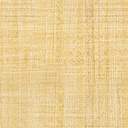 